ESOGÜ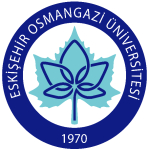 Computer Education and Instructional Technologies Department Course Information FormESOGÜComputer Education and Instructional Technologies Department Course Information FormESOGÜComputer Education and Instructional Technologies Department Course Information FormESOGU 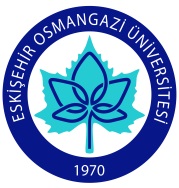 Department of Computer Education and Instructional  TechnologyCOURSE INFORMATION FORMESOGU Department of Computer Education and Instructional  TechnologyCOURSE INFORMATION FORMESOGU Department of Computer Education and Instructional  TechnologyCOURSE INFORMATION FORM						Date: ESOGU Department of Computer Education and Instructional  TechnologyCOURSE INFORMATION FORMESOGU Department of Computer Education and Instructional  TechnologyCOURSE INFORMATION FORMESOGÜ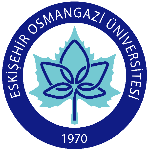 Computer Education and Instructional Technologies Department Course Informatıon FormESOGÜComputer Education and Instructional Technologies Department Course Informatıon FormESOGÜComputer Education and Instructional Technologies Department Course Information FormESOGÜComputer Education and Instructional Technologies Department Course Information FormESOGU Department of Computer Education and Instructional  TechnologyCOURSE INFORMATION FORMESOGÜComputer Education and Instructional Technologies Department Course Informatıon FormESOGU Department of Computer Education and Instructional  TechnologyCOURSE INFORMATION FORMESOGU Department of Computer Education and Instructional  TechnologyCOURSE INFORMATION FORMESOGU 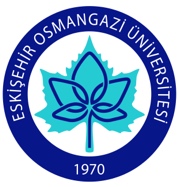 Department of Computer Education and Instructional  TechnologyCOURSE INFORMATION FORMESOGU Department of Computer Education and Instructional  TechnologyCOURSE INFORMATION FORMESOGÜComputer Education and Instructional Technologies Department Course Information FormESOGÜComputer Education and Instructional Technologies Department Course Information FormESOGÜComputer Education and Instructional Technologies Department Course Information FormESOGU Department of Computer Education and Instructional  TechnologyCOURSE INFORMATION FORMESOGU Department of Computer Education and Instructional  TechnologyCOURSE INFORMATION FORMESOGÜComputer Education and Instructional Technologies Department Course Information FormSEMESTER SpringCOURSE CODECOURSE NAMEDatabase Management SystemsSEMESTERWEEKLY COURSE PERIODWEEKLY COURSE PERIODWEEKLY COURSE PERIODWEEKLY COURSE PERIODWEEKLY COURSE PERIODWEEKLY COURSE PERIODCOURSE OFCOURSE OFCOURSE OFCOURSE OFCOURSE OFSEMESTERTheoryTheoryPracticeLaboratoryLaboratoryLaboratoryCreditECTSTYPETYPELANGUAGE433000033COMPULSORY (X )  ELECTIVE ()COMPULSORY (X )  ELECTIVE ()TurkishCOURSE CATAGORYCOURSE CATAGORYCOURSE CATAGORYCOURSE CATAGORYCOURSE CATAGORYCOURSE CATAGORYCOURSE CATAGORYCOURSE CATAGORYCOURSE CATAGORYCOURSE CATAGORYCOURSE CATAGORYCOURSE CATAGORYProfessional KnowledgeProfessional KnowledgeField EducationField EducationField EducationGeneral Culture KnowledgeGeneral Culture KnowledgeGeneral Culture KnowledgeElective CourseElective CourseElective CourseElective Course--xxx-  -  -  Professional Knowledge ( )General Culture(   )   Field Education ( )Professional Knowledge ( )General Culture(   )   Field Education ( )Professional Knowledge ( )General Culture(   )   Field Education ( )Professional Knowledge ( )General Culture(   )   Field Education ( )ASSESSMENT CRITERIAASSESSMENT CRITERIAASSESSMENT CRITERIAASSESSMENT CRITERIAASSESSMENT CRITERIAASSESSMENT CRITERIAASSESSMENT CRITERIAASSESSMENT CRITERIAASSESSMENT CRITERIAASSESSMENT CRITERIAASSESSMENT CRITERIAASSESSMENT CRITERIAMID-TERMMID-TERMMID-TERMMID-TERMMID-TERMMID-TERMEvaluation TypeEvaluation TypeEvaluation TypeEvaluation TypeQuantity%MID-TERMMID-TERMMID-TERMMID-TERMMID-TERMMID-TERM1st Mid-Term1st Mid-Term1st Mid-Term1st Mid-Term130MID-TERMMID-TERMMID-TERMMID-TERMMID-TERMMID-TERM2nd Mid-Term2nd Mid-Term2nd Mid-Term2nd Mid-TermMID-TERMMID-TERMMID-TERMMID-TERMMID-TERMMID-TERMQuizQuizQuizQuizMID-TERMMID-TERMMID-TERMMID-TERMMID-TERMMID-TERMHomeworkHomeworkHomeworkHomework530MID-TERMMID-TERMMID-TERMMID-TERMMID-TERMMID-TERMProjectProjectProjectProjectMID-TERMMID-TERMMID-TERMMID-TERMMID-TERMMID-TERMReportReportReportReportMID-TERMMID-TERMMID-TERMMID-TERMMID-TERMMID-TERMOthers (………)Others (………)Others (………)Others (………)FINAL EXAMFINAL EXAMFINAL EXAMFINAL EXAMFINAL EXAMFINAL EXAM140PREREQUIEITE(S)PREREQUIEITE(S)PREREQUIEITE(S)PREREQUIEITE(S)PREREQUIEITE(S)PREREQUIEITE(S)There are no prerequisites.There are no prerequisites.There are no prerequisites.There are no prerequisites.There are no prerequisites.There are no prerequisites.COURSE DESCRIPTIONCOURSE DESCRIPTIONCOURSE DESCRIPTIONCOURSE DESCRIPTIONCOURSE DESCRIPTIONCOURSE DESCRIPTIONBasic concepts of databases, data and data models, relational database design, SQL structural query language, basic SQL commands, SQL functions, grouping, junction, administrative functions for SQL, using multiple tables, SQL programming and function, transaction and error cases in SQL programming, installing a database management system and administrative procedures, SQL queries on a database management system Basic concepts of databases, data and data models, relational database design, SQL structural query language, basic SQL commands, SQL functions, grouping, junction, administrative functions for SQL, using multiple tables, SQL programming and function, transaction and error cases in SQL programming, installing a database management system and administrative procedures, SQL queries on a database management system Basic concepts of databases, data and data models, relational database design, SQL structural query language, basic SQL commands, SQL functions, grouping, junction, administrative functions for SQL, using multiple tables, SQL programming and function, transaction and error cases in SQL programming, installing a database management system and administrative procedures, SQL queries on a database management system Basic concepts of databases, data and data models, relational database design, SQL structural query language, basic SQL commands, SQL functions, grouping, junction, administrative functions for SQL, using multiple tables, SQL programming and function, transaction and error cases in SQL programming, installing a database management system and administrative procedures, SQL queries on a database management system Basic concepts of databases, data and data models, relational database design, SQL structural query language, basic SQL commands, SQL functions, grouping, junction, administrative functions for SQL, using multiple tables, SQL programming and function, transaction and error cases in SQL programming, installing a database management system and administrative procedures, SQL queries on a database management system Basic concepts of databases, data and data models, relational database design, SQL structural query language, basic SQL commands, SQL functions, grouping, junction, administrative functions for SQL, using multiple tables, SQL programming and function, transaction and error cases in SQL programming, installing a database management system and administrative procedures, SQL queries on a database management system COURSE OBJECTIVESCOURSE OBJECTIVESCOURSE OBJECTIVESCOURSE OBJECTIVESCOURSE OBJECTIVESCOURSE OBJECTIVESTo give information about basic concepts and applications of database, to teach necessary steps of sample database design.To give information about basic concepts and applications of database, to teach necessary steps of sample database design.To give information about basic concepts and applications of database, to teach necessary steps of sample database design.To give information about basic concepts and applications of database, to teach necessary steps of sample database design.To give information about basic concepts and applications of database, to teach necessary steps of sample database design.To give information about basic concepts and applications of database, to teach necessary steps of sample database design.ADDITIVE OF COURSE TO APPLY PROFESSIONAL EDUATIONADDITIVE OF COURSE TO APPLY PROFESSIONAL EDUATIONADDITIVE OF COURSE TO APPLY PROFESSIONAL EDUATIONADDITIVE OF COURSE TO APPLY PROFESSIONAL EDUATIONADDITIVE OF COURSE TO APPLY PROFESSIONAL EDUATIONADDITIVE OF COURSE TO APPLY PROFESSIONAL EDUATIONAble to design a database for applications that can be used for educational purposes, to transact and improving on existing databases.Able to design a database for applications that can be used for educational purposes, to transact and improving on existing databases.Able to design a database for applications that can be used for educational purposes, to transact and improving on existing databases.Able to design a database for applications that can be used for educational purposes, to transact and improving on existing databases.Able to design a database for applications that can be used for educational purposes, to transact and improving on existing databases.Able to design a database for applications that can be used for educational purposes, to transact and improving on existing databases.COURSE OUTCOMESCOURSE OUTCOMESCOURSE OUTCOMESCOURSE OUTCOMESCOURSE OUTCOMESCOURSE OUTCOMESTo define basic concepts of Database Management Systems.To comprehend necessary basics to create sample database.To comprehend how the transformation of entity-relationship model to relational model occurs during a design. To evaluate query processes over databases.To create relational algebra and calculus concepts for SQL query. To achieve finding the shortest query sentence necessary for query after finishing the design of database. To criticize present sample databases. To develop alternative structures.To evaluate a problem suitable for database structure.To define basic concepts of Database Management Systems.To comprehend necessary basics to create sample database.To comprehend how the transformation of entity-relationship model to relational model occurs during a design. To evaluate query processes over databases.To create relational algebra and calculus concepts for SQL query. To achieve finding the shortest query sentence necessary for query after finishing the design of database. To criticize present sample databases. To develop alternative structures.To evaluate a problem suitable for database structure.To define basic concepts of Database Management Systems.To comprehend necessary basics to create sample database.To comprehend how the transformation of entity-relationship model to relational model occurs during a design. To evaluate query processes over databases.To create relational algebra and calculus concepts for SQL query. To achieve finding the shortest query sentence necessary for query after finishing the design of database. To criticize present sample databases. To develop alternative structures.To evaluate a problem suitable for database structure.To define basic concepts of Database Management Systems.To comprehend necessary basics to create sample database.To comprehend how the transformation of entity-relationship model to relational model occurs during a design. To evaluate query processes over databases.To create relational algebra and calculus concepts for SQL query. To achieve finding the shortest query sentence necessary for query after finishing the design of database. To criticize present sample databases. To develop alternative structures.To evaluate a problem suitable for database structure.To define basic concepts of Database Management Systems.To comprehend necessary basics to create sample database.To comprehend how the transformation of entity-relationship model to relational model occurs during a design. To evaluate query processes over databases.To create relational algebra and calculus concepts for SQL query. To achieve finding the shortest query sentence necessary for query after finishing the design of database. To criticize present sample databases. To develop alternative structures.To evaluate a problem suitable for database structure.To define basic concepts of Database Management Systems.To comprehend necessary basics to create sample database.To comprehend how the transformation of entity-relationship model to relational model occurs during a design. To evaluate query processes over databases.To create relational algebra and calculus concepts for SQL query. To achieve finding the shortest query sentence necessary for query after finishing the design of database. To criticize present sample databases. To develop alternative structures.To evaluate a problem suitable for database structure.TEXTBOOKTEXTBOOKTEXTBOOKTEXTBOOKTEXTBOOKTEXTBOOKÖZSEVEN Turgut, Veri Tabanı Yönetim Sistemleri I-II, 2012, Murathan YayınlarıÖZSEVEN Turgut, Veri Tabanı Yönetim Sistemleri I-II, 2012, Murathan YayınlarıÖZSEVEN Turgut, Veri Tabanı Yönetim Sistemleri I-II, 2012, Murathan YayınlarıÖZSEVEN Turgut, Veri Tabanı Yönetim Sistemleri I-II, 2012, Murathan YayınlarıÖZSEVEN Turgut, Veri Tabanı Yönetim Sistemleri I-II, 2012, Murathan YayınlarıÖZSEVEN Turgut, Veri Tabanı Yönetim Sistemleri I-II, 2012, Murathan YayınlarıOTHER REFERENCESOTHER REFERENCESOTHER REFERENCESOTHER REFERENCESOTHER REFERENCESOTHER REFERENCESRamakrishnan, R., & Gehrke, J. (2003). Database Management Systems-Third Edition. IN, USA: McGraw Hill; Özkan, Y. (2003). Veri Tabanı Sistemleri. İstanbul: Alfa Basım Yayım Dağıtım Ltd. Şti.Ramakrishnan, R., & Gehrke, J. (2003). Database Management Systems-Third Edition. IN, USA: McGraw Hill; Özkan, Y. (2003). Veri Tabanı Sistemleri. İstanbul: Alfa Basım Yayım Dağıtım Ltd. Şti.Ramakrishnan, R., & Gehrke, J. (2003). Database Management Systems-Third Edition. IN, USA: McGraw Hill; Özkan, Y. (2003). Veri Tabanı Sistemleri. İstanbul: Alfa Basım Yayım Dağıtım Ltd. Şti.Ramakrishnan, R., & Gehrke, J. (2003). Database Management Systems-Third Edition. IN, USA: McGraw Hill; Özkan, Y. (2003). Veri Tabanı Sistemleri. İstanbul: Alfa Basım Yayım Dağıtım Ltd. Şti.Ramakrishnan, R., & Gehrke, J. (2003). Database Management Systems-Third Edition. IN, USA: McGraw Hill; Özkan, Y. (2003). Veri Tabanı Sistemleri. İstanbul: Alfa Basım Yayım Dağıtım Ltd. Şti.Ramakrishnan, R., & Gehrke, J. (2003). Database Management Systems-Third Edition. IN, USA: McGraw Hill; Özkan, Y. (2003). Veri Tabanı Sistemleri. İstanbul: Alfa Basım Yayım Dağıtım Ltd. Şti.TOOLS AND EQUIPMENTS REQUIREDTOOLS AND EQUIPMENTS REQUIREDTOOLS AND EQUIPMENTS REQUIREDTOOLS AND EQUIPMENTS REQUIREDTOOLS AND EQUIPMENTS REQUIREDTOOLS AND EQUIPMENTS REQUIREDPersonal Computer, Software Development Tools, Projection Device, Internet AccessPersonal Computer, Software Development Tools, Projection Device, Internet AccessPersonal Computer, Software Development Tools, Projection Device, Internet AccessPersonal Computer, Software Development Tools, Projection Device, Internet AccessPersonal Computer, Software Development Tools, Projection Device, Internet AccessPersonal Computer, Software Development Tools, Projection Device, Internet AccessCOURSE SYLLABUSCOURSE SYLLABUSWEEKTOPICS 1Basic information about data,database (DB), file, database management systems (DBMS)2Main properties of DBMS and concepts of data model3Introduction to DB design, entity-relationship (ER) model , definition of UML and diagrams4Basic components of  DB, Relational DBMS, relational model5Normalization rules6Relational algebra7-8MID-TERM EXAM 9SQL Structured Query Language10Single-table query and grouping query results11Arithmetic operators and functions12Joining tables13Sub queries14Views15-16 FINAL EXAMNOPROGRAM OUTCOMES 3211Efficiently and effectively use designing, planning, implementing, and managing process of educational technology; design and prepare required products, changes and updates by examining these processesX2Reaching, analyzing, synthesing and evaluating knowledge and using and adapting knowledge to new situations by using information technologiesX3Have sufficient knowledge, skill and competence about issues related to teaching profession and to perform this profession X4Knows how to use instructional technologies and materials in lessons; developing, using and guiding applications such as educational software, e-learning, distance learning, learning management systemsX5Develop materials to enrich learning activities, by using special developed programs to prepare graphic designing and animation, web designing and educational softwareX6Identifies, models and solves problems in Computer and Instructional Technologies Education fieldX7Planning technological needs by analyzing the current situation and leads the use of these technologies in education and training processX8Used domain-specific teaching-learning theories, teaching-learning strategies, methods and techniques to applyX9Determine measurement and evaluation methods used into Information education technology and techniques.X10To be skills and competence of computer hardware, operating systems, computer networks and programming languagesX11Create solutions for social problems within the framework of social responsibility and professional ethics.X12Having skills about Turkish verbal and written communication X13Having skills about critical thinking, create new ideas, have the ability to solve problems and to discoverX14Having knowledge of the general cultureX1: None. 2: Partially contribution. 3: Completely contribution.1: None. 2: Partially contribution. 3: Completely contribution.1: None. 2: Partially contribution. 3: Completely contribution.1: None. 2: Partially contribution. 3: Completely contribution.1: None. 2: Partially contribution. 3: Completely contribution.SEMESTER FallCOURSE CODECOURSE NAMEWeb-Based ProgrammingSEMESTERWEEKLY COURSE PERIODWEEKLY COURSE PERIODWEEKLY COURSE PERIODWEEKLY COURSE PERIODWEEKLY COURSE PERIODWEEKLY COURSE PERIODCOURSE OFCOURSE OFCOURSE OFCOURSE OFCOURSE OFCOURSE OFCOURSE OFSEMESTERTheoryTheoryPracticeLaboratoryLaboratoryLaboratoryCreditECTSECTSTYPETYPELANGUAGELANGUAGE5222000355COMPULSORY (X)  ELECTIVE ()COMPULSORY (X)  ELECTIVE ()TurkishTurkishCOURSE CATAGORYCOURSE CATAGORYCOURSE CATAGORYCOURSE CATAGORYCOURSE CATAGORYCOURSE CATAGORYCOURSE CATAGORYCOURSE CATAGORYCOURSE CATAGORYCOURSE CATAGORYCOURSE CATAGORYCOURSE CATAGORYCOURSE CATAGORYCOURSE CATAGORYProfessional KnowledgeProfessional KnowledgeField EducationField EducationField EducationGeneral Culture KnowledgeGeneral Culture KnowledgeGeneral Culture KnowledgeGeneral Culture KnowledgeElective CourseElective CourseElective CourseElective CourseElective Course--xxx  -  -  -  -Professional Knowledge ( )General Knowledge(   )   Field Education ( )Professional Knowledge ( )General Knowledge(   )   Field Education ( )Professional Knowledge ( )General Knowledge(   )   Field Education ( )Professional Knowledge ( )General Knowledge(   )   Field Education ( )Professional Knowledge ( )General Knowledge(   )   Field Education ( )ASSESSMENT CRITERIAASSESSMENT CRITERIAASSESSMENT CRITERIAASSESSMENT CRITERIAASSESSMENT CRITERIAASSESSMENT CRITERIAASSESSMENT CRITERIAASSESSMENT CRITERIAASSESSMENT CRITERIAASSESSMENT CRITERIAASSESSMENT CRITERIAASSESSMENT CRITERIAASSESSMENT CRITERIAASSESSMENT CRITERIAMID-TERMMID-TERMMID-TERMMID-TERMMID-TERMMID-TERMEvaluation TypeEvaluation TypeEvaluation TypeEvaluation TypeEvaluation TypeQuantityQuantity%MID-TERMMID-TERMMID-TERMMID-TERMMID-TERMMID-TERM1st Mid-Term1st Mid-Term1st Mid-Term1st Mid-Term1st Mid-Term1130MID-TERMMID-TERMMID-TERMMID-TERMMID-TERMMID-TERM2nd Mid-Term2nd Mid-Term2nd Mid-Term2nd Mid-Term2nd Mid-TermMID-TERMMID-TERMMID-TERMMID-TERMMID-TERMMID-TERMQuizQuizQuizQuizQuizMID-TERMMID-TERMMID-TERMMID-TERMMID-TERMMID-TERMHomeworkHomeworkHomeworkHomeworkHomeworkMID-TERMMID-TERMMID-TERMMID-TERMMID-TERMMID-TERMProjectProjectProjectProjectProject1130MID-TERMMID-TERMMID-TERMMID-TERMMID-TERMMID-TERMReportReportReportReportReportMID-TERMMID-TERMMID-TERMMID-TERMMID-TERMMID-TERMOthers (………)Others (………)Others (………)Others (………)Others (………)FINAL EXAMFINAL EXAMFINAL EXAMFINAL EXAMFINAL EXAMFINAL EXAM1140PREREQUIEITE(S)PREREQUIEITE(S)PREREQUIEITE(S)PREREQUIEITE(S)PREREQUIEITE(S)PREREQUIEITE(S)There are no pre-requisites for this course.There are no pre-requisites for this course.There are no pre-requisites for this course.There are no pre-requisites for this course.There are no pre-requisites for this course.There are no pre-requisites for this course.There are no pre-requisites for this course.There are no pre-requisites for this course.COURSE DESCRIPTIONCOURSE DESCRIPTIONCOURSE DESCRIPTIONCOURSE DESCRIPTIONCOURSE DESCRIPTIONCOURSE DESCRIPTIONEditors used for programming and program development platforms, page design with HTML5, using style pages within formatting (CSS), creating dynamic pages (Javascript), installing a web server, the concept of cookie in internet programming and its areas of usage, sending http requests and responses via Internet, connecting a database via Internet and running operations, listing-sorting-changing the information on the database, developing a dynamic internet application for educational purposes.Editors used for programming and program development platforms, page design with HTML5, using style pages within formatting (CSS), creating dynamic pages (Javascript), installing a web server, the concept of cookie in internet programming and its areas of usage, sending http requests and responses via Internet, connecting a database via Internet and running operations, listing-sorting-changing the information on the database, developing a dynamic internet application for educational purposes.Editors used for programming and program development platforms, page design with HTML5, using style pages within formatting (CSS), creating dynamic pages (Javascript), installing a web server, the concept of cookie in internet programming and its areas of usage, sending http requests and responses via Internet, connecting a database via Internet and running operations, listing-sorting-changing the information on the database, developing a dynamic internet application for educational purposes.Editors used for programming and program development platforms, page design with HTML5, using style pages within formatting (CSS), creating dynamic pages (Javascript), installing a web server, the concept of cookie in internet programming and its areas of usage, sending http requests and responses via Internet, connecting a database via Internet and running operations, listing-sorting-changing the information on the database, developing a dynamic internet application for educational purposes.Editors used for programming and program development platforms, page design with HTML5, using style pages within formatting (CSS), creating dynamic pages (Javascript), installing a web server, the concept of cookie in internet programming and its areas of usage, sending http requests and responses via Internet, connecting a database via Internet and running operations, listing-sorting-changing the information on the database, developing a dynamic internet application for educational purposes.Editors used for programming and program development platforms, page design with HTML5, using style pages within formatting (CSS), creating dynamic pages (Javascript), installing a web server, the concept of cookie in internet programming and its areas of usage, sending http requests and responses via Internet, connecting a database via Internet and running operations, listing-sorting-changing the information on the database, developing a dynamic internet application for educational purposes.Editors used for programming and program development platforms, page design with HTML5, using style pages within formatting (CSS), creating dynamic pages (Javascript), installing a web server, the concept of cookie in internet programming and its areas of usage, sending http requests and responses via Internet, connecting a database via Internet and running operations, listing-sorting-changing the information on the database, developing a dynamic internet application for educational purposes.Editors used for programming and program development platforms, page design with HTML5, using style pages within formatting (CSS), creating dynamic pages (Javascript), installing a web server, the concept of cookie in internet programming and its areas of usage, sending http requests and responses via Internet, connecting a database via Internet and running operations, listing-sorting-changing the information on the database, developing a dynamic internet application for educational purposes.COURSE OBJECTIVESCOURSE OBJECTIVESCOURSE OBJECTIVESCOURSE OBJECTIVESCOURSE OBJECTIVESCOURSE OBJECTIVESBe able to web server installation and configuration to running web  and database applications,  be able to develop web applicaiton by using server side programming. Be able to web server installation and configuration to running web  and database applications,  be able to develop web applicaiton by using server side programming. Be able to web server installation and configuration to running web  and database applications,  be able to develop web applicaiton by using server side programming. Be able to web server installation and configuration to running web  and database applications,  be able to develop web applicaiton by using server side programming. Be able to web server installation and configuration to running web  and database applications,  be able to develop web applicaiton by using server side programming. Be able to web server installation and configuration to running web  and database applications,  be able to develop web applicaiton by using server side programming. Be able to web server installation and configuration to running web  and database applications,  be able to develop web applicaiton by using server side programming. Be able to web server installation and configuration to running web  and database applications,  be able to develop web applicaiton by using server side programming. ADDITIVE OF COURSE TO APPLY PROFESSIONAL EDUATIONADDITIVE OF COURSE TO APPLY PROFESSIONAL EDUATIONADDITIVE OF COURSE TO APPLY PROFESSIONAL EDUATIONADDITIVE OF COURSE TO APPLY PROFESSIONAL EDUATIONADDITIVE OF COURSE TO APPLY PROFESSIONAL EDUATIONADDITIVE OF COURSE TO APPLY PROFESSIONAL EDUATIONStudents be able to develop internet based application for educational purpose and  also students be able to install open source web applications.Students be able to develop internet based application for educational purpose and  also students be able to install open source web applications.Students be able to develop internet based application for educational purpose and  also students be able to install open source web applications.Students be able to develop internet based application for educational purpose and  also students be able to install open source web applications.Students be able to develop internet based application for educational purpose and  also students be able to install open source web applications.Students be able to develop internet based application for educational purpose and  also students be able to install open source web applications.Students be able to develop internet based application for educational purpose and  also students be able to install open source web applications.Students be able to develop internet based application for educational purpose and  also students be able to install open source web applications.COURSE OUTCOMESCOURSE OUTCOMESCOURSE OUTCOMESCOURSE OUTCOMESCOURSE OUTCOMESCOURSE OUTCOMESSetup and configure the web server,Form application in PHPConnection to database by using PHPWriting the SQL query according to desired criteria over the designed database. Designing dynamic web pagesPublishing the designed web based applications by using FTP.Setup and configure the web server,Form application in PHPConnection to database by using PHPWriting the SQL query according to desired criteria over the designed database. Designing dynamic web pagesPublishing the designed web based applications by using FTP.Setup and configure the web server,Form application in PHPConnection to database by using PHPWriting the SQL query according to desired criteria over the designed database. Designing dynamic web pagesPublishing the designed web based applications by using FTP.Setup and configure the web server,Form application in PHPConnection to database by using PHPWriting the SQL query according to desired criteria over the designed database. Designing dynamic web pagesPublishing the designed web based applications by using FTP.Setup and configure the web server,Form application in PHPConnection to database by using PHPWriting the SQL query according to desired criteria over the designed database. Designing dynamic web pagesPublishing the designed web based applications by using FTP.Setup and configure the web server,Form application in PHPConnection to database by using PHPWriting the SQL query according to desired criteria over the designed database. Designing dynamic web pagesPublishing the designed web based applications by using FTP.Setup and configure the web server,Form application in PHPConnection to database by using PHPWriting the SQL query according to desired criteria over the designed database. Designing dynamic web pagesPublishing the designed web based applications by using FTP.Setup and configure the web server,Form application in PHPConnection to database by using PHPWriting the SQL query according to desired criteria over the designed database. Designing dynamic web pagesPublishing the designed web based applications by using FTP.TEXTBOOKTEXTBOOKTEXTBOOKTEXTBOOKTEXTBOOKTEXTBOOKİnternet Programcılığı 2, Ebubekir YAŞAR, Turgut ÖZSEVEN, 3. Baskı 2012, Murathan Yayıneviİnternet Programcılığı 2, Ebubekir YAŞAR, Turgut ÖZSEVEN, 3. Baskı 2012, Murathan Yayıneviİnternet Programcılığı 2, Ebubekir YAŞAR, Turgut ÖZSEVEN, 3. Baskı 2012, Murathan Yayıneviİnternet Programcılığı 2, Ebubekir YAŞAR, Turgut ÖZSEVEN, 3. Baskı 2012, Murathan Yayıneviİnternet Programcılığı 2, Ebubekir YAŞAR, Turgut ÖZSEVEN, 3. Baskı 2012, Murathan Yayıneviİnternet Programcılığı 2, Ebubekir YAŞAR, Turgut ÖZSEVEN, 3. Baskı 2012, Murathan Yayıneviİnternet Programcılığı 2, Ebubekir YAŞAR, Turgut ÖZSEVEN, 3. Baskı 2012, Murathan Yayıneviİnternet Programcılığı 2, Ebubekir YAŞAR, Turgut ÖZSEVEN, 3. Baskı 2012, Murathan YayıneviOTHER REFERENCESOTHER REFERENCESOTHER REFERENCESOTHER REFERENCESOTHER REFERENCESOTHER REFERENCESPHP ve AJAX, Haydar TUNA, 2010, Seçkin Yayınevi; Murach’s PHP and MySQL, Joel Murach, Ray Harris, 2010, Mike Murach&Associates Inc.PHP ve AJAX, Haydar TUNA, 2010, Seçkin Yayınevi; Murach’s PHP and MySQL, Joel Murach, Ray Harris, 2010, Mike Murach&Associates Inc.PHP ve AJAX, Haydar TUNA, 2010, Seçkin Yayınevi; Murach’s PHP and MySQL, Joel Murach, Ray Harris, 2010, Mike Murach&Associates Inc.PHP ve AJAX, Haydar TUNA, 2010, Seçkin Yayınevi; Murach’s PHP and MySQL, Joel Murach, Ray Harris, 2010, Mike Murach&Associates Inc.PHP ve AJAX, Haydar TUNA, 2010, Seçkin Yayınevi; Murach’s PHP and MySQL, Joel Murach, Ray Harris, 2010, Mike Murach&Associates Inc.PHP ve AJAX, Haydar TUNA, 2010, Seçkin Yayınevi; Murach’s PHP and MySQL, Joel Murach, Ray Harris, 2010, Mike Murach&Associates Inc.PHP ve AJAX, Haydar TUNA, 2010, Seçkin Yayınevi; Murach’s PHP and MySQL, Joel Murach, Ray Harris, 2010, Mike Murach&Associates Inc.PHP ve AJAX, Haydar TUNA, 2010, Seçkin Yayınevi; Murach’s PHP and MySQL, Joel Murach, Ray Harris, 2010, Mike Murach&Associates Inc.TOOLS AND EQUIPMENTS REQUIREDTOOLS AND EQUIPMENTS REQUIREDTOOLS AND EQUIPMENTS REQUIREDTOOLS AND EQUIPMENTS REQUIREDTOOLS AND EQUIPMENTS REQUIREDTOOLS AND EQUIPMENTS REQUIREDPersonal Computer, Software Development Tools, Projection Device, Internet AccessPersonal Computer, Software Development Tools, Projection Device, Internet AccessPersonal Computer, Software Development Tools, Projection Device, Internet AccessPersonal Computer, Software Development Tools, Projection Device, Internet AccessPersonal Computer, Software Development Tools, Projection Device, Internet AccessPersonal Computer, Software Development Tools, Projection Device, Internet AccessPersonal Computer, Software Development Tools, Projection Device, Internet AccessPersonal Computer, Software Development Tools, Projection Device, Internet AccessCOURSE SYLLABUSCOURSE SYLLABUSWEEKTOPICS 1Course overview and introduction to Internet Based 2Server-side coding, İnstallation of Apache, PHP and MySQL 3PHP Programming Structure and Definitions4PHP Operators5Array variables, Array Definition and Array Functions6Program Control Statements7-8MID-TERM EXAM 9Midterms10Form transactions11Using cookies. and session management12File and Directory Operations13Installation of PHPMyAdmin, and fundamental MySQL database operations.14Connection to  MySQL by using PHP, and CRUD operations15-16 FINAL EXAMNOPROGRAM OUTCOMES 3211Efficiently and effectively use designing, planning, implementing, and managing process of educational technology; design and prepare required products, changes and updates by examining these processesX2Reaching, analyzing, synthesing and evaluating knowledge and using and adapting knowledge to new situations by using information technologiesX3Have sufficient knowledge, skill and competence about issues related to teaching profession and to perform this profession X4Knows how to use instructional technologies and materials in lessons; developing, using and guiding applications such as educational software, e-learning, distance learning, learning management systemsX5Develop materials to enrich learning activities, by using special developed programs to prepare graphic designing and animation, web designing and educational softwareX6Identifies, models and solves problems in Computer and Instructional Technologies Education fieldX7Planning technological needs by analyzing the current situation and leads the use of these technologies in education and training processX8Used domain-specific teaching-learning theories, teaching-learning strategies, methods and techniques to applyX9Determine measurement and evaluation methods used into Information education technology and techniques.X10To be skills and competence of computer hardware, operating systems, computer networks and programming languagesX11Create solutions for social problems within the framework of social responsibility and professional ethics.X12Having skills about Turkish verbal and written communication X13Having skills about critical thinking, create new ideas, have the ability to solve problems and to discoverX14Having knowledge of the general cultureX1: None. 2: Partially contribution. 3: Completely contribution.1: None. 2: Partially contribution. 3: Completely contribution.1: None. 2: Partially contribution. 3: Completely contribution.1: None. 2: Partially contribution. 3: Completely contribution.1: None. 2: Partially contribution. 3: Completely contribution.SEMESTER FallCOURSE CODECOURSE NAMEProject Development and ManagementSEMESTERWEEKLY COURSE PERIODWEEKLY COURSE PERIODWEEKLY COURSE PERIODWEEKLY COURSE PERIODWEEKLY COURSE PERIODWEEKLY COURSE PERIODCOURSE OFCOURSE OFCOURSE OFCOURSE OFCOURSE OFCOURSE OFSEMESTERTheoryTheoryPracticeLaboratoryLaboratoryLaboratoryCreditECTSECTSECTSTYPELANGUAGE83300003444COMPULSORY ( x )  ELECTIVE ()TurkishCOURSE CATEGORYCOURSE CATEGORYCOURSE CATEGORYCOURSE CATEGORYCOURSE CATEGORYCOURSE CATEGORYCOURSE CATEGORYCOURSE CATEGORYCOURSE CATEGORYCOURSE CATEGORYCOURSE CATEGORYCOURSE CATEGORYCOURSE CATEGORYProfessional KnowledgeProfessional KnowledgeField EducationField EducationField EducationGeneral Culture KnowledgeGeneral Culture KnowledgeGeneral Culture KnowledgeGeneral Culture KnowledgeElective CourseElective CourseElective CourseElective Course--xxx-  -  -  -  Professional Knowledge ( )General Knowledge(   )   Field Education (   )Professional Knowledge ( )General Knowledge(   )   Field Education (   )Professional Knowledge ( )General Knowledge(   )   Field Education (   )Professional Knowledge ( )General Knowledge(   )   Field Education (   )ASSESSMENT CRITERIAASSESSMENT CRITERIAASSESSMENT CRITERIAASSESSMENT CRITERIAASSESSMENT CRITERIAASSESSMENT CRITERIAASSESSMENT CRITERIAASSESSMENT CRITERIAASSESSMENT CRITERIAASSESSMENT CRITERIAASSESSMENT CRITERIAASSESSMENT CRITERIAASSESSMENT CRITERIAMID-TERMMID-TERMMID-TERMMID-TERMMID-TERMMID-TERMEvaluation TypeEvaluation TypeEvaluation TypeEvaluation TypeQuantityQuantity%MID-TERMMID-TERMMID-TERMMID-TERMMID-TERMMID-TERM1st Mid-Term1st Mid-Term1st Mid-Term1st Mid-Term1140MID-TERMMID-TERMMID-TERMMID-TERMMID-TERMMID-TERM2nd Mid-Term2nd Mid-Term2nd Mid-Term2nd Mid-TermMID-TERMMID-TERMMID-TERMMID-TERMMID-TERMMID-TERMQuizQuizQuizQuizMID-TERMMID-TERMMID-TERMMID-TERMMID-TERMMID-TERMHomeworkHomeworkHomeworkHomework1160MID-TERMMID-TERMMID-TERMMID-TERMMID-TERMMID-TERMProjectProjectProjectProjectMID-TERMMID-TERMMID-TERMMID-TERMMID-TERMMID-TERMReportReportReportReportMID-TERMMID-TERMMID-TERMMID-TERMMID-TERMMID-TERMOthers (………)Others (………)Others (………)Others (………)FINAL EXAMFINAL EXAMFINAL EXAMFINAL EXAMFINAL EXAMFINAL EXAMPREREQUIEITE(S)PREREQUIEITE(S)PREREQUIEITE(S)PREREQUIEITE(S)PREREQUIEITE(S)PREREQUIEITE(S)There are no pre-requisites for this course.There are no pre-requisites for this course.There are no pre-requisites for this course.There are no pre-requisites for this course.There are no pre-requisites for this course.There are no pre-requisites for this course.There are no pre-requisites for this course.COURSE DESCRIPTIONCOURSE DESCRIPTIONCOURSE DESCRIPTIONCOURSE DESCRIPTIONCOURSE DESCRIPTIONCOURSE DESCRIPTIONConcepts related to Project and its components, Project definition and its function, Project cycle management, problem analysis, choosing the project topic, literature review, the purpose of the Project, methodology, originality, data collection tools, project’s job-time schedule, Project management softwares, budget, risk plans, widespread impact, Project team, invited projects, national projects (TÜBİTAK, DPT, National Development Agencies, Ministries etc.), international projects (EU etc.), creating an original project proposal.Concepts related to Project and its components, Project definition and its function, Project cycle management, problem analysis, choosing the project topic, literature review, the purpose of the Project, methodology, originality, data collection tools, project’s job-time schedule, Project management softwares, budget, risk plans, widespread impact, Project team, invited projects, national projects (TÜBİTAK, DPT, National Development Agencies, Ministries etc.), international projects (EU etc.), creating an original project proposal.Concepts related to Project and its components, Project definition and its function, Project cycle management, problem analysis, choosing the project topic, literature review, the purpose of the Project, methodology, originality, data collection tools, project’s job-time schedule, Project management softwares, budget, risk plans, widespread impact, Project team, invited projects, national projects (TÜBİTAK, DPT, National Development Agencies, Ministries etc.), international projects (EU etc.), creating an original project proposal.Concepts related to Project and its components, Project definition and its function, Project cycle management, problem analysis, choosing the project topic, literature review, the purpose of the Project, methodology, originality, data collection tools, project’s job-time schedule, Project management softwares, budget, risk plans, widespread impact, Project team, invited projects, national projects (TÜBİTAK, DPT, National Development Agencies, Ministries etc.), international projects (EU etc.), creating an original project proposal.Concepts related to Project and its components, Project definition and its function, Project cycle management, problem analysis, choosing the project topic, literature review, the purpose of the Project, methodology, originality, data collection tools, project’s job-time schedule, Project management softwares, budget, risk plans, widespread impact, Project team, invited projects, national projects (TÜBİTAK, DPT, National Development Agencies, Ministries etc.), international projects (EU etc.), creating an original project proposal.Concepts related to Project and its components, Project definition and its function, Project cycle management, problem analysis, choosing the project topic, literature review, the purpose of the Project, methodology, originality, data collection tools, project’s job-time schedule, Project management softwares, budget, risk plans, widespread impact, Project team, invited projects, national projects (TÜBİTAK, DPT, National Development Agencies, Ministries etc.), international projects (EU etc.), creating an original project proposal.Concepts related to Project and its components, Project definition and its function, Project cycle management, problem analysis, choosing the project topic, literature review, the purpose of the Project, methodology, originality, data collection tools, project’s job-time schedule, Project management softwares, budget, risk plans, widespread impact, Project team, invited projects, national projects (TÜBİTAK, DPT, National Development Agencies, Ministries etc.), international projects (EU etc.), creating an original project proposal.COURSE OBJECTIVESCOURSE OBJECTIVESCOURSE OBJECTIVESCOURSE OBJECTIVESCOURSE OBJECTIVESCOURSE OBJECTIVESTo teach project management, concept and theory of project management; planning and estimation, detailed project planning, techniques of planning and controling, project organisation, working under risks and uncertainties, time management. To teach project management, concept and theory of project management; planning and estimation, detailed project planning, techniques of planning and controling, project organisation, working under risks and uncertainties, time management. To teach project management, concept and theory of project management; planning and estimation, detailed project planning, techniques of planning and controling, project organisation, working under risks and uncertainties, time management. To teach project management, concept and theory of project management; planning and estimation, detailed project planning, techniques of planning and controling, project organisation, working under risks and uncertainties, time management. To teach project management, concept and theory of project management; planning and estimation, detailed project planning, techniques of planning and controling, project organisation, working under risks and uncertainties, time management. To teach project management, concept and theory of project management; planning and estimation, detailed project planning, techniques of planning and controling, project organisation, working under risks and uncertainties, time management. To teach project management, concept and theory of project management; planning and estimation, detailed project planning, techniques of planning and controling, project organisation, working under risks and uncertainties, time management. ADDITIVE OF COURSE TO APPLY PROFESSIONAL EDUATIONADDITIVE OF COURSE TO APPLY PROFESSIONAL EDUATIONADDITIVE OF COURSE TO APPLY PROFESSIONAL EDUATIONADDITIVE OF COURSE TO APPLY PROFESSIONAL EDUATIONADDITIVE OF COURSE TO APPLY PROFESSIONAL EDUATIONADDITIVE OF COURSE TO APPLY PROFESSIONAL EDUATIONThe aim of the course is to explain the role of project manager, importance of team work, project monitoring, evaluation and finalising by the workshops.The aim of the course is to explain the role of project manager, importance of team work, project monitoring, evaluation and finalising by the workshops.The aim of the course is to explain the role of project manager, importance of team work, project monitoring, evaluation and finalising by the workshops.The aim of the course is to explain the role of project manager, importance of team work, project monitoring, evaluation and finalising by the workshops.The aim of the course is to explain the role of project manager, importance of team work, project monitoring, evaluation and finalising by the workshops.The aim of the course is to explain the role of project manager, importance of team work, project monitoring, evaluation and finalising by the workshops.The aim of the course is to explain the role of project manager, importance of team work, project monitoring, evaluation and finalising by the workshops.COURSE OUTCOMESCOURSE OUTCOMESCOURSE OUTCOMESCOURSE OUTCOMESCOURSE OUTCOMESCOURSE OUTCOMES1. Knows the basic concepts in the literature of the project.2. Derives from the educational problem-oriented project ideas.3. Analysis the underlying problem  of the project idea ambidextrously.    3.1. Sets "cause-effect" relationship between problems.    3.2. States "means-ends"  relationship based on "Cause-and-effect"        relationship.   3.3. Classifies the stakeholders , who will be affected by the project result directly / indirectly, negatively / positively     3.4. Reveals the overall objective and purpose of the project.4. Develops the draft project plan.   4.1. Plans activities in the project.   4.2. Generates the expected impact and outputs.   4.3. Predicts risks.   4.4. Determines the assumptions of the project.   4.5. Forms the objective success indicators and sources of verification    4.6. Plans resources.  4.7. Makes a summary presentation of the Logical Framework Matrix.1. Knows the basic concepts in the literature of the project.2. Derives from the educational problem-oriented project ideas.3. Analysis the underlying problem  of the project idea ambidextrously.    3.1. Sets "cause-effect" relationship between problems.    3.2. States "means-ends"  relationship based on "Cause-and-effect"        relationship.   3.3. Classifies the stakeholders , who will be affected by the project result directly / indirectly, negatively / positively     3.4. Reveals the overall objective and purpose of the project.4. Develops the draft project plan.   4.1. Plans activities in the project.   4.2. Generates the expected impact and outputs.   4.3. Predicts risks.   4.4. Determines the assumptions of the project.   4.5. Forms the objective success indicators and sources of verification    4.6. Plans resources.  4.7. Makes a summary presentation of the Logical Framework Matrix.1. Knows the basic concepts in the literature of the project.2. Derives from the educational problem-oriented project ideas.3. Analysis the underlying problem  of the project idea ambidextrously.    3.1. Sets "cause-effect" relationship between problems.    3.2. States "means-ends"  relationship based on "Cause-and-effect"        relationship.   3.3. Classifies the stakeholders , who will be affected by the project result directly / indirectly, negatively / positively     3.4. Reveals the overall objective and purpose of the project.4. Develops the draft project plan.   4.1. Plans activities in the project.   4.2. Generates the expected impact and outputs.   4.3. Predicts risks.   4.4. Determines the assumptions of the project.   4.5. Forms the objective success indicators and sources of verification    4.6. Plans resources.  4.7. Makes a summary presentation of the Logical Framework Matrix.1. Knows the basic concepts in the literature of the project.2. Derives from the educational problem-oriented project ideas.3. Analysis the underlying problem  of the project idea ambidextrously.    3.1. Sets "cause-effect" relationship between problems.    3.2. States "means-ends"  relationship based on "Cause-and-effect"        relationship.   3.3. Classifies the stakeholders , who will be affected by the project result directly / indirectly, negatively / positively     3.4. Reveals the overall objective and purpose of the project.4. Develops the draft project plan.   4.1. Plans activities in the project.   4.2. Generates the expected impact and outputs.   4.3. Predicts risks.   4.4. Determines the assumptions of the project.   4.5. Forms the objective success indicators and sources of verification    4.6. Plans resources.  4.7. Makes a summary presentation of the Logical Framework Matrix.1. Knows the basic concepts in the literature of the project.2. Derives from the educational problem-oriented project ideas.3. Analysis the underlying problem  of the project idea ambidextrously.    3.1. Sets "cause-effect" relationship between problems.    3.2. States "means-ends"  relationship based on "Cause-and-effect"        relationship.   3.3. Classifies the stakeholders , who will be affected by the project result directly / indirectly, negatively / positively     3.4. Reveals the overall objective and purpose of the project.4. Develops the draft project plan.   4.1. Plans activities in the project.   4.2. Generates the expected impact and outputs.   4.3. Predicts risks.   4.4. Determines the assumptions of the project.   4.5. Forms the objective success indicators and sources of verification    4.6. Plans resources.  4.7. Makes a summary presentation of the Logical Framework Matrix.1. Knows the basic concepts in the literature of the project.2. Derives from the educational problem-oriented project ideas.3. Analysis the underlying problem  of the project idea ambidextrously.    3.1. Sets "cause-effect" relationship between problems.    3.2. States "means-ends"  relationship based on "Cause-and-effect"        relationship.   3.3. Classifies the stakeholders , who will be affected by the project result directly / indirectly, negatively / positively     3.4. Reveals the overall objective and purpose of the project.4. Develops the draft project plan.   4.1. Plans activities in the project.   4.2. Generates the expected impact and outputs.   4.3. Predicts risks.   4.4. Determines the assumptions of the project.   4.5. Forms the objective success indicators and sources of verification    4.6. Plans resources.  4.7. Makes a summary presentation of the Logical Framework Matrix.1. Knows the basic concepts in the literature of the project.2. Derives from the educational problem-oriented project ideas.3. Analysis the underlying problem  of the project idea ambidextrously.    3.1. Sets "cause-effect" relationship between problems.    3.2. States "means-ends"  relationship based on "Cause-and-effect"        relationship.   3.3. Classifies the stakeholders , who will be affected by the project result directly / indirectly, negatively / positively     3.4. Reveals the overall objective and purpose of the project.4. Develops the draft project plan.   4.1. Plans activities in the project.   4.2. Generates the expected impact and outputs.   4.3. Predicts risks.   4.4. Determines the assumptions of the project.   4.5. Forms the objective success indicators and sources of verification    4.6. Plans resources.  4.7. Makes a summary presentation of the Logical Framework Matrix.TEXTBOOKTEXTBOOKTEXTBOOKTEXTBOOKTEXTBOOKTEXTBOOKTekindağ, F. Cengiz (2007). Proje Döngüsü Yönetimi, Mantıksal Çerçeve Yaklaşımı.Tekindağ, F. Cengiz (2007). Proje Döngüsü Yönetimi, Mantıksal Çerçeve Yaklaşımı.Tekindağ, F. Cengiz (2007). Proje Döngüsü Yönetimi, Mantıksal Çerçeve Yaklaşımı.Tekindağ, F. Cengiz (2007). Proje Döngüsü Yönetimi, Mantıksal Çerçeve Yaklaşımı.Tekindağ, F. Cengiz (2007). Proje Döngüsü Yönetimi, Mantıksal Çerçeve Yaklaşımı.Tekindağ, F. Cengiz (2007). Proje Döngüsü Yönetimi, Mantıksal Çerçeve Yaklaşımı.Tekindağ, F. Cengiz (2007). Proje Döngüsü Yönetimi, Mantıksal Çerçeve Yaklaşımı.OTHER REFERENCESOTHER REFERENCESOTHER REFERENCESOTHER REFERENCESOTHER REFERENCESOTHER REFERENCEShttp://stk.bilgi.edu.tr/cd/03/http://efront.ttidc.com.trhttp://stk.bilgi.edu.tr/cd/03/http://efront.ttidc.com.trhttp://stk.bilgi.edu.tr/cd/03/http://efront.ttidc.com.trhttp://stk.bilgi.edu.tr/cd/03/http://efront.ttidc.com.trhttp://stk.bilgi.edu.tr/cd/03/http://efront.ttidc.com.trhttp://stk.bilgi.edu.tr/cd/03/http://efront.ttidc.com.trhttp://stk.bilgi.edu.tr/cd/03/http://efront.ttidc.com.trTOOLS AND EQUIPMENTS REQUIREDTOOLS AND EQUIPMENTS REQUIREDTOOLS AND EQUIPMENTS REQUIREDTOOLS AND EQUIPMENTS REQUIREDTOOLS AND EQUIPMENTS REQUIREDTOOLS AND EQUIPMENTS REQUIRED-------COURSE SYLLABUSCOURSE SYLLABUSWEEKTOPICS 1What is project? What is project cycle management?2Problem Analyses3Target Analyses4Strategy Analyses5Stakeholder Analyses6General Aim and Project Aim7-8MID-TERM EXAM 9Activity and Time Planning10Logical Framework Analyses11Expected Impacts12Risk Analyses and Assumptions of Project13Objective Indicators of Success14Resource Planning15-16 FINAL EXAMNOPROGRAM OUTCOMES 3211Efficiently and effectively use designing, planning, implementing, and managing process of educational technology; design and prepare required products, changes and updates by examining these processesX2Reaching, analyzing, synthesing and evaluating knowledge and using and adapting knowledge to new situations by using information technologiesX3Have sufficient knowledge, skill and competence about issues related to teaching profession and to perform this profession X4Knows how to use instructional technologies and materials in lessons; developing, using and guiding applications such as educational software, e-learning, distance learning, learning management systemsX5Develop materials to enrich learning activities, by using special developed programs to prepare graphic designing and animation, web designing and educational softwareX6Identifies, models and solves problems in Computer and Instructional Technologies Education fieldX7Planning technological needs by analyzing the current situation and leads the use of these technologies in education and training processX8Used domain-specific teaching-learning theories, teaching-learning strategies, methods and techniques to applyX9Determine measurement and evaluation methods used into Information education technology and techniques.X10To be skills and competence of computer hardware, operating systems, computer networks and programming languagesX11Create solutions for social problems within the framework of social responsibility and professional ethics.X12Having skills about Turkish verbal and written communication X13Having skills about critical thinking, create new ideas, have the ability to solve problems and to discoverX14Having knowledge of the general cultureX1: None. 2: Partially contribution. 3: Completely contribution.1: None. 2: Partially contribution. 3: Completely contribution.1: None. 2: Partially contribution. 3: Completely contribution.1: None. 2: Partially contribution. 3: Completely contribution.1: None. 2: Partially contribution. 3: Completely contribution.SEMESTERSpringFüzCOURSE CODECOURSE NAMEOpen and Distance EducationSEMESTERWEEKLY COURSE PERIODWEEKLY COURSE PERIODWEEKLY COURSE PERIODWEEKLY COURSE PERIODWEEKLY COURSE PERIODWEEKLY COURSE PERIODCOURSECOURSECOURSECOURSECOURSESEMESTERTheoryTheoryPracticeLabratoryLabratoryLabratoryCreditECTSTYPETYPELANGUAGESpring330 0 0 033 COMPULSORY (X)  ELECTIVE (  )COMPULSORY (X)  ELECTIVE (  )TurkishCOURSE CATAGORYCOURSE CATAGORYCOURSE CATAGORYCOURSE CATAGORYCOURSE CATAGORYCOURSE CATAGORYCOURSE CATAGORYCOURSE CATAGORYCOURSE CATAGORYCOURSE CATAGORYCOURSE CATAGORYCOURSE CATAGORYProfessional KnowledgeProfessional KnowledgeField EducationField EducationField EducationField EducationGeneral CultureGeneral CultureGeneral CultureGeneral CultureGeneral CultureElective--xxxx-----Professional Knowledge ( )Field Education ( )General Culture ( )ASSESSMENT CRITERIAASSESSMENT CRITERIAASSESSMENT CRITERIAASSESSMENT CRITERIAASSESSMENT CRITERIAASSESSMENT CRITERIAASSESSMENT CRITERIAASSESSMENT CRITERIAASSESSMENT CRITERIAASSESSMENT CRITERIAASSESSMENT CRITERIAASSESSMENT CRITERIAMID-TERMMID-TERMMID-TERMMID-TERMMID-TERMEvaluation TypeEvaluation TypeEvaluation TypeEvaluation TypeEvaluation TypeQuantity%MID-TERMMID-TERMMID-TERMMID-TERMMID-TERM Mid-Term Mid-Term Mid-Term Mid-Term Mid-Term130MID-TERMMID-TERMMID-TERMMID-TERMMID-TERMQuizQuizQuizQuizQuizMID-TERMMID-TERMMID-TERMMID-TERMMID-TERMHomeworkHomeworkHomeworkHomeworkHomeworkMID-TERMMID-TERMMID-TERMMID-TERMMID-TERMProjectProjectProjectProjectProjectMID-TERMMID-TERMMID-TERMMID-TERMMID-TERMReportReportReportReportReportMID-TERMMID-TERMMID-TERMMID-TERMMID-TERMOthers (Presentation)Others (Presentation)Others (Presentation)Others (Presentation)Others (Presentation)130FINAL EXAMFINAL EXAMFINAL EXAMFINAL EXAMFINAL EXAM Written Written Written Written Written140PREREQUIEITE(S)PREREQUIEITE(S)PREREQUIEITE(S)PREREQUIEITE(S)PREREQUIEITE(S)There are no prerequisite for this course.There are no prerequisite for this course.There are no prerequisite for this course.There are no prerequisite for this course.There are no prerequisite for this course.There are no prerequisite for this course.There are no prerequisite for this course.COURSE DESCRIPTIONCOURSE DESCRIPTIONCOURSE DESCRIPTIONCOURSE DESCRIPTIONCOURSE DESCRIPTIONBasic concepts and philosophy of open and distance learning; the development of distance education in the world; development of distance education in Turkey; student and instructor roles in distance education; the technologies used in distance education; management of open and distance education; classroom management and its components in open and distance learning; open educational resources and trends in the world; massive open online courses; personalized learning environments; problems related to open and distance education and their solutions; open and distance education practices in teacher education; individual teaching material development and student support services in open and distance education; determining teaching strategies for different learning situations; research and evaluation in distance education.Basic concepts and philosophy of open and distance learning; the development of distance education in the world; development of distance education in Turkey; student and instructor roles in distance education; the technologies used in distance education; management of open and distance education; classroom management and its components in open and distance learning; open educational resources and trends in the world; massive open online courses; personalized learning environments; problems related to open and distance education and their solutions; open and distance education practices in teacher education; individual teaching material development and student support services in open and distance education; determining teaching strategies for different learning situations; research and evaluation in distance education.Basic concepts and philosophy of open and distance learning; the development of distance education in the world; development of distance education in Turkey; student and instructor roles in distance education; the technologies used in distance education; management of open and distance education; classroom management and its components in open and distance learning; open educational resources and trends in the world; massive open online courses; personalized learning environments; problems related to open and distance education and their solutions; open and distance education practices in teacher education; individual teaching material development and student support services in open and distance education; determining teaching strategies for different learning situations; research and evaluation in distance education.Basic concepts and philosophy of open and distance learning; the development of distance education in the world; development of distance education in Turkey; student and instructor roles in distance education; the technologies used in distance education; management of open and distance education; classroom management and its components in open and distance learning; open educational resources and trends in the world; massive open online courses; personalized learning environments; problems related to open and distance education and their solutions; open and distance education practices in teacher education; individual teaching material development and student support services in open and distance education; determining teaching strategies for different learning situations; research and evaluation in distance education.Basic concepts and philosophy of open and distance learning; the development of distance education in the world; development of distance education in Turkey; student and instructor roles in distance education; the technologies used in distance education; management of open and distance education; classroom management and its components in open and distance learning; open educational resources and trends in the world; massive open online courses; personalized learning environments; problems related to open and distance education and their solutions; open and distance education practices in teacher education; individual teaching material development and student support services in open and distance education; determining teaching strategies for different learning situations; research and evaluation in distance education.Basic concepts and philosophy of open and distance learning; the development of distance education in the world; development of distance education in Turkey; student and instructor roles in distance education; the technologies used in distance education; management of open and distance education; classroom management and its components in open and distance learning; open educational resources and trends in the world; massive open online courses; personalized learning environments; problems related to open and distance education and their solutions; open and distance education practices in teacher education; individual teaching material development and student support services in open and distance education; determining teaching strategies for different learning situations; research and evaluation in distance education.Basic concepts and philosophy of open and distance learning; the development of distance education in the world; development of distance education in Turkey; student and instructor roles in distance education; the technologies used in distance education; management of open and distance education; classroom management and its components in open and distance learning; open educational resources and trends in the world; massive open online courses; personalized learning environments; problems related to open and distance education and their solutions; open and distance education practices in teacher education; individual teaching material development and student support services in open and distance education; determining teaching strategies for different learning situations; research and evaluation in distance education.COURSE OBJECTIVESCOURSE OBJECTIVESCOURSE OBJECTIVESCOURSE OBJECTIVESCOURSE OBJECTIVESThe aim of this course is to provide students with an understanding of the developmental stages of open and distance learning in the world and in our country, student and instructor roles, technologies used in distance education, management of open and distance education, classroom management and its components in open and distance learning, open education resources and trends in the world, , personalized learning environments, problems and tendencies related to open and distance education, open and distance education practices in teacher education, development of individual teaching materials in open and distance education and introduction of student support services.The aim of this course is to provide students with an understanding of the developmental stages of open and distance learning in the world and in our country, student and instructor roles, technologies used in distance education, management of open and distance education, classroom management and its components in open and distance learning, open education resources and trends in the world, , personalized learning environments, problems and tendencies related to open and distance education, open and distance education practices in teacher education, development of individual teaching materials in open and distance education and introduction of student support services.The aim of this course is to provide students with an understanding of the developmental stages of open and distance learning in the world and in our country, student and instructor roles, technologies used in distance education, management of open and distance education, classroom management and its components in open and distance learning, open education resources and trends in the world, , personalized learning environments, problems and tendencies related to open and distance education, open and distance education practices in teacher education, development of individual teaching materials in open and distance education and introduction of student support services.The aim of this course is to provide students with an understanding of the developmental stages of open and distance learning in the world and in our country, student and instructor roles, technologies used in distance education, management of open and distance education, classroom management and its components in open and distance learning, open education resources and trends in the world, , personalized learning environments, problems and tendencies related to open and distance education, open and distance education practices in teacher education, development of individual teaching materials in open and distance education and introduction of student support services.The aim of this course is to provide students with an understanding of the developmental stages of open and distance learning in the world and in our country, student and instructor roles, technologies used in distance education, management of open and distance education, classroom management and its components in open and distance learning, open education resources and trends in the world, , personalized learning environments, problems and tendencies related to open and distance education, open and distance education practices in teacher education, development of individual teaching materials in open and distance education and introduction of student support services.The aim of this course is to provide students with an understanding of the developmental stages of open and distance learning in the world and in our country, student and instructor roles, technologies used in distance education, management of open and distance education, classroom management and its components in open and distance learning, open education resources and trends in the world, , personalized learning environments, problems and tendencies related to open and distance education, open and distance education practices in teacher education, development of individual teaching materials in open and distance education and introduction of student support services.The aim of this course is to provide students with an understanding of the developmental stages of open and distance learning in the world and in our country, student and instructor roles, technologies used in distance education, management of open and distance education, classroom management and its components in open and distance learning, open education resources and trends in the world, , personalized learning environments, problems and tendencies related to open and distance education, open and distance education practices in teacher education, development of individual teaching materials in open and distance education and introduction of student support services.ADDITIVE OF COURSE TO APPLY PROFESSIONAL EDUATIONADDITIVE OF COURSE TO APPLY PROFESSIONAL EDUATIONADDITIVE OF COURSE TO APPLY PROFESSIONAL EDUATIONADDITIVE OF COURSE TO APPLY PROFESSIONAL EDUATIONADDITIVE OF COURSE TO APPLY PROFESSIONAL EDUATIONThis course aims to provide a theoretical framework for understanding open and distance learning, which is widely used in meeting educational needs, and the possibilities beyond face-to-face education.This course aims to provide a theoretical framework for understanding open and distance learning, which is widely used in meeting educational needs, and the possibilities beyond face-to-face education.This course aims to provide a theoretical framework for understanding open and distance learning, which is widely used in meeting educational needs, and the possibilities beyond face-to-face education.This course aims to provide a theoretical framework for understanding open and distance learning, which is widely used in meeting educational needs, and the possibilities beyond face-to-face education.This course aims to provide a theoretical framework for understanding open and distance learning, which is widely used in meeting educational needs, and the possibilities beyond face-to-face education.This course aims to provide a theoretical framework for understanding open and distance learning, which is widely used in meeting educational needs, and the possibilities beyond face-to-face education.This course aims to provide a theoretical framework for understanding open and distance learning, which is widely used in meeting educational needs, and the possibilities beyond face-to-face education.COURSE OUTCOMESCOURSE OUTCOMESCOURSE OUTCOMESCOURSE OUTCOMESCOURSE OUTCOMES1. Explain the historical development of open and distance learning2. Describe differences between instructor and student roles in open and distance learning3. Distinguish the technologies and features used in open and distance learning4. Discuss open educational resources and trends in the world5. Exemplifies open and distance education practices with teacher education6. Discuss student support services7. Discuss the importance of research and evaluation in open and distance learning1. Explain the historical development of open and distance learning2. Describe differences between instructor and student roles in open and distance learning3. Distinguish the technologies and features used in open and distance learning4. Discuss open educational resources and trends in the world5. Exemplifies open and distance education practices with teacher education6. Discuss student support services7. Discuss the importance of research and evaluation in open and distance learning1. Explain the historical development of open and distance learning2. Describe differences between instructor and student roles in open and distance learning3. Distinguish the technologies and features used in open and distance learning4. Discuss open educational resources and trends in the world5. Exemplifies open and distance education practices with teacher education6. Discuss student support services7. Discuss the importance of research and evaluation in open and distance learning1. Explain the historical development of open and distance learning2. Describe differences between instructor and student roles in open and distance learning3. Distinguish the technologies and features used in open and distance learning4. Discuss open educational resources and trends in the world5. Exemplifies open and distance education practices with teacher education6. Discuss student support services7. Discuss the importance of research and evaluation in open and distance learning1. Explain the historical development of open and distance learning2. Describe differences between instructor and student roles in open and distance learning3. Distinguish the technologies and features used in open and distance learning4. Discuss open educational resources and trends in the world5. Exemplifies open and distance education practices with teacher education6. Discuss student support services7. Discuss the importance of research and evaluation in open and distance learning1. Explain the historical development of open and distance learning2. Describe differences between instructor and student roles in open and distance learning3. Distinguish the technologies and features used in open and distance learning4. Discuss open educational resources and trends in the world5. Exemplifies open and distance education practices with teacher education6. Discuss student support services7. Discuss the importance of research and evaluation in open and distance learning1. Explain the historical development of open and distance learning2. Describe differences between instructor and student roles in open and distance learning3. Distinguish the technologies and features used in open and distance learning4. Discuss open educational resources and trends in the world5. Exemplifies open and distance education practices with teacher education6. Discuss student support services7. Discuss the importance of research and evaluation in open and distance learningTEXTBOOKTEXTBOOKTEXTBOOKTEXTBOOKTEXTBOOK İşman,A.(2011) Uzaktan Eğitim, Pagem Akademi Yayıncılık İşman,A.(2011) Uzaktan Eğitim, Pagem Akademi Yayıncılık İşman,A.(2011) Uzaktan Eğitim, Pagem Akademi Yayıncılık İşman,A.(2011) Uzaktan Eğitim, Pagem Akademi Yayıncılık İşman,A.(2011) Uzaktan Eğitim, Pagem Akademi Yayıncılık İşman,A.(2011) Uzaktan Eğitim, Pagem Akademi Yayıncılık İşman,A.(2011) Uzaktan Eğitim, Pagem Akademi YayıncılıkOTHER REFERENCESOTHER REFERENCESOTHER REFERENCESOTHER REFERENCESOTHER REFERENCES-------TOOLS AND EQUIPMENTS REQUIREDTOOLS AND EQUIPMENTS REQUIREDTOOLS AND EQUIPMENTS REQUIREDTOOLS AND EQUIPMENTS REQUIREDTOOLS AND EQUIPMENTS REQUIRED  -  -  -  -  -  -  -COURSE SYLLABUSCOURSE SYLLABUSWEEKTOPICS 1Distance education technologies2Distance education current learning technologies3Use of virtual community environments in distance education4e-TV, e-radio5The place of Internet technology in distance education6IPTV7-8MID-TERM EXAM9Distance education theories10Creation of distance education course content11Instructional design of distance education course12Implementing a distance learning course13Open educational resources and trends in the world14Research and evaluation in open and distance learning15-16 FINAL EXAMNOPROGRAM OUTCOMES 3211Efficiently and effectively use designing, planning, implementing, and managing process of educational technology; design and prepare required products, changes and updates by examining these processesX2Reaching, analyzing, synthesing and evaluating knowledge and using and adapting knowledge to new situations by using information technologiesX3Have sufficient knowledge, skill and competence about issues related to teaching profession and to perform this profession X4Knows how to use instructional technologies and materials in lessons; developing, using and guiding applications such as educational software, e-learning, distance learning, learning management systemsX5Develop materials to enrich learning activities, by using special developed programs to prepare graphic designing and animation, web designing and educational softwareX6Identifies, models and solves problems in Computer and Instructional Technologies Education fieldX7Planning technological needs by analyzing the current situation and leads the use of these technologies in education and training processX8Used domain-specific teaching-learning theories, teaching-learning strategies, methods and techniques to applyX9Determine measurement and evaluation methods used into Information education technology and techniques.X10To be skills and competence of computer hardware, operating systems, computer networks and programming languagesX11Create solutions for social problems within the framework of social responsibility and professional ethics.X12Having skills about Turkish verbal and written communication X13Having skills about critical thinking, create new ideas, have the ability to solve problems and to discoverX14Having knowledge of the general cultureX1:None. 2:Partially contribution. 3: Completely contribution.1:None. 2:Partially contribution. 3: Completely contribution.1:None. 2:Partially contribution. 3: Completely contribution.1:None. 2:Partially contribution. 3: Completely contribution.1:None. 2:Partially contribution. 3: Completely contribution.SEMESTERSpringFüzCOURSE CODECOURSE NAMEAlgorithm Design and DevelopmentSEMESTERWEEKLY COURSE PERIODWEEKLY COURSE PERIODWEEKLY COURSE PERIODWEEKLY COURSE PERIODWEEKLY COURSE PERIODWEEKLY COURSE PERIODCOURSECOURSECOURSECOURSECOURSECOURSESEMESTERTheoryTheoryPracticeLabratoryLabratoryLabratoryCreditECTSTYPETYPETYPELANGUAGESpring222 0 0 035 COMPULSORY (X)  ELECTIVE (  )COMPULSORY (X)  ELECTIVE (  )COMPULSORY (X)  ELECTIVE (  )TurkishCOURSE CATAGORYCOURSE CATAGORYCOURSE CATAGORYCOURSE CATAGORYCOURSE CATAGORYCOURSE CATAGORYCOURSE CATAGORYCOURSE CATAGORYCOURSE CATAGORYCOURSE CATAGORYCOURSE CATAGORYCOURSE CATAGORYCOURSE CATAGORYProfessional KnowledgeProfessional KnowledgeField EducationField EducationField EducationField EducationGeneral CultureGeneral CultureGeneral CultureGeneral CultureGeneral CultureElectiveElective--xxxx-----Professional Knowledge ( )Field Education ( )General Culture ( )Professional Knowledge ( )Field Education ( )General Culture ( )ASSESSMENT CRITERIAASSESSMENT CRITERIAASSESSMENT CRITERIAASSESSMENT CRITERIAASSESSMENT CRITERIAASSESSMENT CRITERIAASSESSMENT CRITERIAASSESSMENT CRITERIAASSESSMENT CRITERIAASSESSMENT CRITERIAASSESSMENT CRITERIAASSESSMENT CRITERIAASSESSMENT CRITERIAMID-TERMMID-TERMMID-TERMMID-TERMMID-TERMEvaluation TypeEvaluation TypeEvaluation TypeEvaluation TypeEvaluation TypeQuantityQuantity%MID-TERMMID-TERMMID-TERMMID-TERMMID-TERM Mid-Term Mid-Term Mid-Term Mid-Term Mid-Term1140MID-TERMMID-TERMMID-TERMMID-TERMMID-TERMQuizQuizQuizQuizQuizMID-TERMMID-TERMMID-TERMMID-TERMMID-TERMHomeworkHomeworkHomeworkHomeworkHomeworkMID-TERMMID-TERMMID-TERMMID-TERMMID-TERMProjectProjectProjectProjectProjectMID-TERMMID-TERMMID-TERMMID-TERMMID-TERMReportReportReportReportReportMID-TERMMID-TERMMID-TERMMID-TERMMID-TERMOthers (………)Others (………)Others (………)Others (………)Others (………)FINAL EXAMFINAL EXAMFINAL EXAMFINAL EXAMFINAL EXAM Written Written Written Written Written1160PREREQUIEITE(S)PREREQUIEITE(S)PREREQUIEITE(S)PREREQUIEITE(S)PREREQUIEITE(S)There are no prerequisite for this course.There are no prerequisite for this course.There are no prerequisite for this course.There are no prerequisite for this course.There are no prerequisite for this course.There are no prerequisite for this course.There are no prerequisite for this course.There are no prerequisite for this course.COURSE DESCRIPTIONCOURSE DESCRIPTIONCOURSE DESCRIPTIONCOURSE DESCRIPTIONCOURSE DESCRIPTIONAlgorithm problem solving and programming; algorithm design techniques; flow diagrams and working methods; visualization of algorithms and flow charts; input / output concepts; basic data types; fixed and variable; operators and process priorities; decision making; loops; function usage; applicability of different algorithms in problem solving; search and sorting algorithms; sample applications for problem solving and algorithm design; block and text based programming environments.Algorithm problem solving and programming; algorithm design techniques; flow diagrams and working methods; visualization of algorithms and flow charts; input / output concepts; basic data types; fixed and variable; operators and process priorities; decision making; loops; function usage; applicability of different algorithms in problem solving; search and sorting algorithms; sample applications for problem solving and algorithm design; block and text based programming environments.Algorithm problem solving and programming; algorithm design techniques; flow diagrams and working methods; visualization of algorithms and flow charts; input / output concepts; basic data types; fixed and variable; operators and process priorities; decision making; loops; function usage; applicability of different algorithms in problem solving; search and sorting algorithms; sample applications for problem solving and algorithm design; block and text based programming environments.Algorithm problem solving and programming; algorithm design techniques; flow diagrams and working methods; visualization of algorithms and flow charts; input / output concepts; basic data types; fixed and variable; operators and process priorities; decision making; loops; function usage; applicability of different algorithms in problem solving; search and sorting algorithms; sample applications for problem solving and algorithm design; block and text based programming environments.Algorithm problem solving and programming; algorithm design techniques; flow diagrams and working methods; visualization of algorithms and flow charts; input / output concepts; basic data types; fixed and variable; operators and process priorities; decision making; loops; function usage; applicability of different algorithms in problem solving; search and sorting algorithms; sample applications for problem solving and algorithm design; block and text based programming environments.Algorithm problem solving and programming; algorithm design techniques; flow diagrams and working methods; visualization of algorithms and flow charts; input / output concepts; basic data types; fixed and variable; operators and process priorities; decision making; loops; function usage; applicability of different algorithms in problem solving; search and sorting algorithms; sample applications for problem solving and algorithm design; block and text based programming environments.Algorithm problem solving and programming; algorithm design techniques; flow diagrams and working methods; visualization of algorithms and flow charts; input / output concepts; basic data types; fixed and variable; operators and process priorities; decision making; loops; function usage; applicability of different algorithms in problem solving; search and sorting algorithms; sample applications for problem solving and algorithm design; block and text based programming environments.Algorithm problem solving and programming; algorithm design techniques; flow diagrams and working methods; visualization of algorithms and flow charts; input / output concepts; basic data types; fixed and variable; operators and process priorities; decision making; loops; function usage; applicability of different algorithms in problem solving; search and sorting algorithms; sample applications for problem solving and algorithm design; block and text based programming environments.COURSE OBJECTIVESCOURSE OBJECTIVESCOURSE OBJECTIVESCOURSE OBJECTIVESCOURSE OBJECTIVESThis course is to provide information about basic concepts of programming such as problem solving, algorithm design techniques, flow diagrams, input / output concepts, data types, variables, operators, loop and decision structures, functions. Developing algorithms for problem solving, designing algorithms and introducing block / text based programming environments.This course is to provide information about basic concepts of programming such as problem solving, algorithm design techniques, flow diagrams, input / output concepts, data types, variables, operators, loop and decision structures, functions. Developing algorithms for problem solving, designing algorithms and introducing block / text based programming environments.This course is to provide information about basic concepts of programming such as problem solving, algorithm design techniques, flow diagrams, input / output concepts, data types, variables, operators, loop and decision structures, functions. Developing algorithms for problem solving, designing algorithms and introducing block / text based programming environments.This course is to provide information about basic concepts of programming such as problem solving, algorithm design techniques, flow diagrams, input / output concepts, data types, variables, operators, loop and decision structures, functions. Developing algorithms for problem solving, designing algorithms and introducing block / text based programming environments.This course is to provide information about basic concepts of programming such as problem solving, algorithm design techniques, flow diagrams, input / output concepts, data types, variables, operators, loop and decision structures, functions. Developing algorithms for problem solving, designing algorithms and introducing block / text based programming environments.This course is to provide information about basic concepts of programming such as problem solving, algorithm design techniques, flow diagrams, input / output concepts, data types, variables, operators, loop and decision structures, functions. Developing algorithms for problem solving, designing algorithms and introducing block / text based programming environments.This course is to provide information about basic concepts of programming such as problem solving, algorithm design techniques, flow diagrams, input / output concepts, data types, variables, operators, loop and decision structures, functions. Developing algorithms for problem solving, designing algorithms and introducing block / text based programming environments.This course is to provide information about basic concepts of programming such as problem solving, algorithm design techniques, flow diagrams, input / output concepts, data types, variables, operators, loop and decision structures, functions. Developing algorithms for problem solving, designing algorithms and introducing block / text based programming environments.ADDITIVE OF COURSE TO APPLY PROFESSIONAL EDUATIONADDITIVE OF COURSE TO APPLY PROFESSIONAL EDUATIONADDITIVE OF COURSE TO APPLY PROFESSIONAL EDUATIONADDITIVE OF COURSE TO APPLY PROFESSIONAL EDUATIONADDITIVE OF COURSE TO APPLY PROFESSIONAL EDUATIONThis course aims to provide a basis for programming by giving concepts of algorithm development and basic programming.This course aims to provide a basis for programming by giving concepts of algorithm development and basic programming.This course aims to provide a basis for programming by giving concepts of algorithm development and basic programming.This course aims to provide a basis for programming by giving concepts of algorithm development and basic programming.This course aims to provide a basis for programming by giving concepts of algorithm development and basic programming.This course aims to provide a basis for programming by giving concepts of algorithm development and basic programming.This course aims to provide a basis for programming by giving concepts of algorithm development and basic programming.This course aims to provide a basis for programming by giving concepts of algorithm development and basic programming.COURSE OUTCOMESCOURSE OUTCOMESCOURSE OUTCOMESCOURSE OUTCOMESCOURSE OUTCOMES1. Algorithm's problem-solving and programming proposition.2. exemplifies algorithm design techniques.3. Describe the relationship between data types and variable identification4. distinguish the usage characteristics of decision and loop structures5. Examples of using functions6. Apply different algorithms for problem solving7. Discuss the properties of block and text-based coding environments1. Algorithm's problem-solving and programming proposition.2. exemplifies algorithm design techniques.3. Describe the relationship between data types and variable identification4. distinguish the usage characteristics of decision and loop structures5. Examples of using functions6. Apply different algorithms for problem solving7. Discuss the properties of block and text-based coding environments1. Algorithm's problem-solving and programming proposition.2. exemplifies algorithm design techniques.3. Describe the relationship between data types and variable identification4. distinguish the usage characteristics of decision and loop structures5. Examples of using functions6. Apply different algorithms for problem solving7. Discuss the properties of block and text-based coding environments1. Algorithm's problem-solving and programming proposition.2. exemplifies algorithm design techniques.3. Describe the relationship between data types and variable identification4. distinguish the usage characteristics of decision and loop structures5. Examples of using functions6. Apply different algorithms for problem solving7. Discuss the properties of block and text-based coding environments1. Algorithm's problem-solving and programming proposition.2. exemplifies algorithm design techniques.3. Describe the relationship between data types and variable identification4. distinguish the usage characteristics of decision and loop structures5. Examples of using functions6. Apply different algorithms for problem solving7. Discuss the properties of block and text-based coding environments1. Algorithm's problem-solving and programming proposition.2. exemplifies algorithm design techniques.3. Describe the relationship between data types and variable identification4. distinguish the usage characteristics of decision and loop structures5. Examples of using functions6. Apply different algorithms for problem solving7. Discuss the properties of block and text-based coding environments1. Algorithm's problem-solving and programming proposition.2. exemplifies algorithm design techniques.3. Describe the relationship between data types and variable identification4. distinguish the usage characteristics of decision and loop structures5. Examples of using functions6. Apply different algorithms for problem solving7. Discuss the properties of block and text-based coding environments1. Algorithm's problem-solving and programming proposition.2. exemplifies algorithm design techniques.3. Describe the relationship between data types and variable identification4. distinguish the usage characteristics of decision and loop structures5. Examples of using functions6. Apply different algorithms for problem solving7. Discuss the properties of block and text-based coding environmentsTEXTBOOKTEXTBOOKTEXTBOOKTEXTBOOKTEXTBOOKÇamoğlu, K. (2016). Kodlama, Kodlab YayınlarıÇamoğlu, K. (2016). Kodlama, Kodlab YayınlarıÇamoğlu, K. (2016). Kodlama, Kodlab YayınlarıÇamoğlu, K. (2016). Kodlama, Kodlab YayınlarıÇamoğlu, K. (2016). Kodlama, Kodlab YayınlarıÇamoğlu, K. (2016). Kodlama, Kodlab YayınlarıÇamoğlu, K. (2016). Kodlama, Kodlab YayınlarıÇamoğlu, K. (2016). Kodlama, Kodlab YayınlarıOTHER REFERENCESOTHER REFERENCESOTHER REFERENCESOTHER REFERENCESOTHER REFERENCES--------TOOLS AND EQUIPMENTS REQUIREDTOOLS AND EQUIPMENTS REQUIREDTOOLS AND EQUIPMENTS REQUIREDTOOLS AND EQUIPMENTS REQUIREDTOOLS AND EQUIPMENTS REQUIRED  -  -  -  -  -  -  -  -COURSE SYLLABUSCOURSE SYLLABUSWEEKTOPICS 1Algorithm design techniques2Flow diagrams and working methods3Visualization of algorithms and flow charts4Basic data types; fixed and variable5Operators and process priorities6Decisions7-8MID-TERM EXAM9Loops10Using functions11Applicability of different algorithms in problem solving12Search and sort algorithms13Example applications for problem solving and algorithm design14Block and text-based programming environments.15-16 FINAL EXAMNOPROGRAM OUTCOMES 3211Efficiently and effectively use designing, planning, implementing, and managing process of educational technology; design and prepare required products, changes and updates by examining these processesX2Reaching, analyzing, synthesing and evaluating knowledge and using and adapting knowledge to new situations by using information technologiesX3Have sufficient knowledge, skill and competence about issues related to teaching profession and to perform this profession X4Knows how to use instructional technologies and materials in lessons; developing, using and guiding applications such as educational software, e-learning, distance learning, learning management systemsX5Develop materials to enrich learning activities, by using special developed programs to prepare graphic designing and animation, web designing and educational softwareX6Identifies, models and solves problems in Computer and Instructional Technologies Education fieldX7Planning technological needs by analyzing the current situation and leads the use of these technologies in education and training processX8Used domain-specific teaching-learning theories, teaching-learning strategies, methods and techniques to applyX9Determine measurement and evaluation methods used into Information education technology and techniques.X10To be skills and competence of computer hardware, operating systems, computer networks and programming languagesX11Create solutions for social problems within the framework of social responsibility and professional ethics.X12Having skills about Turkish verbal and written communication X13Having skills about critical thinking, create new ideas, have the ability to solve problems and to discoverX14Having knowledge of the general cultureX1:None. 2:Partially contribution. 3: Completely contribution.1:None. 2:Partially contribution. 3: Completely contribution.1:None. 2:Partially contribution. 3: Completely contribution.1:None. 2:Partially contribution. 3: Completely contribution.1:None. 2:Partially contribution. 3: Completely contribution.SEMESTERSpringFüzCOURSE CODECOURSE NAMEComputer NetworksSEMESTERWEEKLY COURSE PERIODWEEKLY COURSE PERIODWEEKLY COURSE PERIODWEEKLY COURSE PERIODWEEKLY COURSE PERIODWEEKLY COURSE PERIODCOURSECOURSECOURSECOURSECOURSECOURSESEMESTERTheoryTheoryPracticeLabratoryLabratoryLabratoryCreditECTSTYPETYPETYPELANGUAGESpring330 0 0 033 COMPULSORY (X)  ELECTIVE (  )COMPULSORY (X)  ELECTIVE (  )COMPULSORY (X)  ELECTIVE (  )TurkishCOURSE CATAGORYCOURSE CATAGORYCOURSE CATAGORYCOURSE CATAGORYCOURSE CATAGORYCOURSE CATAGORYCOURSE CATAGORYCOURSE CATAGORYCOURSE CATAGORYCOURSE CATAGORYCOURSE CATAGORYCOURSE CATAGORYCOURSE CATAGORYProfessional KnowledgeProfessional KnowledgeField EducationField EducationField EducationField EducationGeneral CultureGeneral CultureGeneral CultureGeneral CultureGeneral CultureElectiveElective--xxxx-----Professional Knowledge ( )Field Education ( )General Culture ( )Professional Knowledge ( )Field Education ( )General Culture ( )ASSESSMENT CRITERIAASSESSMENT CRITERIAASSESSMENT CRITERIAASSESSMENT CRITERIAASSESSMENT CRITERIAASSESSMENT CRITERIAASSESSMENT CRITERIAASSESSMENT CRITERIAASSESSMENT CRITERIAASSESSMENT CRITERIAASSESSMENT CRITERIAASSESSMENT CRITERIAASSESSMENT CRITERIAMID-TERMMID-TERMMID-TERMMID-TERMMID-TERMEvaluation TypeEvaluation TypeEvaluation TypeEvaluation TypeEvaluation TypeQuantityQuantity%MID-TERMMID-TERMMID-TERMMID-TERMMID-TERM Mid-Term Mid-Term Mid-Term Mid-Term Mid-Term1140MID-TERMMID-TERMMID-TERMMID-TERMMID-TERMQuizQuizQuizQuizQuizMID-TERMMID-TERMMID-TERMMID-TERMMID-TERMHomeworkHomeworkHomeworkHomeworkHomeworkMID-TERMMID-TERMMID-TERMMID-TERMMID-TERMProjectProjectProjectProjectProjectMID-TERMMID-TERMMID-TERMMID-TERMMID-TERMReportReportReportReportReportMID-TERMMID-TERMMID-TERMMID-TERMMID-TERMOthers (………)Others (………)Others (………)Others (………)Others (………)FINAL EXAMFINAL EXAMFINAL EXAMFINAL EXAMFINAL EXAM Written Written Written Written Written1160PREREQUIEITE(S)PREREQUIEITE(S)PREREQUIEITE(S)PREREQUIEITE(S)PREREQUIEITE(S)There are no prerequisite for this course.There are no prerequisite for this course.There are no prerequisite for this course.There are no prerequisite for this course.There are no prerequisite for this course.There are no prerequisite for this course.There are no prerequisite for this course.There are no prerequisite for this course.COURSE DESCRIPTIONCOURSE DESCRIPTIONCOURSE DESCRIPTIONCOURSE DESCRIPTIONCOURSE DESCRIPTIONComputer network topologies and types; OSI Modular and network protocols; network connection devices; active and passive devices; LAN communication technologies and network operating systems; communication on the network; network setup and management; network services and services; developing models with different topologies for an example case.Computer network topologies and types; OSI Modular and network protocols; network connection devices; active and passive devices; LAN communication technologies and network operating systems; communication on the network; network setup and management; network services and services; developing models with different topologies for an example case.Computer network topologies and types; OSI Modular and network protocols; network connection devices; active and passive devices; LAN communication technologies and network operating systems; communication on the network; network setup and management; network services and services; developing models with different topologies for an example case.Computer network topologies and types; OSI Modular and network protocols; network connection devices; active and passive devices; LAN communication technologies and network operating systems; communication on the network; network setup and management; network services and services; developing models with different topologies for an example case.Computer network topologies and types; OSI Modular and network protocols; network connection devices; active and passive devices; LAN communication technologies and network operating systems; communication on the network; network setup and management; network services and services; developing models with different topologies for an example case.Computer network topologies and types; OSI Modular and network protocols; network connection devices; active and passive devices; LAN communication technologies and network operating systems; communication on the network; network setup and management; network services and services; developing models with different topologies for an example case.Computer network topologies and types; OSI Modular and network protocols; network connection devices; active and passive devices; LAN communication technologies and network operating systems; communication on the network; network setup and management; network services and services; developing models with different topologies for an example case.Computer network topologies and types; OSI Modular and network protocols; network connection devices; active and passive devices; LAN communication technologies and network operating systems; communication on the network; network setup and management; network services and services; developing models with different topologies for an example case.COURSE OBJECTIVESCOURSE OBJECTIVESCOURSE OBJECTIVESCOURSE OBJECTIVESCOURSE OBJECTIVESThis course aims to introduce network protocols, network installation and operation principles, network management, network services This course aims to introduce network protocols, network installation and operation principles, network management, network services This course aims to introduce network protocols, network installation and operation principles, network management, network services This course aims to introduce network protocols, network installation and operation principles, network management, network services This course aims to introduce network protocols, network installation and operation principles, network management, network services This course aims to introduce network protocols, network installation and operation principles, network management, network services This course aims to introduce network protocols, network installation and operation principles, network management, network services This course aims to introduce network protocols, network installation and operation principles, network management, network services ADDITIVE OF COURSE TO APPLY PROFESSIONAL EDUATIONADDITIVE OF COURSE TO APPLY PROFESSIONAL EDUATIONADDITIVE OF COURSE TO APPLY PROFESSIONAL EDUATIONADDITIVE OF COURSE TO APPLY PROFESSIONAL EDUATIONADDITIVE OF COURSE TO APPLY PROFESSIONAL EDUATIONWith this course, computer networks and the properties of these networks are recognized, and it is considered to be able to identify and solve the problems that arise in networks.With this course, computer networks and the properties of these networks are recognized, and it is considered to be able to identify and solve the problems that arise in networks.With this course, computer networks and the properties of these networks are recognized, and it is considered to be able to identify and solve the problems that arise in networks.With this course, computer networks and the properties of these networks are recognized, and it is considered to be able to identify and solve the problems that arise in networks.With this course, computer networks and the properties of these networks are recognized, and it is considered to be able to identify and solve the problems that arise in networks.With this course, computer networks and the properties of these networks are recognized, and it is considered to be able to identify and solve the problems that arise in networks.With this course, computer networks and the properties of these networks are recognized, and it is considered to be able to identify and solve the problems that arise in networks.With this course, computer networks and the properties of these networks are recognized, and it is considered to be able to identify and solve the problems that arise in networks.COURSE OUTCOMESCOURSE OUTCOMESCOURSE OUTCOMESCOURSE OUTCOMESCOURSE OUTCOMES1. Recognizes computer network topologies and types2. Discuss network hardware and features2. Explains OSI reference model and working principle3. To communicate on the network4. Make an IP assignment for a given network5. Explains network protocols and properties1. Recognizes computer network topologies and types2. Discuss network hardware and features2. Explains OSI reference model and working principle3. To communicate on the network4. Make an IP assignment for a given network5. Explains network protocols and properties1. Recognizes computer network topologies and types2. Discuss network hardware and features2. Explains OSI reference model and working principle3. To communicate on the network4. Make an IP assignment for a given network5. Explains network protocols and properties1. Recognizes computer network topologies and types2. Discuss network hardware and features2. Explains OSI reference model and working principle3. To communicate on the network4. Make an IP assignment for a given network5. Explains network protocols and properties1. Recognizes computer network topologies and types2. Discuss network hardware and features2. Explains OSI reference model and working principle3. To communicate on the network4. Make an IP assignment for a given network5. Explains network protocols and properties1. Recognizes computer network topologies and types2. Discuss network hardware and features2. Explains OSI reference model and working principle3. To communicate on the network4. Make an IP assignment for a given network5. Explains network protocols and properties1. Recognizes computer network topologies and types2. Discuss network hardware and features2. Explains OSI reference model and working principle3. To communicate on the network4. Make an IP assignment for a given network5. Explains network protocols and properties1. Recognizes computer network topologies and types2. Discuss network hardware and features2. Explains OSI reference model and working principle3. To communicate on the network4. Make an IP assignment for a given network5. Explains network protocols and propertiesTEXTBOOKTEXTBOOKTEXTBOOKTEXTBOOKTEXTBOOKKuzu, A. (2011) Bilgisayar Ağları ve İletişim, Nobel Yayın DağıtımKuzu, A. (2011) Bilgisayar Ağları ve İletişim, Nobel Yayın DağıtımKuzu, A. (2011) Bilgisayar Ağları ve İletişim, Nobel Yayın DağıtımKuzu, A. (2011) Bilgisayar Ağları ve İletişim, Nobel Yayın DağıtımKuzu, A. (2011) Bilgisayar Ağları ve İletişim, Nobel Yayın DağıtımKuzu, A. (2011) Bilgisayar Ağları ve İletişim, Nobel Yayın DağıtımKuzu, A. (2011) Bilgisayar Ağları ve İletişim, Nobel Yayın DağıtımKuzu, A. (2011) Bilgisayar Ağları ve İletişim, Nobel Yayın DağıtımOTHER REFERENCESOTHER REFERENCESOTHER REFERENCESOTHER REFERENCESOTHER REFERENCES--------TOOLS AND EQUIPMENTS REQUIREDTOOLS AND EQUIPMENTS REQUIREDTOOLS AND EQUIPMENTS REQUIREDTOOLS AND EQUIPMENTS REQUIREDTOOLS AND EQUIPMENTS REQUIRED  -  -  -  -  -  -  -  -COURSE SYLLABUSCOURSE SYLLABUSWEEKTOPICS 1Introduction to Networks2Network Hardware (hub, switch, repeaters, routers)3Network Topology4OSI Layers5TCP Presentation6General introduction of IP structure7-8MID-TERM EXAM9Sub-networks10Personal networking11Windows console commands12Wireless networking13Subnetting and assigning IP14Subnetting and assigning IP 15-16 FINAL EXAMNOPROGRAM OUTCOMES 3211Efficiently and effectively use designing, planning, implementing, and managing process of educational technology; design and prepare required products, changes and updates by examining these processesX2Reaching, analyzing, synthesing and evaluating knowledge and using and adapting knowledge to new situations by using information technologiesX3Have sufficient knowledge, skill and competence about issues related to teaching profession and to perform this profession X4Knows how to use instructional technologies and materials in lessons; developing, using and guiding applications such as educational software, e-learning, distance learning, learning management systemsX5Develop materials to enrich learning activities, by using special developed programs to prepare graphic designing and animation, web designing and educational softwareX6Identifies, models and solves problems in Computer and Instructional Technologies Education fieldX7Planning technological needs by analyzing the current situation and leads the use of these technologies in education and training processX8Used domain-specific teaching-learning theories, teaching-learning strategies, methods and techniques to applyX9Determine measurement and evaluation methods used into Information education technology and techniques.X10To be skills and competence of computer hardware, operating systems, computer networks and programming languagesX11Create solutions for social problems within the framework of social responsibility and professional ethics.X12Having skills about Turkish verbal and written communication X13Having skills about critical thinking, create new ideas, have the ability to solve problems and to discoverX14Having knowledge of the general cultureX1:None. 2:Partially contribution. 3: Completely contribution.1:None. 2:Partially contribution. 3: Completely contribution.1:None. 2:Partially contribution. 3: Completely contribution.1:None. 2:Partially contribution. 3: Completely contribution.1:None. 2:Partially contribution. 3: Completely contribution.SEMESTERSpringFüzCOURSE CODECOURSE NAMEInformation Ethics and SecuritySEMESTERWEEKLY COURSE PERIODWEEKLY COURSE PERIODWEEKLY COURSE PERIODWEEKLY COURSE PERIODWEEKLY COURSE PERIODWEEKLY COURSE PERIODCOURSECOURSECOURSECOURSECOURSECOURSESEMESTERTheoryTheoryPracticeLabratoryLabratoryLabratoryCreditECTSTYPETYPETYPELANGUAGE4220 0 0 023 COMPULSORY (X)  ELECTIVE ( )COMPULSORY (X)  ELECTIVE ( )COMPULSORY (X)  ELECTIVE ( )TurkishCOURSE CATAGORYCOURSE CATAGORYCOURSE CATAGORYCOURSE CATAGORYCOURSE CATAGORYCOURSE CATAGORYCOURSE CATAGORYCOURSE CATAGORYCOURSE CATAGORYCOURSE CATAGORYCOURSE CATAGORYCOURSE CATAGORYCOURSE CATAGORYProfessional KnowledgeProfessional KnowledgeContent EducationContent EducationContent EducationContent EducationGeneral KnowledgeGeneral KnowledgeGeneral KnowledgeGeneral KnowledgeGeneral KnowledgeElectiveElectiveXXXXProfessional Knowledge ( )Content Education ( )General Knowledge ( ) Professional Knowledge ( )Content Education ( )General Knowledge ( ) ASSESSMENT CRITERIAASSESSMENT CRITERIAASSESSMENT CRITERIAASSESSMENT CRITERIAASSESSMENT CRITERIAASSESSMENT CRITERIAASSESSMENT CRITERIAASSESSMENT CRITERIAASSESSMENT CRITERIAASSESSMENT CRITERIAASSESSMENT CRITERIAASSESSMENT CRITERIAASSESSMENT CRITERIAMID-TERMMID-TERMMID-TERMMID-TERMMID-TERMEvaluation TypeEvaluation TypeEvaluation TypeEvaluation TypeEvaluation TypeQuantityQuantity%MID-TERMMID-TERMMID-TERMMID-TERMMID-TERM Mid-Term Mid-Term Mid-Term Mid-Term Mid-Term1 1 30MID-TERMMID-TERMMID-TERMMID-TERMMID-TERMQuizQuizQuizQuizQuizMID-TERMMID-TERMMID-TERMMID-TERMMID-TERMHomeworkHomeworkHomeworkHomeworkHomework1120  MID-TERMMID-TERMMID-TERMMID-TERMMID-TERMProjectProjectProjectProjectProjectMID-TERMMID-TERMMID-TERMMID-TERMMID-TERMReportReportReportReportReportMID-TERMMID-TERMMID-TERMMID-TERMMID-TERMOthers (………)Others (………)Others (………)Others (………)Others (………)FINAL EXAMFINAL EXAMFINAL EXAMFINAL EXAMFINAL EXAM Written Written Written Written Written1150PREREQUIEITE(S)PREREQUIEITE(S)PREREQUIEITE(S)PREREQUIEITE(S)PREREQUIEITE(S)There are no prerequisite for this course.There are no prerequisite for this course.There are no prerequisite for this course.There are no prerequisite for this course.There are no prerequisite for this course.There are no prerequisite for this course.There are no prerequisite for this course.There are no prerequisite for this course.COURSE DESCRIPTIONCOURSE DESCRIPTIONCOURSE DESCRIPTIONCOURSE DESCRIPTIONCOURSE DESCRIPTIONThe concept of ethics; historical development of computer security; ethics-professional relationship and professional ethics; the nature of ethical principles; digital citizenship and the ethical responsibilities of the information society; ethical problems in the use of information resources; the correctness of information; information access; privacy; data protection; intellectual property, copyrights, patents and license agreements; IT law; information crimes; social effects of informatics crimes; cyber space and cyber security concepts; cyber actors and methods of attack; cyber defense methods; security in mobile and social media environments; network security; personal and organizational data security management; informatics legislation and law.The concept of ethics; historical development of computer security; ethics-professional relationship and professional ethics; the nature of ethical principles; digital citizenship and the ethical responsibilities of the information society; ethical problems in the use of information resources; the correctness of information; information access; privacy; data protection; intellectual property, copyrights, patents and license agreements; IT law; information crimes; social effects of informatics crimes; cyber space and cyber security concepts; cyber actors and methods of attack; cyber defense methods; security in mobile and social media environments; network security; personal and organizational data security management; informatics legislation and law.The concept of ethics; historical development of computer security; ethics-professional relationship and professional ethics; the nature of ethical principles; digital citizenship and the ethical responsibilities of the information society; ethical problems in the use of information resources; the correctness of information; information access; privacy; data protection; intellectual property, copyrights, patents and license agreements; IT law; information crimes; social effects of informatics crimes; cyber space and cyber security concepts; cyber actors and methods of attack; cyber defense methods; security in mobile and social media environments; network security; personal and organizational data security management; informatics legislation and law.The concept of ethics; historical development of computer security; ethics-professional relationship and professional ethics; the nature of ethical principles; digital citizenship and the ethical responsibilities of the information society; ethical problems in the use of information resources; the correctness of information; information access; privacy; data protection; intellectual property, copyrights, patents and license agreements; IT law; information crimes; social effects of informatics crimes; cyber space and cyber security concepts; cyber actors and methods of attack; cyber defense methods; security in mobile and social media environments; network security; personal and organizational data security management; informatics legislation and law.The concept of ethics; historical development of computer security; ethics-professional relationship and professional ethics; the nature of ethical principles; digital citizenship and the ethical responsibilities of the information society; ethical problems in the use of information resources; the correctness of information; information access; privacy; data protection; intellectual property, copyrights, patents and license agreements; IT law; information crimes; social effects of informatics crimes; cyber space and cyber security concepts; cyber actors and methods of attack; cyber defense methods; security in mobile and social media environments; network security; personal and organizational data security management; informatics legislation and law.The concept of ethics; historical development of computer security; ethics-professional relationship and professional ethics; the nature of ethical principles; digital citizenship and the ethical responsibilities of the information society; ethical problems in the use of information resources; the correctness of information; information access; privacy; data protection; intellectual property, copyrights, patents and license agreements; IT law; information crimes; social effects of informatics crimes; cyber space and cyber security concepts; cyber actors and methods of attack; cyber defense methods; security in mobile and social media environments; network security; personal and organizational data security management; informatics legislation and law.The concept of ethics; historical development of computer security; ethics-professional relationship and professional ethics; the nature of ethical principles; digital citizenship and the ethical responsibilities of the information society; ethical problems in the use of information resources; the correctness of information; information access; privacy; data protection; intellectual property, copyrights, patents and license agreements; IT law; information crimes; social effects of informatics crimes; cyber space and cyber security concepts; cyber actors and methods of attack; cyber defense methods; security in mobile and social media environments; network security; personal and organizational data security management; informatics legislation and law.The concept of ethics; historical development of computer security; ethics-professional relationship and professional ethics; the nature of ethical principles; digital citizenship and the ethical responsibilities of the information society; ethical problems in the use of information resources; the correctness of information; information access; privacy; data protection; intellectual property, copyrights, patents and license agreements; IT law; information crimes; social effects of informatics crimes; cyber space and cyber security concepts; cyber actors and methods of attack; cyber defense methods; security in mobile and social media environments; network security; personal and organizational data security management; informatics legislation and law.COURSE OBJECTIVESCOURSE OBJECTIVESCOURSE OBJECTIVESCOURSE OBJECTIVESCOURSE OBJECTIVESThe aim of this course is to enable students to behaeve ethically in all fields, especially in the field of information, by internalizing the ethical concept of the students. Also to reach the right information, to confirm the information, to understand the rights and responsibilities and security of information.The aim of this course is to enable students to behaeve ethically in all fields, especially in the field of information, by internalizing the ethical concept of the students. Also to reach the right information, to confirm the information, to understand the rights and responsibilities and security of information.The aim of this course is to enable students to behaeve ethically in all fields, especially in the field of information, by internalizing the ethical concept of the students. Also to reach the right information, to confirm the information, to understand the rights and responsibilities and security of information.The aim of this course is to enable students to behaeve ethically in all fields, especially in the field of information, by internalizing the ethical concept of the students. Also to reach the right information, to confirm the information, to understand the rights and responsibilities and security of information.The aim of this course is to enable students to behaeve ethically in all fields, especially in the field of information, by internalizing the ethical concept of the students. Also to reach the right information, to confirm the information, to understand the rights and responsibilities and security of information.The aim of this course is to enable students to behaeve ethically in all fields, especially in the field of information, by internalizing the ethical concept of the students. Also to reach the right information, to confirm the information, to understand the rights and responsibilities and security of information.The aim of this course is to enable students to behaeve ethically in all fields, especially in the field of information, by internalizing the ethical concept of the students. Also to reach the right information, to confirm the information, to understand the rights and responsibilities and security of information.The aim of this course is to enable students to behaeve ethically in all fields, especially in the field of information, by internalizing the ethical concept of the students. Also to reach the right information, to confirm the information, to understand the rights and responsibilities and security of information.ADDITIVE OF COURSE TO APPLY PROFESSIONAL EDUATIONADDITIVE OF COURSE TO APPLY PROFESSIONAL EDUATIONADDITIVE OF COURSE TO APPLY PROFESSIONAL EDUATIONADDITIVE OF COURSE TO APPLY PROFESSIONAL EDUATIONADDITIVE OF COURSE TO APPLY PROFESSIONAL EDUATIONBy giving general information about ethics, this course will help students to be ethical in the field of information and pay attention to security and contribute to them as an example to their students in teaching life.By giving general information about ethics, this course will help students to be ethical in the field of information and pay attention to security and contribute to them as an example to their students in teaching life.By giving general information about ethics, this course will help students to be ethical in the field of information and pay attention to security and contribute to them as an example to their students in teaching life.By giving general information about ethics, this course will help students to be ethical in the field of information and pay attention to security and contribute to them as an example to their students in teaching life.By giving general information about ethics, this course will help students to be ethical in the field of information and pay attention to security and contribute to them as an example to their students in teaching life.By giving general information about ethics, this course will help students to be ethical in the field of information and pay attention to security and contribute to them as an example to their students in teaching life.By giving general information about ethics, this course will help students to be ethical in the field of information and pay attention to security and contribute to them as an example to their students in teaching life.By giving general information about ethics, this course will help students to be ethical in the field of information and pay attention to security and contribute to them as an example to their students in teaching life.COURSE OUTCOMESCOURSE OUTCOMESCOURSE OUTCOMESCOURSE OUTCOMESCOURSE OUTCOMES1. Understand the basic ethical concept and the ethical concepts related to it2. Be aware of the rights and responsibilities of digital citizenship3. Learn the truth of information, privacy, intellectual property and access4. Comprehend security and information problems1. Understand the basic ethical concept and the ethical concepts related to it2. Be aware of the rights and responsibilities of digital citizenship3. Learn the truth of information, privacy, intellectual property and access4. Comprehend security and information problems1. Understand the basic ethical concept and the ethical concepts related to it2. Be aware of the rights and responsibilities of digital citizenship3. Learn the truth of information, privacy, intellectual property and access4. Comprehend security and information problems1. Understand the basic ethical concept and the ethical concepts related to it2. Be aware of the rights and responsibilities of digital citizenship3. Learn the truth of information, privacy, intellectual property and access4. Comprehend security and information problems1. Understand the basic ethical concept and the ethical concepts related to it2. Be aware of the rights and responsibilities of digital citizenship3. Learn the truth of information, privacy, intellectual property and access4. Comprehend security and information problems1. Understand the basic ethical concept and the ethical concepts related to it2. Be aware of the rights and responsibilities of digital citizenship3. Learn the truth of information, privacy, intellectual property and access4. Comprehend security and information problems1. Understand the basic ethical concept and the ethical concepts related to it2. Be aware of the rights and responsibilities of digital citizenship3. Learn the truth of information, privacy, intellectual property and access4. Comprehend security and information problems1. Understand the basic ethical concept and the ethical concepts related to it2. Be aware of the rights and responsibilities of digital citizenship3. Learn the truth of information, privacy, intellectual property and access4. Comprehend security and information problemsTEXTBOOKTEXTBOOKTEXTBOOKTEXTBOOKTEXTBOOKOTHER REFERENCESOTHER REFERENCESOTHER REFERENCESOTHER REFERENCESOTHER REFERENCESTıngöy, Ö  (2009) Ethics in the age of KnowledgeDedeoğlu, G (2009) Information and EthicsTıngöy, Ö  (2009) Ethics in the age of KnowledgeDedeoğlu, G (2009) Information and EthicsTıngöy, Ö  (2009) Ethics in the age of KnowledgeDedeoğlu, G (2009) Information and EthicsTıngöy, Ö  (2009) Ethics in the age of KnowledgeDedeoğlu, G (2009) Information and EthicsTıngöy, Ö  (2009) Ethics in the age of KnowledgeDedeoğlu, G (2009) Information and EthicsTıngöy, Ö  (2009) Ethics in the age of KnowledgeDedeoğlu, G (2009) Information and EthicsTıngöy, Ö  (2009) Ethics in the age of KnowledgeDedeoğlu, G (2009) Information and EthicsTıngöy, Ö  (2009) Ethics in the age of KnowledgeDedeoğlu, G (2009) Information and EthicsTOOLS AND EQUIPMENTS REQUIREDTOOLS AND EQUIPMENTS REQUIREDTOOLS AND EQUIPMENTS REQUIREDTOOLS AND EQUIPMENTS REQUIREDTOOLS AND EQUIPMENTS REQUIRED  -  -  -  -  -  -  -  -COURSE SYLLABUSCOURSE SYLLABUSWEEKTOPICS 1Ethical and moral concepts and their relationship2Professional and Professional Ethics3Historical Development of Information Technology4Digital Citizenship5Access and Privacy6Accuracy and Intellectual Property7-8MID-TERM EXAM9Access to information, confirmation of accuracy and use of information10Social Networks and Ethics11Teaching Information Ethics12Cyber Space and Cyber Safety13Information Law and Crimes14New Limits in Information Technology15-16 FINAL EXAMNOPROGRAM OUTCOMES 3211Efficiently and effectively use designing, planning, implementing, and managing process of educational technology; design and prepare required products, changes and updates by examining these processesX2Reaching, analyzing, synthesing and evaluating knowledge and using and adapting knowledge to new situations by using information technologiesX3Have sufficient knowledge, skill and competence about issues related to teaching profession and to perform this profession X4Knows how to use instructional technologies and materials in lessons; developing, using and guiding applications such as educational software, e-learning, distance learning, learning management systemsX5Develop materials to enrich learning activities, by using special developed programs to prepare graphic designing and animation, web designing and educational softwareX6Identifies, models and solves problems in Computer and Instructional Technologies Education fieldX7Planning technological needs by analyzing the current situation and leads the use of these technologies in education and training processX8Used domain-specific teaching-learning theories, teaching-learning strategies, methods and techniques to applyX9Determine measurement and evaluation methods used into Information education technology and techniques.X10To be skills and competence of computer hardware, operating systems, computer networks and programming languagesX11Create solutions for social problems within the framework of social responsibility and professional ethics.X12Having skills about Turkish verbal and written communication X13Having skills about critical thinking, create new ideas, have the ability to solve problems and to discoverX14Having knowledge of the general cultureX1:None. 2:Partially contribution. 3: Completely contribution.1:None. 2:Partially contribution. 3: Completely contribution.1:None. 2:Partially contribution. 3: Completely contribution.1:None. 2:Partially contribution. 3: Completely contribution.1:None. 2:Partially contribution. 3: Completely contribution.SEMESTERFallFüzCOURSE CODECOURSE NAMEInformatics and MathematicsSEMESTERWEEKLY COURSE PERIODWEEKLY COURSE PERIODWEEKLY COURSE PERIODWEEKLY COURSE PERIODWEEKLY COURSE PERIODWEEKLY COURSE PERIODCOURSECOURSECOURSECOURSECOURSECOURSESEMESTERTheoryTheoryPracticeLabratoryLabratoryLabratoryCreditECTSTYPETYPETYPELANGUAGE1330 0 0 035 COMPULSORY (X)  ELECTIVE (  )COMPULSORY (X)  ELECTIVE (  )COMPULSORY (X)  ELECTIVE (  )TurkishCOURSE CATAGORYCOURSE CATAGORYCOURSE CATAGORYCOURSE CATAGORYCOURSE CATAGORYCOURSE CATAGORYCOURSE CATAGORYCOURSE CATAGORYCOURSE CATAGORYCOURSE CATAGORYCOURSE CATAGORYCOURSE CATAGORYCOURSE CATAGORYProfessional KnowledgeProfessional KnowledgeField EducationField EducationField EducationField EducationGeneral KnowledgeGeneral KnowledgeGeneral KnowledgeGeneral KnowledgeGeneral KnowledgeElectiveElectiveXXXXProfessional Knowledge ( )Field Education ( )General Knowledge ( ) Professional Knowledge ( )Field Education ( )General Knowledge ( ) ASSESSMENT CRITERIAASSESSMENT CRITERIAASSESSMENT CRITERIAASSESSMENT CRITERIAASSESSMENT CRITERIAASSESSMENT CRITERIAASSESSMENT CRITERIAASSESSMENT CRITERIAASSESSMENT CRITERIAASSESSMENT CRITERIAASSESSMENT CRITERIAASSESSMENT CRITERIAASSESSMENT CRITERIAMID-TERMMID-TERMMID-TERMMID-TERMMID-TERMEvaluation TypeEvaluation TypeEvaluation TypeEvaluation TypeEvaluation TypeQuantityQuantity%MID-TERMMID-TERMMID-TERMMID-TERMMID-TERM Mid-Term Mid-Term Mid-Term Mid-Term Mid-Term1140MID-TERMMID-TERMMID-TERMMID-TERMMID-TERMQuizQuizQuizQuizQuizMID-TERMMID-TERMMID-TERMMID-TERMMID-TERMHomeworkHomeworkHomeworkHomeworkHomeworkMID-TERMMID-TERMMID-TERMMID-TERMMID-TERMProjectProjectProjectProjectProjectMID-TERMMID-TERMMID-TERMMID-TERMMID-TERMReportReportReportReportReportMID-TERMMID-TERMMID-TERMMID-TERMMID-TERMOthers (………)Others (………)Others (………)Others (………)Others (………)FINAL EXAMFINAL EXAMFINAL EXAMFINAL EXAMFINAL EXAM Written Written Written Written Written1160PREREQUIEITE(S)PREREQUIEITE(S)PREREQUIEITE(S)PREREQUIEITE(S)PREREQUIEITE(S)There are no prerequisite for this course.There are no prerequisite for this course.There are no prerequisite for this course.There are no prerequisite for this course.There are no prerequisite for this course.There are no prerequisite for this course.There are no prerequisite for this course.There are no prerequisite for this course.COURSE DESCRIPTIONCOURSE DESCRIPTIONCOURSE DESCRIPTIONCOURSE DESCRIPTIONCOURSE DESCRIPTIONPrepositions and logic; sets; relations and functions; Boole algebra and modern logic; fuzzy logic; the theory of numbers; probability theory; trees and hierarchy; matrices; Graph Theory and its applications; algorithm analysis.Prepositions and logic; sets; relations and functions; Boole algebra and modern logic; fuzzy logic; the theory of numbers; probability theory; trees and hierarchy; matrices; Graph Theory and its applications; algorithm analysis.Prepositions and logic; sets; relations and functions; Boole algebra and modern logic; fuzzy logic; the theory of numbers; probability theory; trees and hierarchy; matrices; Graph Theory and its applications; algorithm analysis.Prepositions and logic; sets; relations and functions; Boole algebra and modern logic; fuzzy logic; the theory of numbers; probability theory; trees and hierarchy; matrices; Graph Theory and its applications; algorithm analysis.Prepositions and logic; sets; relations and functions; Boole algebra and modern logic; fuzzy logic; the theory of numbers; probability theory; trees and hierarchy; matrices; Graph Theory and its applications; algorithm analysis.Prepositions and logic; sets; relations and functions; Boole algebra and modern logic; fuzzy logic; the theory of numbers; probability theory; trees and hierarchy; matrices; Graph Theory and its applications; algorithm analysis.Prepositions and logic; sets; relations and functions; Boole algebra and modern logic; fuzzy logic; the theory of numbers; probability theory; trees and hierarchy; matrices; Graph Theory and its applications; algorithm analysis.Prepositions and logic; sets; relations and functions; Boole algebra and modern logic; fuzzy logic; the theory of numbers; probability theory; trees and hierarchy; matrices; Graph Theory and its applications; algorithm analysis.COURSE OBJECTIVESCOURSE OBJECTIVESCOURSE OBJECTIVESCOURSE OBJECTIVESCOURSE OBJECTIVESThe aim of this course is to comprehend historical development and construction of numbers and number systems; properties of relation, function and special functions; basic knowledge of Boole algebra, modern logic and fuzzy logic; numbers and number theory; general properties of matrices and basic operations on matrices; to understand the basic concepts of tree expressions and the most commonly used tree types in computation, the basic properties of algorithms and the basic concepts in algorithm analysis. It is to give basic concepts about mathematics and informatics that students will need throughout their undergraduate studies.to teachThe aim of this course is to comprehend historical development and construction of numbers and number systems; properties of relation, function and special functions; basic knowledge of Boole algebra, modern logic and fuzzy logic; numbers and number theory; general properties of matrices and basic operations on matrices; to understand the basic concepts of tree expressions and the most commonly used tree types in computation, the basic properties of algorithms and the basic concepts in algorithm analysis. It is to give basic concepts about mathematics and informatics that students will need throughout their undergraduate studies.to teachThe aim of this course is to comprehend historical development and construction of numbers and number systems; properties of relation, function and special functions; basic knowledge of Boole algebra, modern logic and fuzzy logic; numbers and number theory; general properties of matrices and basic operations on matrices; to understand the basic concepts of tree expressions and the most commonly used tree types in computation, the basic properties of algorithms and the basic concepts in algorithm analysis. It is to give basic concepts about mathematics and informatics that students will need throughout their undergraduate studies.to teachThe aim of this course is to comprehend historical development and construction of numbers and number systems; properties of relation, function and special functions; basic knowledge of Boole algebra, modern logic and fuzzy logic; numbers and number theory; general properties of matrices and basic operations on matrices; to understand the basic concepts of tree expressions and the most commonly used tree types in computation, the basic properties of algorithms and the basic concepts in algorithm analysis. It is to give basic concepts about mathematics and informatics that students will need throughout their undergraduate studies.to teachThe aim of this course is to comprehend historical development and construction of numbers and number systems; properties of relation, function and special functions; basic knowledge of Boole algebra, modern logic and fuzzy logic; numbers and number theory; general properties of matrices and basic operations on matrices; to understand the basic concepts of tree expressions and the most commonly used tree types in computation, the basic properties of algorithms and the basic concepts in algorithm analysis. It is to give basic concepts about mathematics and informatics that students will need throughout their undergraduate studies.to teachThe aim of this course is to comprehend historical development and construction of numbers and number systems; properties of relation, function and special functions; basic knowledge of Boole algebra, modern logic and fuzzy logic; numbers and number theory; general properties of matrices and basic operations on matrices; to understand the basic concepts of tree expressions and the most commonly used tree types in computation, the basic properties of algorithms and the basic concepts in algorithm analysis. It is to give basic concepts about mathematics and informatics that students will need throughout their undergraduate studies.to teachThe aim of this course is to comprehend historical development and construction of numbers and number systems; properties of relation, function and special functions; basic knowledge of Boole algebra, modern logic and fuzzy logic; numbers and number theory; general properties of matrices and basic operations on matrices; to understand the basic concepts of tree expressions and the most commonly used tree types in computation, the basic properties of algorithms and the basic concepts in algorithm analysis. It is to give basic concepts about mathematics and informatics that students will need throughout their undergraduate studies.to teachThe aim of this course is to comprehend historical development and construction of numbers and number systems; properties of relation, function and special functions; basic knowledge of Boole algebra, modern logic and fuzzy logic; numbers and number theory; general properties of matrices and basic operations on matrices; to understand the basic concepts of tree expressions and the most commonly used tree types in computation, the basic properties of algorithms and the basic concepts in algorithm analysis. It is to give basic concepts about mathematics and informatics that students will need throughout their undergraduate studies.to teachADDITIVE OF COURSE TO APPLY PROFESSIONAL EDUATIONADDITIVE OF COURSE TO APPLY PROFESSIONAL EDUATIONADDITIVE OF COURSE TO APPLY PROFESSIONAL EDUATIONADDITIVE OF COURSE TO APPLY PROFESSIONAL EDUATIONADDITIVE OF COURSE TO APPLY PROFESSIONAL EDUATIONThis course aims to contribute to students' development of effective instructional design by providing flow diagrams and basic mathematical information to be used in the software development process.This course aims to contribute to students' development of effective instructional design by providing flow diagrams and basic mathematical information to be used in the software development process.This course aims to contribute to students' development of effective instructional design by providing flow diagrams and basic mathematical information to be used in the software development process.This course aims to contribute to students' development of effective instructional design by providing flow diagrams and basic mathematical information to be used in the software development process.This course aims to contribute to students' development of effective instructional design by providing flow diagrams and basic mathematical information to be used in the software development process.This course aims to contribute to students' development of effective instructional design by providing flow diagrams and basic mathematical information to be used in the software development process.This course aims to contribute to students' development of effective instructional design by providing flow diagrams and basic mathematical information to be used in the software development process.This course aims to contribute to students' development of effective instructional design by providing flow diagrams and basic mathematical information to be used in the software development process.COURSE OUTCOMESCOURSE OUTCOMESCOURSE OUTCOMESCOURSE OUTCOMESCOURSE OUTCOMES1.Comprehend the theory of prosperity, the concept of set and its relation to logic and number systems.2.Learns the relationships between relations and functions, tells their differences and applies them.3.Grab the Boole algebra and logic4.Learn the numbers and number theory5. Know basic concepts about property theory6. Learn the basic concepts of tree expression and the most commonly used tree species in computation7. Know Graf  theory and apply it8. Know the basic concepts about algorithms and algorithm analysis1.Comprehend the theory of prosperity, the concept of set and its relation to logic and number systems.2.Learns the relationships between relations and functions, tells their differences and applies them.3.Grab the Boole algebra and logic4.Learn the numbers and number theory5. Know basic concepts about property theory6. Learn the basic concepts of tree expression and the most commonly used tree species in computation7. Know Graf  theory and apply it8. Know the basic concepts about algorithms and algorithm analysis1.Comprehend the theory of prosperity, the concept of set and its relation to logic and number systems.2.Learns the relationships between relations and functions, tells their differences and applies them.3.Grab the Boole algebra and logic4.Learn the numbers and number theory5. Know basic concepts about property theory6. Learn the basic concepts of tree expression and the most commonly used tree species in computation7. Know Graf  theory and apply it8. Know the basic concepts about algorithms and algorithm analysis1.Comprehend the theory of prosperity, the concept of set and its relation to logic and number systems.2.Learns the relationships between relations and functions, tells their differences and applies them.3.Grab the Boole algebra and logic4.Learn the numbers and number theory5. Know basic concepts about property theory6. Learn the basic concepts of tree expression and the most commonly used tree species in computation7. Know Graf  theory and apply it8. Know the basic concepts about algorithms and algorithm analysis1.Comprehend the theory of prosperity, the concept of set and its relation to logic and number systems.2.Learns the relationships between relations and functions, tells their differences and applies them.3.Grab the Boole algebra and logic4.Learn the numbers and number theory5. Know basic concepts about property theory6. Learn the basic concepts of tree expression and the most commonly used tree species in computation7. Know Graf  theory and apply it8. Know the basic concepts about algorithms and algorithm analysis1.Comprehend the theory of prosperity, the concept of set and its relation to logic and number systems.2.Learns the relationships between relations and functions, tells their differences and applies them.3.Grab the Boole algebra and logic4.Learn the numbers and number theory5. Know basic concepts about property theory6. Learn the basic concepts of tree expression and the most commonly used tree species in computation7. Know Graf  theory and apply it8. Know the basic concepts about algorithms and algorithm analysis1.Comprehend the theory of prosperity, the concept of set and its relation to logic and number systems.2.Learns the relationships between relations and functions, tells their differences and applies them.3.Grab the Boole algebra and logic4.Learn the numbers and number theory5. Know basic concepts about property theory6. Learn the basic concepts of tree expression and the most commonly used tree species in computation7. Know Graf  theory and apply it8. Know the basic concepts about algorithms and algorithm analysis1.Comprehend the theory of prosperity, the concept of set and its relation to logic and number systems.2.Learns the relationships between relations and functions, tells their differences and applies them.3.Grab the Boole algebra and logic4.Learn the numbers and number theory5. Know basic concepts about property theory6. Learn the basic concepts of tree expression and the most commonly used tree species in computation7. Know Graf  theory and apply it8. Know the basic concepts about algorithms and algorithm analysisTEXTBOOKTEXTBOOKTEXTBOOKTEXTBOOKTEXTBOOK Çölkesen, R. (2015). Informatic Mathematics, Papatya Yayınevi Çölkesen, R. (2015). Informatic Mathematics, Papatya Yayınevi Çölkesen, R. (2015). Informatic Mathematics, Papatya Yayınevi Çölkesen, R. (2015). Informatic Mathematics, Papatya Yayınevi Çölkesen, R. (2015). Informatic Mathematics, Papatya Yayınevi Çölkesen, R. (2015). Informatic Mathematics, Papatya Yayınevi Çölkesen, R. (2015). Informatic Mathematics, Papatya Yayınevi Çölkesen, R. (2015). Informatic Mathematics, Papatya YayıneviOTHER REFERENCESOTHER REFERENCESOTHER REFERENCESOTHER REFERENCESOTHER REFERENCES--------TOOLS AND EQUIPMENTS REQUIREDTOOLS AND EQUIPMENTS REQUIREDTOOLS AND EQUIPMENTS REQUIREDTOOLS AND EQUIPMENTS REQUIREDTOOLS AND EQUIPMENTS REQUIRED  -  -  -  -  -  -  -  -COURSE SYLLABUSCOURSE SYLLABUSWEEKTOPICS 1Prepositions and applications of logic2Processes on universal definitions and sets related to sets3Types of relation and functions4Boole algebra and modern logic5Fuzzy logic and application areas6numbers and sets of numbers, storing numbers in computer environment, introduction to numbers theory7-8MID-TERM EXAM9probability theory10trees and hierarchy11Matrix operations and determinant12Graph Theory and its applications13algorithms14algorithm analysis15-16 FINAL EXAMNOPROGRAM OUTCOMES 3211Efficiently and effectively use designing, planning, implementing, and managing process of educational technology; design and prepare required products, changes and updates by examining these processes3212Reaching, analyzing, synthesing and evaluating knowledge and using and adapting knowledge to new situations by using information technologiesX3Have sufficient knowledge, skill and competence about issues related to teaching profession and to perform this profession X4Knows how to use instructional technologies and materials in lessons; developing, using and guiding applications such as educational software, e-learning, distance learning, learning management systemsX5Develop materials to enrich learning activities, by using special developed programs to prepare graphic designing and animation, web designing and educational softwareX6Identifies, models and solves problems in Computer and Instructional Technologies Education fieldX7Planning technological needs by analyzing the current situation and leads the use of these technologies in education and training processX8Used domain-specific teaching-learning theories, teaching-learning strategies, methods and techniques to applyX9Determine measurement and evaluation methods used into Information education technology and techniques.X10To be skills and competence of computer hardware, operating systems, computer networks and programming languagesX11Create solutions for social problems within the framework of social responsibility and professional ethics.X12Having skills about Turkish verbal and written communication X13Having skills about critical thinking, create new ideas, have the ability to solve problems and to discoverX14Having knowledge of the general cultureX1:None. 2:Partially contribution. 3: Completely contribution.1:None. 2:Partially contribution. 3: Completely contribution.1:None. 2:Partially contribution. 3: Completely contribution.1:None. 2:Partially contribution. 3: Completely contribution.1:None. 2:Partially contribution. 3: Completely contribution.SEMESTER SpringCOURSE CODECOURSE NAMEComputer Systems HardwareComputer Systems HardwareComputer Systems HardwareSEMESTERWEEKLY COURSE PERIODWEEKLY COURSE PERIODWEEKLY COURSE PERIODWEEKLY COURSE PERIODWEEKLY COURSE PERIODWEEKLY COURSE PERIODCOURSE OFCOURSE OFCOURSE OFCOURSE OFCOURSE OFCOURSE OFCOURSE OFSEMESTERTheoryTheoryPracticeLaboratoryLaboratoryLaboratoryCreditCreditECTSTYPETYPELANGUAGELANGUAGE3330000335COMPULSORY ( x )  ELECTIVE ()COMPULSORY ( x )  ELECTIVE ()TurkishTurkishCOURSE CATAGORYCOURSE CATAGORYCOURSE CATAGORYCOURSE CATAGORYCOURSE CATAGORYCOURSE CATAGORYCOURSE CATAGORYCOURSE CATAGORYCOURSE CATAGORYCOURSE CATAGORYCOURSE CATAGORYCOURSE CATAGORYCOURSE CATAGORYCOURSE CATAGORYProfessional KnowledgeProfessional KnowledgeField EducationField EducationField EducationGeneral Culture KnowledgeGeneral Culture KnowledgeGeneral Culture KnowledgeElective CourseElective CourseElective CourseElective CourseElective CourseElective CoursexxxGeneral Knowledge(   )   Content Knowledge (   )General Knowledge(   )   Content Knowledge (   )General Knowledge(   )   Content Knowledge (   )General Knowledge(   )   Content Knowledge (   )General Knowledge(   )   Content Knowledge (   )General Knowledge(   )   Content Knowledge (   )ASSESSMENT CRITERIAASSESSMENT CRITERIAASSESSMENT CRITERIAASSESSMENT CRITERIAASSESSMENT CRITERIAASSESSMENT CRITERIAASSESSMENT CRITERIAASSESSMENT CRITERIAASSESSMENT CRITERIAASSESSMENT CRITERIAASSESSMENT CRITERIAASSESSMENT CRITERIAASSESSMENT CRITERIAASSESSMENT CRITERIAMID-TERMMID-TERMMID-TERMMID-TERMMID-TERMMID-TERMEvaluation TypeEvaluation TypeEvaluation TypeEvaluation TypeEvaluation TypeQuantityQuantity%MID-TERMMID-TERMMID-TERMMID-TERMMID-TERMMID-TERM1st Mid-Term1st Mid-Term1st Mid-Term1st Mid-Term1st Mid-Term1140MID-TERMMID-TERMMID-TERMMID-TERMMID-TERMMID-TERM2nd Mid-Term2nd Mid-Term2nd Mid-Term2nd Mid-Term2nd Mid-TermMID-TERMMID-TERMMID-TERMMID-TERMMID-TERMMID-TERMQuizQuizQuizQuizQuizMID-TERMMID-TERMMID-TERMMID-TERMMID-TERMMID-TERMHomeworkHomeworkHomeworkHomeworkHomeworkMID-TERMMID-TERMMID-TERMMID-TERMMID-TERMMID-TERMProjectProjectProjectProjectProjectMID-TERMMID-TERMMID-TERMMID-TERMMID-TERMMID-TERMReportReportReportReportReportMID-TERMMID-TERMMID-TERMMID-TERMMID-TERMMID-TERMOthers (………)Others (………)Others (………)Others (………)Others (………)FINAL EXAMFINAL EXAMFINAL EXAMFINAL EXAMFINAL EXAMFINAL EXAM1160PREREQUIEITE(S)PREREQUIEITE(S)PREREQUIEITE(S)PREREQUIEITE(S)PREREQUIEITE(S)PREREQUIEITE(S)COURSE DESCRIPTIONCOURSE DESCRIPTIONCOURSE DESCRIPTIONCOURSE DESCRIPTIONCOURSE DESCRIPTIONCOURSE DESCRIPTIONInstallation of softwares related to computer hardware, hardware detection, learning operating systems Installation of softwares related to computer hardware, hardware detection, learning operating systems Installation of softwares related to computer hardware, hardware detection, learning operating systems Installation of softwares related to computer hardware, hardware detection, learning operating systems Installation of softwares related to computer hardware, hardware detection, learning operating systems Installation of softwares related to computer hardware, hardware detection, learning operating systems Installation of softwares related to computer hardware, hardware detection, learning operating systems Installation of softwares related to computer hardware, hardware detection, learning operating systems COURSE OBJECTIVESCOURSE OBJECTIVESCOURSE OBJECTIVESCOURSE OBJECTIVESCOURSE OBJECTIVESCOURSE OBJECTIVESIntroduction to basic information systems and technologies and their use in education.Introduction to basic information systems and technologies and their use in education.Introduction to basic information systems and technologies and their use in education.Introduction to basic information systems and technologies and their use in education.Introduction to basic information systems and technologies and their use in education.Introduction to basic information systems and technologies and their use in education.Introduction to basic information systems and technologies and their use in education.Introduction to basic information systems and technologies and their use in education.ADDITIVE OF COURSE TO APPLY PROFESSIONAL EDUATIONADDITIVE OF COURSE TO APPLY PROFESSIONAL EDUATIONADDITIVE OF COURSE TO APPLY PROFESSIONAL EDUATIONADDITIVE OF COURSE TO APPLY PROFESSIONAL EDUATIONADDITIVE OF COURSE TO APPLY PROFESSIONAL EDUATIONADDITIVE OF COURSE TO APPLY PROFESSIONAL EDUATIONLearn basic information technologies and how to use themLearn basic information technologies and how to use themLearn basic information technologies and how to use themLearn basic information technologies and how to use themLearn basic information technologies and how to use themLearn basic information technologies and how to use themLearn basic information technologies and how to use themLearn basic information technologies and how to use themCOURSE OUTCOMESCOURSE OUTCOMESCOURSE OUTCOMESCOURSE OUTCOMESCOURSE OUTCOMESCOURSE OUTCOMES1. Knowledge of information technologies.2. Understanding  the place of computer in the information technology3. Knowledge of computer components4. Understanding the working principles of the computers hardware.5. Knowledge of operating systems.6. Use of  Windows operating system.7. Learning to hardware1. Knowledge of information technologies.2. Understanding  the place of computer in the information technology3. Knowledge of computer components4. Understanding the working principles of the computers hardware.5. Knowledge of operating systems.6. Use of  Windows operating system.7. Learning to hardware1. Knowledge of information technologies.2. Understanding  the place of computer in the information technology3. Knowledge of computer components4. Understanding the working principles of the computers hardware.5. Knowledge of operating systems.6. Use of  Windows operating system.7. Learning to hardware1. Knowledge of information technologies.2. Understanding  the place of computer in the information technology3. Knowledge of computer components4. Understanding the working principles of the computers hardware.5. Knowledge of operating systems.6. Use of  Windows operating system.7. Learning to hardware1. Knowledge of information technologies.2. Understanding  the place of computer in the information technology3. Knowledge of computer components4. Understanding the working principles of the computers hardware.5. Knowledge of operating systems.6. Use of  Windows operating system.7. Learning to hardware1. Knowledge of information technologies.2. Understanding  the place of computer in the information technology3. Knowledge of computer components4. Understanding the working principles of the computers hardware.5. Knowledge of operating systems.6. Use of  Windows operating system.7. Learning to hardware1. Knowledge of information technologies.2. Understanding  the place of computer in the information technology3. Knowledge of computer components4. Understanding the working principles of the computers hardware.5. Knowledge of operating systems.6. Use of  Windows operating system.7. Learning to hardware1. Knowledge of information technologies.2. Understanding  the place of computer in the information technology3. Knowledge of computer components4. Understanding the working principles of the computers hardware.5. Knowledge of operating systems.6. Use of  Windows operating system.7. Learning to hardwareTEXTBOOKTEXTBOOKTEXTBOOKTEXTBOOKTEXTBOOKTEXTBOOKBilgisayar Donanımı Zeydin PalaMegep YayınlarıBilgisayar Donanımı Zeydin PalaMegep YayınlarıBilgisayar Donanımı Zeydin PalaMegep YayınlarıBilgisayar Donanımı Zeydin PalaMegep YayınlarıBilgisayar Donanımı Zeydin PalaMegep YayınlarıBilgisayar Donanımı Zeydin PalaMegep YayınlarıBilgisayar Donanımı Zeydin PalaMegep YayınlarıBilgisayar Donanımı Zeydin PalaMegep YayınlarıOTHER REFERENCESOTHER REFERENCESOTHER REFERENCESOTHER REFERENCESOTHER REFERENCESOTHER REFERENCESDonanım ,Mehmet ÖzgülerDonanım ,Sistem yayıncılıkDonanım ,Mehmet ÖzgülerDonanım ,Sistem yayıncılıkDonanım ,Mehmet ÖzgülerDonanım ,Sistem yayıncılıkDonanım ,Mehmet ÖzgülerDonanım ,Sistem yayıncılıkDonanım ,Mehmet ÖzgülerDonanım ,Sistem yayıncılıkDonanım ,Mehmet ÖzgülerDonanım ,Sistem yayıncılıkDonanım ,Mehmet ÖzgülerDonanım ,Sistem yayıncılıkDonanım ,Mehmet ÖzgülerDonanım ,Sistem yayıncılıkTOOLS AND EQUIPMENTS REQUIREDTOOLS AND EQUIPMENTS REQUIREDTOOLS AND EQUIPMENTS REQUIREDTOOLS AND EQUIPMENTS REQUIREDTOOLS AND EQUIPMENTS REQUIREDTOOLS AND EQUIPMENTS REQUIREDCOURSE SYLLABUSCOURSE SYLLABUSWEEKTOPICS 1Introduction of hardware2Continue to introduction of the hardware3The main card features4Introduction of hdd5Concept of the master slave6Promotion of usb connections7-8Mid-Term exam 9Introduction of the basic components10Introduction of the bios11Introduction of Monitors12Introduction ofgraphics card identification13Introduction of the power supply 14Introduction of memory and ethernet card15-16 FINAL EXAMNOPROGRAM OUTCOMES 3211Efficiently and effectively use designing, planning, implementing, and managing process of educational technology; design and prepare required products, changes and updates by examining these processesx2Reaching, analyzing, synthesing and evaluating knowledge and using and adapting knowledge to new situations by using information technologiesx3Have sufficient knowledge, skill and competence about issues related to teaching profession and to perform this profession x4Knows how to use instructional technologies and materials in lessons; developing, using and guiding applications such as educational software, e-learning, distance learning, learning management systemsx5Develop materials to enrich learning activities, by using special developed programs to prepare graphic designing and animation, web designing and educational softwarex6Identifies, models and solves problems in Computer and Instructional Technologies Education fieldx7Planning technological needs by analyzing the current situation and leads the use of these technologies in education and training processx8Used domain-specific teaching-learning theories, teaching-learning strategies, methods and techniques to applyx9Determine measurement and evaluation methods used into Information education technology and techniques.x10To be skills and competence of computer hardware, operating systems, computer networks and programming languagesx11Create solutions for social problems within the framework of social responsibility and professional ethics.x12Having skills about Turkish verbal and written communication x13Having skills about critical thinking, create new ideas, have the ability to solve problems and to discoverx14Having knowledge of the general culturex15Apply to projects processes and conduct to project in the electronic environment, an interdisciplinary team-workx1: None. 2: Partially contribution. 3: Completely contribution.1: None. 2: Partially contribution. 3: Completely contribution.1: None. 2: Partially contribution. 3: Completely contribution.1: None. 2: Partially contribution. 3: Completely contribution.1: None. 2: Partially contribution. 3: Completely contribution.SEMESTER FallCOURSE CODECOURSE NAMEGraphics and Animation In EducationSEMESTERWEEKLY COURSE PERIODWEEKLY COURSE PERIODWEEKLY COURSE PERIODWEEKLY COURSE PERIODWEEKLY COURSE PERIODWEEKLY COURSE PERIODCOURSE OFCOURSE OFCOURSE OFCOURSE OFCOURSE OFCOURSE OFCOURSE OFSEMESTERTheoryTheoryPracticeLaboratoryLaboratoryLaboratoryCreditECTSECTSTYPETYPELANGUAGELANGUAGE3222000344COMPULSORY ( x )  ELECTIVE ()COMPULSORY ( x )  ELECTIVE ()TurkishTurkishCOURSE CATAGORYCOURSE CATAGORYCOURSE CATAGORYCOURSE CATAGORYCOURSE CATAGORYCOURSE CATAGORYCOURSE CATAGORYCOURSE CATAGORYCOURSE CATAGORYCOURSE CATAGORYCOURSE CATAGORYCOURSE CATAGORYCOURSE CATAGORYCOURSE CATAGORYProfessional KnowledgeProfessional KnowledgeField EducationField EducationField EducationGeneral Culture KnowledgeGeneral Culture KnowledgeGeneral Culture KnowledgeGeneral Culture KnowledgeElective CourseElective CourseElective CourseElective CourseElective CoursexxxProfessional Knowledge ( )General Knowledge(   )   Field Education (   )Professional Knowledge ( )General Knowledge(   )   Field Education (   )Professional Knowledge ( )General Knowledge(   )   Field Education (   )Professional Knowledge ( )General Knowledge(   )   Field Education (   )Professional Knowledge ( )General Knowledge(   )   Field Education (   )ASSESSMENT CRITERIAASSESSMENT CRITERIAASSESSMENT CRITERIAASSESSMENT CRITERIAASSESSMENT CRITERIAASSESSMENT CRITERIAASSESSMENT CRITERIAASSESSMENT CRITERIAASSESSMENT CRITERIAASSESSMENT CRITERIAASSESSMENT CRITERIAASSESSMENT CRITERIAASSESSMENT CRITERIAASSESSMENT CRITERIAMID-TERMMID-TERMMID-TERMMID-TERMMID-TERMMID-TERMEvaluation TypeEvaluation TypeEvaluation TypeEvaluation TypeEvaluation TypeQuantityQuantity%MID-TERMMID-TERMMID-TERMMID-TERMMID-TERMMID-TERM1st Mid-Term1st Mid-Term1st Mid-Term1st Mid-Term1st Mid-Term1130MID-TERMMID-TERMMID-TERMMID-TERMMID-TERMMID-TERM2nd Mid-Term2nd Mid-Term2nd Mid-Term2nd Mid-Term2nd Mid-TermMID-TERMMID-TERMMID-TERMMID-TERMMID-TERMMID-TERMQuizQuizQuizQuizQuizMID-TERMMID-TERMMID-TERMMID-TERMMID-TERMMID-TERMHomeworkHomeworkHomeworkHomeworkHomework1120MID-TERMMID-TERMMID-TERMMID-TERMMID-TERMMID-TERMProjectProjectProjectProjectProjectMID-TERMMID-TERMMID-TERMMID-TERMMID-TERMMID-TERMReportReportReportReportReportMID-TERMMID-TERMMID-TERMMID-TERMMID-TERMMID-TERMOthers (………)Others (………)Others (………)Others (………)Others (………)FINAL EXAMFINAL EXAMFINAL EXAMFINAL EXAMFINAL EXAMFINAL EXAM1150PREREQUIEITE(S)PREREQUIEITE(S)PREREQUIEITE(S)PREREQUIEITE(S)PREREQUIEITE(S)PREREQUIEITE(S)It is advised to take the following courses before this course: Informatic Technologies in Education I- IIIt is advised to take the following courses before this course: Informatic Technologies in Education I- IIIt is advised to take the following courses before this course: Informatic Technologies in Education I- IIIt is advised to take the following courses before this course: Informatic Technologies in Education I- IIIt is advised to take the following courses before this course: Informatic Technologies in Education I- IIIt is advised to take the following courses before this course: Informatic Technologies in Education I- IIIt is advised to take the following courses before this course: Informatic Technologies in Education I- IIIt is advised to take the following courses before this course: Informatic Technologies in Education I- IICOURSE DESCRIPTIONCOURSE DESCRIPTIONCOURSE DESCRIPTIONCOURSE DESCRIPTIONCOURSE DESCRIPTIONCOURSE DESCRIPTIONDesign process and principles; history of graphic design; application areas of graphic design; basic concepts of graphics; image formats; general features of graphics processing program; tools panel; vector tools; working with layers; text operations; advanced techniques and filters; to prepare web tools with pictures; button creation; slices and active zones; optimization and transfer to web environment; creating gif animations; masking; pop-up menus creation; animation bases; graphics; text processing, symbols, animation creation, audio and video processing; multimedia operations; advanced interaction; educational animation development and usage principles; educational animation development; developing an educational software using an animation program.Design process and principles; history of graphic design; application areas of graphic design; basic concepts of graphics; image formats; general features of graphics processing program; tools panel; vector tools; working with layers; text operations; advanced techniques and filters; to prepare web tools with pictures; button creation; slices and active zones; optimization and transfer to web environment; creating gif animations; masking; pop-up menus creation; animation bases; graphics; text processing, symbols, animation creation, audio and video processing; multimedia operations; advanced interaction; educational animation development and usage principles; educational animation development; developing an educational software using an animation program.Design process and principles; history of graphic design; application areas of graphic design; basic concepts of graphics; image formats; general features of graphics processing program; tools panel; vector tools; working with layers; text operations; advanced techniques and filters; to prepare web tools with pictures; button creation; slices and active zones; optimization and transfer to web environment; creating gif animations; masking; pop-up menus creation; animation bases; graphics; text processing, symbols, animation creation, audio and video processing; multimedia operations; advanced interaction; educational animation development and usage principles; educational animation development; developing an educational software using an animation program.Design process and principles; history of graphic design; application areas of graphic design; basic concepts of graphics; image formats; general features of graphics processing program; tools panel; vector tools; working with layers; text operations; advanced techniques and filters; to prepare web tools with pictures; button creation; slices and active zones; optimization and transfer to web environment; creating gif animations; masking; pop-up menus creation; animation bases; graphics; text processing, symbols, animation creation, audio and video processing; multimedia operations; advanced interaction; educational animation development and usage principles; educational animation development; developing an educational software using an animation program.Design process and principles; history of graphic design; application areas of graphic design; basic concepts of graphics; image formats; general features of graphics processing program; tools panel; vector tools; working with layers; text operations; advanced techniques and filters; to prepare web tools with pictures; button creation; slices and active zones; optimization and transfer to web environment; creating gif animations; masking; pop-up menus creation; animation bases; graphics; text processing, symbols, animation creation, audio and video processing; multimedia operations; advanced interaction; educational animation development and usage principles; educational animation development; developing an educational software using an animation program.Design process and principles; history of graphic design; application areas of graphic design; basic concepts of graphics; image formats; general features of graphics processing program; tools panel; vector tools; working with layers; text operations; advanced techniques and filters; to prepare web tools with pictures; button creation; slices and active zones; optimization and transfer to web environment; creating gif animations; masking; pop-up menus creation; animation bases; graphics; text processing, symbols, animation creation, audio and video processing; multimedia operations; advanced interaction; educational animation development and usage principles; educational animation development; developing an educational software using an animation program.Design process and principles; history of graphic design; application areas of graphic design; basic concepts of graphics; image formats; general features of graphics processing program; tools panel; vector tools; working with layers; text operations; advanced techniques and filters; to prepare web tools with pictures; button creation; slices and active zones; optimization and transfer to web environment; creating gif animations; masking; pop-up menus creation; animation bases; graphics; text processing, symbols, animation creation, audio and video processing; multimedia operations; advanced interaction; educational animation development and usage principles; educational animation development; developing an educational software using an animation program.Design process and principles; history of graphic design; application areas of graphic design; basic concepts of graphics; image formats; general features of graphics processing program; tools panel; vector tools; working with layers; text operations; advanced techniques and filters; to prepare web tools with pictures; button creation; slices and active zones; optimization and transfer to web environment; creating gif animations; masking; pop-up menus creation; animation bases; graphics; text processing, symbols, animation creation, audio and video processing; multimedia operations; advanced interaction; educational animation development and usage principles; educational animation development; developing an educational software using an animation program.COURSE OBJECTIVESCOURSE OBJECTIVESCOURSE OBJECTIVESCOURSE OBJECTIVESCOURSE OBJECTIVESCOURSE OBJECTIVESTo be able to explain the concepts related to graphic design in education, to express the features of educational interface and to design interface and graphic for educational purpose. To be able to explain animations and related concepts in education, to express the characteristics of educational animation application and to develop an animation for educational purposes.To be able to explain the concepts related to graphic design in education, to express the features of educational interface and to design interface and graphic for educational purpose. To be able to explain animations and related concepts in education, to express the characteristics of educational animation application and to develop an animation for educational purposes.To be able to explain the concepts related to graphic design in education, to express the features of educational interface and to design interface and graphic for educational purpose. To be able to explain animations and related concepts in education, to express the characteristics of educational animation application and to develop an animation for educational purposes.To be able to explain the concepts related to graphic design in education, to express the features of educational interface and to design interface and graphic for educational purpose. To be able to explain animations and related concepts in education, to express the characteristics of educational animation application and to develop an animation for educational purposes.To be able to explain the concepts related to graphic design in education, to express the features of educational interface and to design interface and graphic for educational purpose. To be able to explain animations and related concepts in education, to express the characteristics of educational animation application and to develop an animation for educational purposes.To be able to explain the concepts related to graphic design in education, to express the features of educational interface and to design interface and graphic for educational purpose. To be able to explain animations and related concepts in education, to express the characteristics of educational animation application and to develop an animation for educational purposes.To be able to explain the concepts related to graphic design in education, to express the features of educational interface and to design interface and graphic for educational purpose. To be able to explain animations and related concepts in education, to express the characteristics of educational animation application and to develop an animation for educational purposes.To be able to explain the concepts related to graphic design in education, to express the features of educational interface and to design interface and graphic for educational purpose. To be able to explain animations and related concepts in education, to express the characteristics of educational animation application and to develop an animation for educational purposes.ADDITIVE OF COURSE TO APPLY PROFESSIONAL EDUATIONADDITIVE OF COURSE TO APPLY PROFESSIONAL EDUATIONADDITIVE OF COURSE TO APPLY PROFESSIONAL EDUATIONADDITIVE OF COURSE TO APPLY PROFESSIONAL EDUATIONADDITIVE OF COURSE TO APPLY PROFESSIONAL EDUATIONADDITIVE OF COURSE TO APPLY PROFESSIONAL EDUATIONWith this course, teacher candidates learn how to use graphic and animation design principles while designing and developing educational interfaces and graphics.  With this course, teacher candidates learn how to use graphic and animation design principles while designing and developing educational interfaces and graphics.  With this course, teacher candidates learn how to use graphic and animation design principles while designing and developing educational interfaces and graphics.  With this course, teacher candidates learn how to use graphic and animation design principles while designing and developing educational interfaces and graphics.  With this course, teacher candidates learn how to use graphic and animation design principles while designing and developing educational interfaces and graphics.  With this course, teacher candidates learn how to use graphic and animation design principles while designing and developing educational interfaces and graphics.  With this course, teacher candidates learn how to use graphic and animation design principles while designing and developing educational interfaces and graphics.  With this course, teacher candidates learn how to use graphic and animation design principles while designing and developing educational interfaces and graphics.  COURSE OUTCOMESCOURSE OUTCOMESCOURSE OUTCOMESCOURSE OUTCOMESCOURSE OUTCOMESCOURSE OUTCOMESAfter this course students will be able to: Explain graphic design  Use at least one graphic editor Design and develop educational interfaces and graphicsApply multimedia design principles to their designs.Determine the methods and techniques of animation in education.After this course students will be able to: Explain graphic design  Use at least one graphic editor Design and develop educational interfaces and graphicsApply multimedia design principles to their designs.Determine the methods and techniques of animation in education.After this course students will be able to: Explain graphic design  Use at least one graphic editor Design and develop educational interfaces and graphicsApply multimedia design principles to their designs.Determine the methods and techniques of animation in education.After this course students will be able to: Explain graphic design  Use at least one graphic editor Design and develop educational interfaces and graphicsApply multimedia design principles to their designs.Determine the methods and techniques of animation in education.After this course students will be able to: Explain graphic design  Use at least one graphic editor Design and develop educational interfaces and graphicsApply multimedia design principles to their designs.Determine the methods and techniques of animation in education.After this course students will be able to: Explain graphic design  Use at least one graphic editor Design and develop educational interfaces and graphicsApply multimedia design principles to their designs.Determine the methods and techniques of animation in education.After this course students will be able to: Explain graphic design  Use at least one graphic editor Design and develop educational interfaces and graphicsApply multimedia design principles to their designs.Determine the methods and techniques of animation in education.After this course students will be able to: Explain graphic design  Use at least one graphic editor Design and develop educational interfaces and graphicsApply multimedia design principles to their designs.Determine the methods and techniques of animation in education.TEXTBOOKTEXTBOOKTEXTBOOKTEXTBOOKTEXTBOOKTEXTBOOKThere is not a single book followed in the classroom. Topics are directed to a variety of sources, including social networks.There is not a single book followed in the classroom. Topics are directed to a variety of sources, including social networks.There is not a single book followed in the classroom. Topics are directed to a variety of sources, including social networks.There is not a single book followed in the classroom. Topics are directed to a variety of sources, including social networks.There is not a single book followed in the classroom. Topics are directed to a variety of sources, including social networks.There is not a single book followed in the classroom. Topics are directed to a variety of sources, including social networks.There is not a single book followed in the classroom. Topics are directed to a variety of sources, including social networks.There is not a single book followed in the classroom. Topics are directed to a variety of sources, including social networks.OTHER REFERENCESOTHER REFERENCESOTHER REFERENCESOTHER REFERENCESOTHER REFERENCESOTHER REFERENCESAdobe Press's related books are recommended.Adobe Press's related books are recommended.Adobe Press's related books are recommended.Adobe Press's related books are recommended.Adobe Press's related books are recommended.Adobe Press's related books are recommended.Adobe Press's related books are recommended.Adobe Press's related books are recommended.TOOLS AND EQUIPMENTS REQUIREDTOOLS AND EQUIPMENTS REQUIREDTOOLS AND EQUIPMENTS REQUIREDTOOLS AND EQUIPMENTS REQUIREDTOOLS AND EQUIPMENTS REQUIREDTOOLS AND EQUIPMENTS REQUIREDOne computer per student One computer per student One computer per student One computer per student One computer per student One computer per student One computer per student One computer per student COURSE SYLLABUSCOURSE SYLLABUSWEEKTOPICS 1Communication through graphics, graphic design, design process and principles of design, history of graphic design2Usage of colors,  Fonts3Visual Selection: How to Visual Search? Search Engines, Photo Banks, Social Networks, Basic Photography Techniques, Copyrights4Arranging Images: Background Cleaning, Manipulation5Editing Images: Masquerade Techniques, Drawing Tools, Filter Usage6Poster Design: Dimensions, Font Selection, Use of Colors, Printing Process, Posters for Education.7-8MID-TERM EXAM 9Logo Design: Why Use Symbols? Corporate Identity Design, Logo Design Process, Using Drawing Tools10Interface Design: What is Interface? Why is Interface Design Important? Differences Between Human-Computer Interaction, Usability, Web Interface and Educational Software Interface11Interface Design: Color Decision Making, Writing Character Selection, Selecting and Editing Images, Icons and Banners, Menus and Navigation (Navigation)12Basic Concepts: Animation, Multimedia Concepts13Animation usage principles in educational processes14Storyboard Creation and Animation15-16 FINAL EXAMNOPROGRAM OUTCOMES3211Efficiently and effectively use designing, planning, implementing, and managing process of educational technology; design and prepare required products, changes and updates by examining these processesX2Reaching, analyzing, synthesing and evaluating knowledge and using and adapting knowledge to new situations by using information technologiesX3Have sufficient knowledge, skill and competence about issues related to teaching profession and to perform this profession X4Knows how to use instructional technologies and materials in lessons; developing, using and guiding applications such as educational software, e-learning, distance learning, learning management systemsX5Develop materials to enrich learning activities, by using special developed programs to prepare graphic designing and animation, web designing and educational softwareX6Identifies, models and solves problems in Computer and Instructional Technologies Education fieldX7Planning technological needs by analyzing the current situation and leads the use of these technologies in education and training processX8Used domain-specific teaching-learning theories, teaching-learning strategies, methods and techniques to applyX9Determine measurement and evaluation methodsused into Information education technology and techniques.X10To be skills and competence of computer hardware, operating systems, computer networks and programming languagesX11Create solutions for social problems within the framework of social responsibility and professional ethics.X12Having skills about Turkish verbal and written communication X13Having skills about critical thinking, create new ideas, have the ability to solve problems and to discoverX14Having knowledge of the general cultureX15Apply to projects processes and conduct to project in the electronic environment, an interdisciplinary team-workX1: None. 2: Partially contribution. 3: Completely contribution.1: None. 2: Partially contribution. 3: Completely contribution.1: None. 2: Partially contribution. 3: Completely contribution.1: None. 2: Partially contribution. 3: Completely contribution.1: None. 2: Partially contribution. 3: Completely contribution.SEMESTER FallCOURSE CODECOURSE NAMEDesign and Modelling in EducationSEMESTERWEEKLY COURSE PERIODWEEKLY COURSE PERIODWEEKLY COURSE PERIODWEEKLY COURSE PERIODWEEKLY COURSE PERIODWEEKLY COURSE PERIODCOURSE OFCOURSE OFCOURSE OFCOURSE OFCOURSE OFCOURSE OFSEMESTERTheoryTheoryPracticeLaboratoryLaboratoryLaboratoryCreditECTSECTSTYPETYPELANGUAGE5222000355COMPULSORY ( X )  ELECTIVE ()COMPULSORY ( X )  ELECTIVE ()TurkishCOURSE CATAGORYCOURSE CATAGORYCOURSE CATAGORYCOURSE CATAGORYCOURSE CATAGORYCOURSE CATAGORYCOURSE CATAGORYCOURSE CATAGORYCOURSE CATAGORYCOURSE CATAGORYCOURSE CATAGORYCOURSE CATAGORYCOURSE CATAGORYProfessional KnowledgeProfessional KnowledgeField EducationField EducationField EducationGeneral Culture KnowledgeGeneral Culture KnowledgeGeneral Culture KnowledgeGeneral Culture KnowledgeElective CourseElective CourseElective CourseElective Course--XXX  -  -  -  -General Knowledge(   )  Field Education ( )General Culture ( )General Knowledge(   )  Field Education ( )General Culture ( )General Knowledge(   )  Field Education ( )General Culture ( )General Knowledge(   )  Field Education ( )General Culture ( )ASSESSMENT CRITERIAASSESSMENT CRITERIAASSESSMENT CRITERIAASSESSMENT CRITERIAASSESSMENT CRITERIAASSESSMENT CRITERIAASSESSMENT CRITERIAASSESSMENT CRITERIAASSESSMENT CRITERIAASSESSMENT CRITERIAASSESSMENT CRITERIAASSESSMENT CRITERIAASSESSMENT CRITERIAMID-TERMMID-TERMMID-TERMMID-TERMMID-TERMMID-TERMEvaluation TypeEvaluation TypeEvaluation TypeEvaluation TypeEvaluation TypeQuantity%MID-TERMMID-TERMMID-TERMMID-TERMMID-TERMMID-TERM1st Mid-Term1st Mid-Term1st Mid-Term1st Mid-Term1st Mid-Term140MID-TERMMID-TERMMID-TERMMID-TERMMID-TERMMID-TERM2nd Mid-Term2nd Mid-Term2nd Mid-Term2nd Mid-Term2nd Mid-TermMID-TERMMID-TERMMID-TERMMID-TERMMID-TERMMID-TERMQuizQuizQuizQuizQuizMID-TERMMID-TERMMID-TERMMID-TERMMID-TERMMID-TERMHomeworkHomeworkHomeworkHomeworkHomeworkMID-TERMMID-TERMMID-TERMMID-TERMMID-TERMMID-TERMProjectProjectProjectProjectProjectMID-TERMMID-TERMMID-TERMMID-TERMMID-TERMMID-TERMReportReportReportReportReportMID-TERMMID-TERMMID-TERMMID-TERMMID-TERMMID-TERMOthers (………)Others (………)Others (………)Others (………)Others (………)FINAL EXAMFINAL EXAMFINAL EXAMFINAL EXAMFINAL EXAMFINAL EXAM160PREREQUISITE(S)PREREQUISITE(S)PREREQUISITE(S)PREREQUISITE(S)PREREQUISITE(S)PREREQUISITE(S)-------COURSE DESCRIPTIONCOURSE DESCRIPTIONCOURSE DESCRIPTIONCOURSE DESCRIPTIONCOURSE DESCRIPTIONCOURSE DESCRIPTIONThe concepts of 2 and 3 dimensions, 3D modelling, methods and techniques in 3D modelling, 2D designing’s role in 3D modelling, transformations from 2D to 3D, the differences between objects, light and camera movements, 3D data, the principles of 3D modelling, creating a 3D work, principles of using 3D printers.The concepts of 2 and 3 dimensions, 3D modelling, methods and techniques in 3D modelling, 2D designing’s role in 3D modelling, transformations from 2D to 3D, the differences between objects, light and camera movements, 3D data, the principles of 3D modelling, creating a 3D work, principles of using 3D printers.The concepts of 2 and 3 dimensions, 3D modelling, methods and techniques in 3D modelling, 2D designing’s role in 3D modelling, transformations from 2D to 3D, the differences between objects, light and camera movements, 3D data, the principles of 3D modelling, creating a 3D work, principles of using 3D printers.The concepts of 2 and 3 dimensions, 3D modelling, methods and techniques in 3D modelling, 2D designing’s role in 3D modelling, transformations from 2D to 3D, the differences between objects, light and camera movements, 3D data, the principles of 3D modelling, creating a 3D work, principles of using 3D printers.The concepts of 2 and 3 dimensions, 3D modelling, methods and techniques in 3D modelling, 2D designing’s role in 3D modelling, transformations from 2D to 3D, the differences between objects, light and camera movements, 3D data, the principles of 3D modelling, creating a 3D work, principles of using 3D printers.The concepts of 2 and 3 dimensions, 3D modelling, methods and techniques in 3D modelling, 2D designing’s role in 3D modelling, transformations from 2D to 3D, the differences between objects, light and camera movements, 3D data, the principles of 3D modelling, creating a 3D work, principles of using 3D printers.The concepts of 2 and 3 dimensions, 3D modelling, methods and techniques in 3D modelling, 2D designing’s role in 3D modelling, transformations from 2D to 3D, the differences between objects, light and camera movements, 3D data, the principles of 3D modelling, creating a 3D work, principles of using 3D printers.COURSE OBJECTIVESCOURSE OBJECTIVESCOURSE OBJECTIVESCOURSE OBJECTIVESCOURSE OBJECTIVESCOURSE OBJECTIVESThe purpose of this course is to teach about two and three-dimensional modelling and its applications.The purpose of this course is to teach about two and three-dimensional modelling and its applications.The purpose of this course is to teach about two and three-dimensional modelling and its applications.The purpose of this course is to teach about two and three-dimensional modelling and its applications.The purpose of this course is to teach about two and three-dimensional modelling and its applications.The purpose of this course is to teach about two and three-dimensional modelling and its applications.The purpose of this course is to teach about two and three-dimensional modelling and its applications.ADDITIVE OF COURSE TO APPLY PROFESSIONAL EDUATIONADDITIVE OF COURSE TO APPLY PROFESSIONAL EDUATIONADDITIVE OF COURSE TO APPLY PROFESSIONAL EDUATIONADDITIVE OF COURSE TO APPLY PROFESSIONAL EDUATIONADDITIVE OF COURSE TO APPLY PROFESSIONAL EDUATIONADDITIVE OF COURSE TO APPLY PROFESSIONAL EDUATIONThe course is quite beneficial since it approachs both techno-cognitive and philosophical aspects of teachers’ professional competencies, which are among the most important key elements of today’s occupational education.The course is quite beneficial since it approachs both techno-cognitive and philosophical aspects of teachers’ professional competencies, which are among the most important key elements of today’s occupational education.The course is quite beneficial since it approachs both techno-cognitive and philosophical aspects of teachers’ professional competencies, which are among the most important key elements of today’s occupational education.The course is quite beneficial since it approachs both techno-cognitive and philosophical aspects of teachers’ professional competencies, which are among the most important key elements of today’s occupational education.The course is quite beneficial since it approachs both techno-cognitive and philosophical aspects of teachers’ professional competencies, which are among the most important key elements of today’s occupational education.The course is quite beneficial since it approachs both techno-cognitive and philosophical aspects of teachers’ professional competencies, which are among the most important key elements of today’s occupational education.The course is quite beneficial since it approachs both techno-cognitive and philosophical aspects of teachers’ professional competencies, which are among the most important key elements of today’s occupational education.COURSE OUTCOMESCOURSE OUTCOMESCOURSE OUTCOMESCOURSE OUTCOMESCOURSE OUTCOMESCOURSE OUTCOMES1. Defines the concepts of 2 and 3 dimensions.2. Understands 3D modelling.3. Scrutinises 3D modelling softwares.4. Realizes 2D designing’s role in 3D modelling.5. Understands transformations from 2D to 3D.6. Recognizes the differences between objects, light and camera movements.7. Scrutinises 3D data.8. Understands the principles of 3D modelling.9. Creates a 3D work.10. Understands working principles of 3D printers 1. Defines the concepts of 2 and 3 dimensions.2. Understands 3D modelling.3. Scrutinises 3D modelling softwares.4. Realizes 2D designing’s role in 3D modelling.5. Understands transformations from 2D to 3D.6. Recognizes the differences between objects, light and camera movements.7. Scrutinises 3D data.8. Understands the principles of 3D modelling.9. Creates a 3D work.10. Understands working principles of 3D printers 1. Defines the concepts of 2 and 3 dimensions.2. Understands 3D modelling.3. Scrutinises 3D modelling softwares.4. Realizes 2D designing’s role in 3D modelling.5. Understands transformations from 2D to 3D.6. Recognizes the differences between objects, light and camera movements.7. Scrutinises 3D data.8. Understands the principles of 3D modelling.9. Creates a 3D work.10. Understands working principles of 3D printers 1. Defines the concepts of 2 and 3 dimensions.2. Understands 3D modelling.3. Scrutinises 3D modelling softwares.4. Realizes 2D designing’s role in 3D modelling.5. Understands transformations from 2D to 3D.6. Recognizes the differences between objects, light and camera movements.7. Scrutinises 3D data.8. Understands the principles of 3D modelling.9. Creates a 3D work.10. Understands working principles of 3D printers 1. Defines the concepts of 2 and 3 dimensions.2. Understands 3D modelling.3. Scrutinises 3D modelling softwares.4. Realizes 2D designing’s role in 3D modelling.5. Understands transformations from 2D to 3D.6. Recognizes the differences between objects, light and camera movements.7. Scrutinises 3D data.8. Understands the principles of 3D modelling.9. Creates a 3D work.10. Understands working principles of 3D printers 1. Defines the concepts of 2 and 3 dimensions.2. Understands 3D modelling.3. Scrutinises 3D modelling softwares.4. Realizes 2D designing’s role in 3D modelling.5. Understands transformations from 2D to 3D.6. Recognizes the differences between objects, light and camera movements.7. Scrutinises 3D data.8. Understands the principles of 3D modelling.9. Creates a 3D work.10. Understands working principles of 3D printers 1. Defines the concepts of 2 and 3 dimensions.2. Understands 3D modelling.3. Scrutinises 3D modelling softwares.4. Realizes 2D designing’s role in 3D modelling.5. Understands transformations from 2D to 3D.6. Recognizes the differences between objects, light and camera movements.7. Scrutinises 3D data.8. Understands the principles of 3D modelling.9. Creates a 3D work.10. Understands working principles of 3D printers TEXTBOOKTEXTBOOKTEXTBOOKTEXTBOOKTEXTBOOKTEXTBOOKRealistic Architectural Visualization with 3ds Max and mental Ray: 2nd Edition, Roger Cusson, 2009.Realistic Architectural Visualization with 3ds Max and mental Ray: 2nd Edition, Roger Cusson, 2009.Realistic Architectural Visualization with 3ds Max and mental Ray: 2nd Edition, Roger Cusson, 2009.Realistic Architectural Visualization with 3ds Max and mental Ray: 2nd Edition, Roger Cusson, 2009.Realistic Architectural Visualization with 3ds Max and mental Ray: 2nd Edition, Roger Cusson, 2009.Realistic Architectural Visualization with 3ds Max and mental Ray: 2nd Edition, Roger Cusson, 2009.Realistic Architectural Visualization with 3ds Max and mental Ray: 2nd Edition, Roger Cusson, 2009.OTHER REFERENCESOTHER REFERENCESOTHER REFERENCESOTHER REFERENCESOTHER REFERENCESOTHER REFERENCES-------TOOLS AND EQUIPMENTS REQUIREDTOOLS AND EQUIPMENTS REQUIREDTOOLS AND EQUIPMENTS REQUIREDTOOLS AND EQUIPMENTS REQUIREDTOOLS AND EQUIPMENTS REQUIREDTOOLS AND EQUIPMENTS REQUIREDComputer and projectorComputer and projectorComputer and projectorComputer and projectorComputer and projectorComputer and projectorComputer and projectorCOURSE SYLLABUSCOURSE SYLLABUSWEEKTOPICS 1The concepts of 2D and 3D23D modelling33D modelling softwares42D designing’s role in 3D modelling5Transformations from 2D to 3D6The differences between objects, light and camera movements.7-8MID-TERM EXAM 93D data structures10The principles of 3D modelling.11Creating a 3D work.12Creating a 3D work.13Creating a 3D work.14Principles of using a 3D printer15-16 FINAL EXAMNOPROGRAM OUTCOMES 3211Efficiently and effectively use designing, planning, implementing, and managing process of educational technology; design and prepare required products, changes and updates by examining these processesX2Reaching, analyzing, synthesing and evaluating knowledge and using and adapting knowledge to new situations by using information technologiesX3Have sufficient knowledge, skill and competence about issues related to teaching profession and to perform this profession X4Knows how to use instructional technologies and materials in lessons; developing, using and guiding applications such as educational software, e-learning, distance learning, learning management systemsX5Develop materials to enrich learning activities, by using special developed programs to prepare graphic designing and animation, web designing and educational softwareX6Identifies, models and solves problems in Computer and Instructional Technologies Education fieldX7Planning technological needs by analyzing the current situation and leads the use of these technologies in education and training processX8Used domain-specific teaching-learning theories, teaching-learning strategies, methods and techniques to applyX9Determine measurement and evaluation methods used into Information education technology and techniques.X10To be skills and competence of computer hardware, operating systems, computer networks and programming languagesX11Create solutions for social problems within the framework of social responsibility and professional ethics.X12Having skills about Turkish verbal and written communication X13Having skills about critical thinking, create new ideas, have the ability to solve problems and to discoverX14Having knowledge of the general cultureX1: None. 2: Partially contribution. 3: Completely contribution.1: None. 2: Partially contribution. 3: Completely contribution.1: None. 2: Partially contribution. 3: Completely contribution.1: None. 2: Partially contribution. 3: Completely contribution.1: None. 2: Partially contribution. 3: Completely contribution.SEMESTER FallCOURSE CODECOURSE NAMEPhysical ProgrammingSEMESTERWEEKLY COURSE PERIODWEEKLY COURSE PERIODWEEKLY COURSE PERIODWEEKLY COURSE PERIODWEEKLY COURSE PERIODWEEKLY COURSE PERIODCOURSE OFCOURSE OFCOURSE OFCOURSE OFCOURSE OFCOURSE OFCOURSE OFSEMESTERTheoryTheoryPracticeLaboratoryLaboratoryLaboratoryCreditECTSECTSTYPETYPELANGUAGELANGUAGE7222000355COMPULSORY ( X )  ELECTIVE ()COMPULSORY ( X )  ELECTIVE ()TurkishTurkishCOURSE CATAGORYCOURSE CATAGORYCOURSE CATAGORYCOURSE CATAGORYCOURSE CATAGORYCOURSE CATAGORYCOURSE CATAGORYCOURSE CATAGORYCOURSE CATAGORYCOURSE CATAGORYCOURSE CATAGORYCOURSE CATAGORYCOURSE CATAGORYCOURSE CATAGORYProfessional KnowledgeProfessional KnowledgeField EducationField EducationField EducationGeneral Culture KnowledgeGeneral Culture KnowledgeGeneral Culture KnowledgeGeneral Culture KnowledgeElective CourseElective CourseElective CourseElective CourseElective Course--XXX  -  -  -  -General Knowledge(   )  Field Education ( )General Culture ( )General Knowledge(   )  Field Education ( )General Culture ( )General Knowledge(   )  Field Education ( )General Culture ( )General Knowledge(   )  Field Education ( )General Culture ( )General Knowledge(   )  Field Education ( )General Culture ( )ASSESSMENT CRITERIAASSESSMENT CRITERIAASSESSMENT CRITERIAASSESSMENT CRITERIAASSESSMENT CRITERIAASSESSMENT CRITERIAASSESSMENT CRITERIAASSESSMENT CRITERIAASSESSMENT CRITERIAASSESSMENT CRITERIAASSESSMENT CRITERIAASSESSMENT CRITERIAASSESSMENT CRITERIAASSESSMENT CRITERIAMID-TERMMID-TERMMID-TERMMID-TERMMID-TERMMID-TERMEvaluation TypeEvaluation TypeEvaluation TypeEvaluation TypeEvaluation TypeQuantityQuantity%MID-TERMMID-TERMMID-TERMMID-TERMMID-TERMMID-TERM1st Mid-Term1st Mid-Term1st Mid-Term1st Mid-Term1st Mid-Term1140MID-TERMMID-TERMMID-TERMMID-TERMMID-TERMMID-TERM2nd Mid-Term2nd Mid-Term2nd Mid-Term2nd Mid-Term2nd Mid-TermMID-TERMMID-TERMMID-TERMMID-TERMMID-TERMMID-TERMQuizQuizQuizQuizQuizMID-TERMMID-TERMMID-TERMMID-TERMMID-TERMMID-TERMHomeworkHomeworkHomeworkHomeworkHomeworkMID-TERMMID-TERMMID-TERMMID-TERMMID-TERMMID-TERMProjectProjectProjectProjectProjectMID-TERMMID-TERMMID-TERMMID-TERMMID-TERMMID-TERMReportReportReportReportReportMID-TERMMID-TERMMID-TERMMID-TERMMID-TERMMID-TERMOthers (………)Others (………)Others (………)Others (………)Others (………)FINAL EXAMFINAL EXAMFINAL EXAMFINAL EXAMFINAL EXAMFINAL EXAM1160PREREQUISITE(S)PREREQUISITE(S)PREREQUISITE(S)PREREQUISITE(S)PREREQUISITE(S)PREREQUISITE(S)--------COURSE DESCRIPTIONCOURSE DESCRIPTIONCOURSE DESCRIPTIONCOURSE DESCRIPTIONCOURSE DESCRIPTIONCOURSE DESCRIPTIONPhysical programming and robots, robot structure and architecture, robot types and educational robot use, mechanical components of physical programming, electromechanic components in physical programming, electronic components in physical programming, physical programming softwares and environments, structures used in physical programming, robot-based Project development.Physical programming and robots, robot structure and architecture, robot types and educational robot use, mechanical components of physical programming, electromechanic components in physical programming, electronic components in physical programming, physical programming softwares and environments, structures used in physical programming, robot-based Project development.Physical programming and robots, robot structure and architecture, robot types and educational robot use, mechanical components of physical programming, electromechanic components in physical programming, electronic components in physical programming, physical programming softwares and environments, structures used in physical programming, robot-based Project development.Physical programming and robots, robot structure and architecture, robot types and educational robot use, mechanical components of physical programming, electromechanic components in physical programming, electronic components in physical programming, physical programming softwares and environments, structures used in physical programming, robot-based Project development.Physical programming and robots, robot structure and architecture, robot types and educational robot use, mechanical components of physical programming, electromechanic components in physical programming, electronic components in physical programming, physical programming softwares and environments, structures used in physical programming, robot-based Project development.Physical programming and robots, robot structure and architecture, robot types and educational robot use, mechanical components of physical programming, electromechanic components in physical programming, electronic components in physical programming, physical programming softwares and environments, structures used in physical programming, robot-based Project development.Physical programming and robots, robot structure and architecture, robot types and educational robot use, mechanical components of physical programming, electromechanic components in physical programming, electronic components in physical programming, physical programming softwares and environments, structures used in physical programming, robot-based Project development.Physical programming and robots, robot structure and architecture, robot types and educational robot use, mechanical components of physical programming, electromechanic components in physical programming, electronic components in physical programming, physical programming softwares and environments, structures used in physical programming, robot-based Project development.COURSE OBJECTIVESCOURSE OBJECTIVESCOURSE OBJECTIVESCOURSE OBJECTIVESCOURSE OBJECTIVESCOURSE OBJECTIVESThe course focuses on interaction of hardware and software to sense and respond to the physical world.The course focuses on interaction of hardware and software to sense and respond to the physical world.The course focuses on interaction of hardware and software to sense and respond to the physical world.The course focuses on interaction of hardware and software to sense and respond to the physical world.The course focuses on interaction of hardware and software to sense and respond to the physical world.The course focuses on interaction of hardware and software to sense and respond to the physical world.The course focuses on interaction of hardware and software to sense and respond to the physical world.The course focuses on interaction of hardware and software to sense and respond to the physical world.ADDITIVE OF COURSE TO APPLY PROFESSIONAL EDUATIONADDITIVE OF COURSE TO APPLY PROFESSIONAL EDUATIONADDITIVE OF COURSE TO APPLY PROFESSIONAL EDUATIONADDITIVE OF COURSE TO APPLY PROFESSIONAL EDUATIONADDITIVE OF COURSE TO APPLY PROFESSIONAL EDUATIONADDITIVE OF COURSE TO APPLY PROFESSIONAL EDUATIONThe course is quite beneficial in terms of managing technical knowledge-basics, which is an important component of occupational education.The course is quite beneficial in terms of managing technical knowledge-basics, which is an important component of occupational education.The course is quite beneficial in terms of managing technical knowledge-basics, which is an important component of occupational education.The course is quite beneficial in terms of managing technical knowledge-basics, which is an important component of occupational education.The course is quite beneficial in terms of managing technical knowledge-basics, which is an important component of occupational education.The course is quite beneficial in terms of managing technical knowledge-basics, which is an important component of occupational education.The course is quite beneficial in terms of managing technical knowledge-basics, which is an important component of occupational education.The course is quite beneficial in terms of managing technical knowledge-basics, which is an important component of occupational education.COURSE OUTCOMESCOURSE OUTCOMESCOURSE OUTCOMESCOURSE OUTCOMESCOURSE OUTCOMESCOURSE OUTCOMES Students will learn technical skills in electronics, programming and serial communication.Students will explore digital and analog inputs and outputs, sensors, actuators, motors, serial communication which enables them to design creative interactions with physical environment.Students will gain a deeper understanding of how physical interactions can enrich information in devices and enhance creativity in people. Students will learn technical skills in electronics, programming and serial communication.Students will explore digital and analog inputs and outputs, sensors, actuators, motors, serial communication which enables them to design creative interactions with physical environment.Students will gain a deeper understanding of how physical interactions can enrich information in devices and enhance creativity in people. Students will learn technical skills in electronics, programming and serial communication.Students will explore digital and analog inputs and outputs, sensors, actuators, motors, serial communication which enables them to design creative interactions with physical environment.Students will gain a deeper understanding of how physical interactions can enrich information in devices and enhance creativity in people. Students will learn technical skills in electronics, programming and serial communication.Students will explore digital and analog inputs and outputs, sensors, actuators, motors, serial communication which enables them to design creative interactions with physical environment.Students will gain a deeper understanding of how physical interactions can enrich information in devices and enhance creativity in people. Students will learn technical skills in electronics, programming and serial communication.Students will explore digital and analog inputs and outputs, sensors, actuators, motors, serial communication which enables them to design creative interactions with physical environment.Students will gain a deeper understanding of how physical interactions can enrich information in devices and enhance creativity in people. Students will learn technical skills in electronics, programming and serial communication.Students will explore digital and analog inputs and outputs, sensors, actuators, motors, serial communication which enables them to design creative interactions with physical environment.Students will gain a deeper understanding of how physical interactions can enrich information in devices and enhance creativity in people. Students will learn technical skills in electronics, programming and serial communication.Students will explore digital and analog inputs and outputs, sensors, actuators, motors, serial communication which enables them to design creative interactions with physical environment.Students will gain a deeper understanding of how physical interactions can enrich information in devices and enhance creativity in people. Students will learn technical skills in electronics, programming and serial communication.Students will explore digital and analog inputs and outputs, sensors, actuators, motors, serial communication which enables them to design creative interactions with physical environment.Students will gain a deeper understanding of how physical interactions can enrich information in devices and enhance creativity in people.TEXTBOOKTEXTBOOKTEXTBOOKTEXTBOOKTEXTBOOKTEXTBOOKTom Igoe and Dan O’Sullivan, 2004. "Physical Computing: Sensing and Controlling the Physical World with Computers, Course Technology, CENGAGE Learning.Tom Igoe and Dan O’Sullivan, 2004. "Physical Computing: Sensing and Controlling the Physical World with Computers, Course Technology, CENGAGE Learning.Tom Igoe and Dan O’Sullivan, 2004. "Physical Computing: Sensing and Controlling the Physical World with Computers, Course Technology, CENGAGE Learning.Tom Igoe and Dan O’Sullivan, 2004. "Physical Computing: Sensing and Controlling the Physical World with Computers, Course Technology, CENGAGE Learning.Tom Igoe and Dan O’Sullivan, 2004. "Physical Computing: Sensing and Controlling the Physical World with Computers, Course Technology, CENGAGE Learning.Tom Igoe and Dan O’Sullivan, 2004. "Physical Computing: Sensing and Controlling the Physical World with Computers, Course Technology, CENGAGE Learning.Tom Igoe and Dan O’Sullivan, 2004. "Physical Computing: Sensing and Controlling the Physical World with Computers, Course Technology, CENGAGE Learning.Tom Igoe and Dan O’Sullivan, 2004. "Physical Computing: Sensing and Controlling the Physical World with Computers, Course Technology, CENGAGE Learning.OTHER REFERENCESOTHER REFERENCESOTHER REFERENCESOTHER REFERENCESOTHER REFERENCESOTHER REFERENCESJoshua Noble, "Programming Interactivity: A Designer's Guide to Processing, Arduino, and Openframeworks", O'Reilly. Tom Igoe, "Making Things Talk: Using Sensors, Networks, and Arduino to see, hear, and feel your world", O'Reilley. Massimo Banzi, 2008. Getting Started with Arduino, Make Books. Jonathan Oxer and Hugh Blemings, "Practical Arduino: Cool Projects for Open Source Hardware," Apress. Simon Monk, "Programming Arduino Getting Started with Sketches", McGraw Hill.Joshua Noble, "Programming Interactivity: A Designer's Guide to Processing, Arduino, and Openframeworks", O'Reilly. Tom Igoe, "Making Things Talk: Using Sensors, Networks, and Arduino to see, hear, and feel your world", O'Reilley. Massimo Banzi, 2008. Getting Started with Arduino, Make Books. Jonathan Oxer and Hugh Blemings, "Practical Arduino: Cool Projects for Open Source Hardware," Apress. Simon Monk, "Programming Arduino Getting Started with Sketches", McGraw Hill.Joshua Noble, "Programming Interactivity: A Designer's Guide to Processing, Arduino, and Openframeworks", O'Reilly. Tom Igoe, "Making Things Talk: Using Sensors, Networks, and Arduino to see, hear, and feel your world", O'Reilley. Massimo Banzi, 2008. Getting Started with Arduino, Make Books. Jonathan Oxer and Hugh Blemings, "Practical Arduino: Cool Projects for Open Source Hardware," Apress. Simon Monk, "Programming Arduino Getting Started with Sketches", McGraw Hill.Joshua Noble, "Programming Interactivity: A Designer's Guide to Processing, Arduino, and Openframeworks", O'Reilly. Tom Igoe, "Making Things Talk: Using Sensors, Networks, and Arduino to see, hear, and feel your world", O'Reilley. Massimo Banzi, 2008. Getting Started with Arduino, Make Books. Jonathan Oxer and Hugh Blemings, "Practical Arduino: Cool Projects for Open Source Hardware," Apress. Simon Monk, "Programming Arduino Getting Started with Sketches", McGraw Hill.Joshua Noble, "Programming Interactivity: A Designer's Guide to Processing, Arduino, and Openframeworks", O'Reilly. Tom Igoe, "Making Things Talk: Using Sensors, Networks, and Arduino to see, hear, and feel your world", O'Reilley. Massimo Banzi, 2008. Getting Started with Arduino, Make Books. Jonathan Oxer and Hugh Blemings, "Practical Arduino: Cool Projects for Open Source Hardware," Apress. Simon Monk, "Programming Arduino Getting Started with Sketches", McGraw Hill.Joshua Noble, "Programming Interactivity: A Designer's Guide to Processing, Arduino, and Openframeworks", O'Reilly. Tom Igoe, "Making Things Talk: Using Sensors, Networks, and Arduino to see, hear, and feel your world", O'Reilley. Massimo Banzi, 2008. Getting Started with Arduino, Make Books. Jonathan Oxer and Hugh Blemings, "Practical Arduino: Cool Projects for Open Source Hardware," Apress. Simon Monk, "Programming Arduino Getting Started with Sketches", McGraw Hill.Joshua Noble, "Programming Interactivity: A Designer's Guide to Processing, Arduino, and Openframeworks", O'Reilly. Tom Igoe, "Making Things Talk: Using Sensors, Networks, and Arduino to see, hear, and feel your world", O'Reilley. Massimo Banzi, 2008. Getting Started with Arduino, Make Books. Jonathan Oxer and Hugh Blemings, "Practical Arduino: Cool Projects for Open Source Hardware," Apress. Simon Monk, "Programming Arduino Getting Started with Sketches", McGraw Hill.Joshua Noble, "Programming Interactivity: A Designer's Guide to Processing, Arduino, and Openframeworks", O'Reilly. Tom Igoe, "Making Things Talk: Using Sensors, Networks, and Arduino to see, hear, and feel your world", O'Reilley. Massimo Banzi, 2008. Getting Started with Arduino, Make Books. Jonathan Oxer and Hugh Blemings, "Practical Arduino: Cool Projects for Open Source Hardware," Apress. Simon Monk, "Programming Arduino Getting Started with Sketches", McGraw Hill.TOOLS AND EQUIPMENTS REQUIREDTOOLS AND EQUIPMENTS REQUIREDTOOLS AND EQUIPMENTS REQUIREDTOOLS AND EQUIPMENTS REQUIREDTOOLS AND EQUIPMENTS REQUIREDTOOLS AND EQUIPMENTS REQUIREDComputer and projectorComputer and projectorComputer and projectorComputer and projectorComputer and projectorComputer and projectorComputer and projectorComputer and projectorCOURSE SYLLABUSCOURSE SYLLABUSWEEKTOPICS 1Introduction to physical computing: microcontrollers, breadboarding, Arduino, Process programming, digital input, digital output2Introduction to Arduino and Processing programming3Electricity and Programming4Designing and implementing a pushbutton and a switch5Interactive programming6Designing and interacting with a tilt sensor7-8MID-TERM EXAM 9Analog Input10Analog Output11Serial and wireless communication12Wireless Communications: 802.15.4, modes, addressing, chat, Arduino hookup13Designing a wireless sensor network with Xbee's14Designing a pair of Arduino and Xbee dual15-16 FINAL EXAMNOPROGRAM OUTCOMES 3211Efficiently and effectively use designing, planning, implementing, and managing process of educational technology; design and prepare required products, changes and updates by examining these processesX2Reaching, analyzing, synthesing and evaluating knowledge and using and adapting knowledge to new situations by using information technologiesX3Have sufficient knowledge, skill and competence about issues related to teaching profession and to perform this profession X4Knows how to use instructional technologies and materials in lessons; developing, using and guiding applications such as educational software, e-learning, distance learning, learning management systemsX5Develop materials to enrich learning activities, by using special developed programs to prepare graphic designing and animation, web designing and educational softwareX6Identifies, models and solves problems in Computer and Instructional Technologies Education fieldX7Planning technological needs by analyzing the current situation and leads the use of these technologies in education and training processX8Used domain-specific teaching-learning theories, teaching-learning strategies, methods and techniques to applyX9Determine measurement and evaluation methods used into Information education technology and techniques.X10To be skills and competence of computer hardware, operating systems, computer networks and programming languagesX11Create solutions for social problems within the framework of social responsibility and professional ethics.X12Having skills about Turkish verbal and written communication X13Having skills about critical thinking, create new ideas, have the ability to solve problems and to discoverX14Having knowledge of the general cultureX1: None. 2: Partially contribution. 3: Completely contribution.1: None. 2: Partially contribution. 3: Completely contribution.1: None. 2: Partially contribution. 3: Completely contribution.1: None. 2: Partially contribution. 3: Completely contribution.1: None. 2: Partially contribution. 3: Completely contribution.SEMESTERSpringFüzCOURSE CODECOURSE NAMEAdvanced ProgrammingSEMESTERWEEKLY COURSE PERIODWEEKLY COURSE PERIODWEEKLY COURSE PERIODWEEKLY COURSE PERIODWEEKLY COURSE PERIODWEEKLY COURSE PERIODCOURSECOURSECOURSECOURSECOURSESEMESTERTheoryTheoryPracticeLabratoryLabratoryLabratoryCreditECTSTYPETYPELANGUAGESpring222 0 0 034 COMPULSORY (X)  ELECTIVE (  )COMPULSORY (X)  ELECTIVE (  )TurkishCOURSE CATAGORYCOURSE CATAGORYCOURSE CATAGORYCOURSE CATAGORYCOURSE CATAGORYCOURSE CATAGORYCOURSE CATAGORYCOURSE CATAGORYCOURSE CATAGORYCOURSE CATAGORYCOURSE CATAGORYCOURSE CATAGORYBasic ScienceBasic ScienceEducational ScienceEducational ScienceEducational ScienceEducational ScienceComputer and Instructional Technology Education[if it contains considerable design, mark with  () ]Computer and Instructional Technology Education[if it contains considerable design, mark with  () ]Computer and Instructional Technology Education[if it contains considerable design, mark with  () ]Computer and Instructional Technology Education[if it contains considerable design, mark with  () ]Computer and Instructional Technology Education[if it contains considerable design, mark with  () ]Social Science%30%30----%70%70%70%70%70-ASSESSMENT CRITERIAASSESSMENT CRITERIAASSESSMENT CRITERIAASSESSMENT CRITERIAASSESSMENT CRITERIAASSESSMENT CRITERIAASSESSMENT CRITERIAASSESSMENT CRITERIAASSESSMENT CRITERIAASSESSMENT CRITERIAASSESSMENT CRITERIAASSESSMENT CRITERIAMID-TERMMID-TERMMID-TERMMID-TERMMID-TERMEvaluation TypeEvaluation TypeEvaluation TypeEvaluation TypeEvaluation TypeQuantity%MID-TERMMID-TERMMID-TERMMID-TERMMID-TERM Mid-Term Mid-Term Mid-Term Mid-Term Mid-Term130MID-TERMMID-TERMMID-TERMMID-TERMMID-TERMQuizQuizQuizQuizQuizMID-TERMMID-TERMMID-TERMMID-TERMMID-TERMHomeworkHomeworkHomeworkHomeworkHomework130MID-TERMMID-TERMMID-TERMMID-TERMMID-TERMProjectProjectProjectProjectProjectMID-TERMMID-TERMMID-TERMMID-TERMMID-TERMReportReportReportReportReportMID-TERMMID-TERMMID-TERMMID-TERMMID-TERMOthers (………)Others (………)Others (………)Others (………)Others (………)FINAL EXAMFINAL EXAMFINAL EXAMFINAL EXAMFINAL EXAM Written Written Written Written Written140PREREQUIEITE(S)PREREQUIEITE(S)PREREQUIEITE(S)PREREQUIEITE(S)PREREQUIEITE(S)There are no prerequisite for this course.There are no prerequisite for this course.There are no prerequisite for this course.There are no prerequisite for this course.There are no prerequisite for this course.There are no prerequisite for this course.There are no prerequisite for this course.COURSE DESCRIPTIONCOURSE DESCRIPTIONCOURSE DESCRIPTIONCOURSE DESCRIPTIONCOURSE DESCRIPTIONJava applications: input, arithmetic, equality and relational operators; java classes and objects; control statements; methods; series; classes and objects; heritage; polymorphism; GUI components; graphics and java 2D; harness fault management; files and currents; multiple use; java based interactive applications development.Java applications: input, arithmetic, equality and relational operators; java classes and objects; control statements; methods; series; classes and objects; heritage; polymorphism; GUI components; graphics and java 2D; harness fault management; files and currents; multiple use; java based interactive applications development.Java applications: input, arithmetic, equality and relational operators; java classes and objects; control statements; methods; series; classes and objects; heritage; polymorphism; GUI components; graphics and java 2D; harness fault management; files and currents; multiple use; java based interactive applications development.Java applications: input, arithmetic, equality and relational operators; java classes and objects; control statements; methods; series; classes and objects; heritage; polymorphism; GUI components; graphics and java 2D; harness fault management; files and currents; multiple use; java based interactive applications development.Java applications: input, arithmetic, equality and relational operators; java classes and objects; control statements; methods; series; classes and objects; heritage; polymorphism; GUI components; graphics and java 2D; harness fault management; files and currents; multiple use; java based interactive applications development.Java applications: input, arithmetic, equality and relational operators; java classes and objects; control statements; methods; series; classes and objects; heritage; polymorphism; GUI components; graphics and java 2D; harness fault management; files and currents; multiple use; java based interactive applications development.Java applications: input, arithmetic, equality and relational operators; java classes and objects; control statements; methods; series; classes and objects; heritage; polymorphism; GUI components; graphics and java 2D; harness fault management; files and currents; multiple use; java based interactive applications development.COURSE OBJECTIVESCOURSE OBJECTIVESCOURSE OBJECTIVESCOURSE OBJECTIVESCOURSE OBJECTIVESThis course is to introduce concepts related to advanced subject and object-oriented programming.This course is to introduce concepts related to advanced subject and object-oriented programming.This course is to introduce concepts related to advanced subject and object-oriented programming.This course is to introduce concepts related to advanced subject and object-oriented programming.This course is to introduce concepts related to advanced subject and object-oriented programming.This course is to introduce concepts related to advanced subject and object-oriented programming.This course is to introduce concepts related to advanced subject and object-oriented programming.ADDITIVE OF COURSE TO APPLY PROFESSIONAL EDUATIONADDITIVE OF COURSE TO APPLY PROFESSIONAL EDUATIONADDITIVE OF COURSE TO APPLY PROFESSIONAL EDUATIONADDITIVE OF COURSE TO APPLY PROFESSIONAL EDUATIONADDITIVE OF COURSE TO APPLY PROFESSIONAL EDUATIONThis course aims to provide a basis for mobile application development and advanced programming techniques.This course aims to provide a basis for mobile application development and advanced programming techniques.This course aims to provide a basis for mobile application development and advanced programming techniques.This course aims to provide a basis for mobile application development and advanced programming techniques.This course aims to provide a basis for mobile application development and advanced programming techniques.This course aims to provide a basis for mobile application development and advanced programming techniques.This course aims to provide a basis for mobile application development and advanced programming techniques.COURSE OUTCOMESCOURSE OUTCOMESCOURSE OUTCOMESCOURSE OUTCOMESCOURSE OUTCOMES1. Identify the Java development environment.2. Java operators and their use3. Be able to use Java classes and objects4. Distinguishes object-oriented programming features5 Use error management in programming environment6. Gain Java based application development skills1. Identify the Java development environment.2. Java operators and their use3. Be able to use Java classes and objects4. Distinguishes object-oriented programming features5 Use error management in programming environment6. Gain Java based application development skills1. Identify the Java development environment.2. Java operators and their use3. Be able to use Java classes and objects4. Distinguishes object-oriented programming features5 Use error management in programming environment6. Gain Java based application development skills1. Identify the Java development environment.2. Java operators and their use3. Be able to use Java classes and objects4. Distinguishes object-oriented programming features5 Use error management in programming environment6. Gain Java based application development skills1. Identify the Java development environment.2. Java operators and their use3. Be able to use Java classes and objects4. Distinguishes object-oriented programming features5 Use error management in programming environment6. Gain Java based application development skills1. Identify the Java development environment.2. Java operators and their use3. Be able to use Java classes and objects4. Distinguishes object-oriented programming features5 Use error management in programming environment6. Gain Java based application development skills1. Identify the Java development environment.2. Java operators and their use3. Be able to use Java classes and objects4. Distinguishes object-oriented programming features5 Use error management in programming environment6. Gain Java based application development skillsTEXTBOOKTEXTBOOKTEXTBOOKTEXTBOOKTEXTBOOKKaraçay,T. (2016). Java ile Nesne Programlama Seçkin BlgisayarKaraçay,T. (2016). Java ile Nesne Programlama Seçkin BlgisayarKaraçay,T. (2016). Java ile Nesne Programlama Seçkin BlgisayarKaraçay,T. (2016). Java ile Nesne Programlama Seçkin BlgisayarKaraçay,T. (2016). Java ile Nesne Programlama Seçkin BlgisayarKaraçay,T. (2016). Java ile Nesne Programlama Seçkin BlgisayarKaraçay,T. (2016). Java ile Nesne Programlama Seçkin BlgisayarOTHER REFERENCESOTHER REFERENCESOTHER REFERENCESOTHER REFERENCESOTHER REFERENCES-------TOOLS AND EQUIPMENTS REQUIREDTOOLS AND EQUIPMENTS REQUIREDTOOLS AND EQUIPMENTS REQUIREDTOOLS AND EQUIPMENTS REQUIREDTOOLS AND EQUIPMENTS REQUIRED  -  -  -  -  -  -  -COURSE SYLLABUSCOURSE SYLLABUSWEEKTOPICS 1Introducing the Java application environment2Introduction, arithmetic, equality and relational operators3Java classes and objects4Control statements5Methods6Series7-8MID-TERM EXAM9Classes and objects10Inheritance, polymorphism11GUI components12Graphics and java 2D13Management of harness errors14Developing Java based interactive applications15-16 FINAL EXAMNOPROGRAM OUTCOMES 3211Efficiently and effectively use designing, planning, implementing, and managing process of educational technology; design and prepare required products, changes and updates by examining these processesX2Reaching, analyzing, synthesing and evaluating knowledge and using and adapting knowledge to new situations by using information technologiesX3Have sufficient knowledge, skill and competence about issues related to teaching profession and to perform this profession X4Knows how to use instructional technologies and materials in lessons; developing, using and guiding applications such as educational software, e-learning, distance learning, learning management systemsX5Develop materials to enrich learning activities, by using special developed programs to prepare graphic designing and animation, web designing and educational softwareX6Identifies, models and solves problems in Computer and Instructional Technologies Education fieldX7Planning technological needs by analyzing the current situation and leads the use of these technologies in education and training processX8Used domain-specific teaching-learning theories, teaching-learning strategies, methods and techniques to applyX9Determine measurement and evaluation methods used into Information education technology and techniques.X10To be skills and competence of computer hardware, operating systems, computer networks and programming languagesX11Create solutions for social problems within the framework of social responsibility and professional ethics.X12Having skills about Turkish verbal and written communication X13Having skills about critical thinking, create new ideas, have the ability to solve problems and to discoverX14Having knowledge of the general cultureX1:None. 2:Partially contribution. 3: Completely contribution.1:None. 2:Partially contribution. 3: Completely contribution.1:None. 2:Partially contribution. 3: Completely contribution.1:None. 2:Partially contribution. 3: Completely contribution.1:None. 2:Partially contribution. 3: Completely contribution.SEMESTER FallCOURSE CODECOURSE NAMEInformation Technologies in EducationInformation Technologies in EducationInformation Technologies in EducationSEMESTERWEEKLY COURSE PERIODWEEKLY COURSE PERIODWEEKLY COURSE PERIODWEEKLY COURSE PERIODWEEKLY COURSE PERIODWEEKLY COURSE PERIODCOURSE OFCOURSE OFCOURSE OFCOURSE OFCOURSE OFCOURSE OFCOURSE OFSEMESTERTheoryTheoryPracticeLaboratoryLaboratoryLaboratoryCreditECTSECTSTYPETYPELANGUAGELANGUAGE1     2     22000355COMPULSORY ( X )  ELECTIVE ()COMPULSORY ( X )  ELECTIVE ()TurkishTurkishCOURSE CATAGORYCOURSE CATAGORYCOURSE CATAGORYCOURSE CATAGORYCOURSE CATAGORYCOURSE CATAGORYCOURSE CATAGORYCOURSE CATAGORYCOURSE CATAGORYCOURSE CATAGORYCOURSE CATAGORYCOURSE CATAGORYCOURSE CATAGORYCOURSE CATAGORYProfessional KnowledgeProfessional KnowledgeField EducationField EducationField EducationGeneral Culture KnowledgeGeneral Culture KnowledgeGeneral Culture KnowledgeGeneral Culture KnowledgeElective CourseElective CourseElective CourseElective CourseElective CoursexxxProfessional Knowledge ( )General Knowledge( ) Field Education ( )Professional Knowledge ( )General Knowledge( ) Field Education ( )Professional Knowledge ( )General Knowledge( ) Field Education ( )Professional Knowledge ( )General Knowledge( ) Field Education ( )Professional Knowledge ( )General Knowledge( ) Field Education ( )ASSESSMENT CRITERIAASSESSMENT CRITERIAASSESSMENT CRITERIAASSESSMENT CRITERIAASSESSMENT CRITERIAASSESSMENT CRITERIAASSESSMENT CRITERIAASSESSMENT CRITERIAASSESSMENT CRITERIAASSESSMENT CRITERIAASSESSMENT CRITERIAASSESSMENT CRITERIAASSESSMENT CRITERIAASSESSMENT CRITERIAMID-TERMMID-TERMMID-TERMMID-TERMMID-TERMMID-TERMEvaluation TypeEvaluation TypeEvaluation TypeEvaluation TypeEvaluation TypeQuantityQuantity%MID-TERMMID-TERMMID-TERMMID-TERMMID-TERMMID-TERM1st Mid-Term1st Mid-Term1st Mid-Term1st Mid-Term1st Mid-Term1140MID-TERMMID-TERMMID-TERMMID-TERMMID-TERMMID-TERM2nd Mid-Term2nd Mid-Term2nd Mid-Term2nd Mid-Term2nd Mid-TermMID-TERMMID-TERMMID-TERMMID-TERMMID-TERMMID-TERMQuizQuizQuizQuizQuizMID-TERMMID-TERMMID-TERMMID-TERMMID-TERMMID-TERMHomeworkHomeworkHomeworkHomeworkHomeworkMID-TERMMID-TERMMID-TERMMID-TERMMID-TERMMID-TERMProjectProjectProjectProjectProjectMID-TERMMID-TERMMID-TERMMID-TERMMID-TERMMID-TERMReportReportReportReportReportMID-TERMMID-TERMMID-TERMMID-TERMMID-TERMMID-TERMOthers (………)Others (………)Others (………)Others (………)Others (………)FINAL EXAMFINAL EXAMFINAL EXAMFINAL EXAMFINAL EXAMFINAL EXAM1160PREREQUIEITE(S)PREREQUIEITE(S)PREREQUIEITE(S)PREREQUIEITE(S)PREREQUIEITE(S)PREREQUIEITE(S)COURSE DESCRIPTIONCOURSE DESCRIPTIONCOURSE DESCRIPTIONCOURSE DESCRIPTIONCOURSE DESCRIPTIONCOURSE DESCRIPTIONInformation systems, the components of computer input and computer system; mib (CPU), input-output devices, memory, micro computers and operating systems: DOS, Windows, Unix, Linux, computer programs, word processors, spreadsheets, data base programs, and presentation of data, the computer effects on society, computer security and ethics.Information systems, the components of computer input and computer system; mib (CPU), input-output devices, memory, micro computers and operating systems: DOS, Windows, Unix, Linux, computer programs, word processors, spreadsheets, data base programs, and presentation of data, the computer effects on society, computer security and ethics.Information systems, the components of computer input and computer system; mib (CPU), input-output devices, memory, micro computers and operating systems: DOS, Windows, Unix, Linux, computer programs, word processors, spreadsheets, data base programs, and presentation of data, the computer effects on society, computer security and ethics.Information systems, the components of computer input and computer system; mib (CPU), input-output devices, memory, micro computers and operating systems: DOS, Windows, Unix, Linux, computer programs, word processors, spreadsheets, data base programs, and presentation of data, the computer effects on society, computer security and ethics.Information systems, the components of computer input and computer system; mib (CPU), input-output devices, memory, micro computers and operating systems: DOS, Windows, Unix, Linux, computer programs, word processors, spreadsheets, data base programs, and presentation of data, the computer effects on society, computer security and ethics.Information systems, the components of computer input and computer system; mib (CPU), input-output devices, memory, micro computers and operating systems: DOS, Windows, Unix, Linux, computer programs, word processors, spreadsheets, data base programs, and presentation of data, the computer effects on society, computer security and ethics.Information systems, the components of computer input and computer system; mib (CPU), input-output devices, memory, micro computers and operating systems: DOS, Windows, Unix, Linux, computer programs, word processors, spreadsheets, data base programs, and presentation of data, the computer effects on society, computer security and ethics.Information systems, the components of computer input and computer system; mib (CPU), input-output devices, memory, micro computers and operating systems: DOS, Windows, Unix, Linux, computer programs, word processors, spreadsheets, data base programs, and presentation of data, the computer effects on society, computer security and ethics.COURSE OBJECTIVESCOURSE OBJECTIVESCOURSE OBJECTIVESCOURSE OBJECTIVESCOURSE OBJECTIVESCOURSE OBJECTIVESBasic information systems and technologies and to introduce of these use in education.Basic information systems and technologies and to introduce of these use in education.Basic information systems and technologies and to introduce of these use in education.Basic information systems and technologies and to introduce of these use in education.Basic information systems and technologies and to introduce of these use in education.Basic information systems and technologies and to introduce of these use in education.Basic information systems and technologies and to introduce of these use in education.Basic information systems and technologies and to introduce of these use in education.ADDITIVE OF COURSE TO APPLY PROFESSIONAL EDUATIONADDITIVE OF COURSE TO APPLY PROFESSIONAL EDUATIONADDITIVE OF COURSE TO APPLY PROFESSIONAL EDUATIONADDITIVE OF COURSE TO APPLY PROFESSIONAL EDUATIONADDITIVE OF COURSE TO APPLY PROFESSIONAL EDUATIONADDITIVE OF COURSE TO APPLY PROFESSIONAL EDUATIONBasic Knowledge and use of  learning technologiesBasic Knowledge and use of  learning technologiesBasic Knowledge and use of  learning technologiesBasic Knowledge and use of  learning technologiesBasic Knowledge and use of  learning technologiesBasic Knowledge and use of  learning technologiesBasic Knowledge and use of  learning technologiesBasic Knowledge and use of  learning technologiesCOURSE OUTCOMESCOURSE OUTCOMESCOURSE OUTCOMESCOURSE OUTCOMESCOURSE OUTCOMESCOURSE OUTCOMES1. Knowledge of information technologies.2. Understanding the place of computers in the information technology. 3. Computer components knowledge4. Understanding the working principles of the computers hardware.5. Knowledge of operating systems.6. Use the Windows operating system.7. Know the working principles of application programs.8. Use the Microsoft Excel program.1. Knowledge of information technologies.2. Understanding the place of computers in the information technology. 3. Computer components knowledge4. Understanding the working principles of the computers hardware.5. Knowledge of operating systems.6. Use the Windows operating system.7. Know the working principles of application programs.8. Use the Microsoft Excel program.1. Knowledge of information technologies.2. Understanding the place of computers in the information technology. 3. Computer components knowledge4. Understanding the working principles of the computers hardware.5. Knowledge of operating systems.6. Use the Windows operating system.7. Know the working principles of application programs.8. Use the Microsoft Excel program.1. Knowledge of information technologies.2. Understanding the place of computers in the information technology. 3. Computer components knowledge4. Understanding the working principles of the computers hardware.5. Knowledge of operating systems.6. Use the Windows operating system.7. Know the working principles of application programs.8. Use the Microsoft Excel program.1. Knowledge of information technologies.2. Understanding the place of computers in the information technology. 3. Computer components knowledge4. Understanding the working principles of the computers hardware.5. Knowledge of operating systems.6. Use the Windows operating system.7. Know the working principles of application programs.8. Use the Microsoft Excel program.1. Knowledge of information technologies.2. Understanding the place of computers in the information technology. 3. Computer components knowledge4. Understanding the working principles of the computers hardware.5. Knowledge of operating systems.6. Use the Windows operating system.7. Know the working principles of application programs.8. Use the Microsoft Excel program.1. Knowledge of information technologies.2. Understanding the place of computers in the information technology. 3. Computer components knowledge4. Understanding the working principles of the computers hardware.5. Knowledge of operating systems.6. Use the Windows operating system.7. Know the working principles of application programs.8. Use the Microsoft Excel program.1. Knowledge of information technologies.2. Understanding the place of computers in the information technology. 3. Computer components knowledge4. Understanding the working principles of the computers hardware.5. Knowledge of operating systems.6. Use the Windows operating system.7. Know the working principles of application programs.8. Use the Microsoft Excel program.TEXTBOOKTEXTBOOKTEXTBOOKTEXTBOOKTEXTBOOKTEXTBOOKHasan Ç. (Bal. 2010).Bilgisayar ve İnternetÖmer Bağcı  İleri Düzey ExcelHasan Ç. (Bal. 2010).Bilgisayar ve İnternetÖmer Bağcı  İleri Düzey ExcelHasan Ç. (Bal. 2010).Bilgisayar ve İnternetÖmer Bağcı  İleri Düzey ExcelHasan Ç. (Bal. 2010).Bilgisayar ve İnternetÖmer Bağcı  İleri Düzey ExcelHasan Ç. (Bal. 2010).Bilgisayar ve İnternetÖmer Bağcı  İleri Düzey ExcelHasan Ç. (Bal. 2010).Bilgisayar ve İnternetÖmer Bağcı  İleri Düzey ExcelHasan Ç. (Bal. 2010).Bilgisayar ve İnternetÖmer Bağcı  İleri Düzey ExcelHasan Ç. (Bal. 2010).Bilgisayar ve İnternetÖmer Bağcı  İleri Düzey ExcelOTHER REFERENCESOTHER REFERENCESOTHER REFERENCESOTHER REFERENCESOTHER REFERENCESOTHER REFERENCESExcel 2010 Makrolar Mustafa AkçaExcel XP ve MAKRO Ötesi / Zirvedeki Beyinler 4Microsoft Office Excel 2007 Zeydin PalaExcel 2010 Makrolar Mustafa AkçaExcel XP ve MAKRO Ötesi / Zirvedeki Beyinler 4Microsoft Office Excel 2007 Zeydin PalaExcel 2010 Makrolar Mustafa AkçaExcel XP ve MAKRO Ötesi / Zirvedeki Beyinler 4Microsoft Office Excel 2007 Zeydin PalaExcel 2010 Makrolar Mustafa AkçaExcel XP ve MAKRO Ötesi / Zirvedeki Beyinler 4Microsoft Office Excel 2007 Zeydin PalaExcel 2010 Makrolar Mustafa AkçaExcel XP ve MAKRO Ötesi / Zirvedeki Beyinler 4Microsoft Office Excel 2007 Zeydin PalaExcel 2010 Makrolar Mustafa AkçaExcel XP ve MAKRO Ötesi / Zirvedeki Beyinler 4Microsoft Office Excel 2007 Zeydin PalaExcel 2010 Makrolar Mustafa AkçaExcel XP ve MAKRO Ötesi / Zirvedeki Beyinler 4Microsoft Office Excel 2007 Zeydin PalaExcel 2010 Makrolar Mustafa AkçaExcel XP ve MAKRO Ötesi / Zirvedeki Beyinler 4Microsoft Office Excel 2007 Zeydin PalaTOOLS AND EQUIPMENTS REQUIREDTOOLS AND EQUIPMENTS REQUIREDTOOLS AND EQUIPMENTS REQUIREDTOOLS AND EQUIPMENTS REQUIREDTOOLS AND EQUIPMENTS REQUIREDTOOLS AND EQUIPMENTS REQUIREDCOURSE SYLLABUSCOURSE SYLLABUSWEEKTOPICS 1Introduction and main features of the Windows operating system2The concept of the desktop, file folder structures, introduction of system files3The introduction and implementation of programs with Windows administrator applications4Main features of Excel and the introduction of Excel5Concepts of cell, address, the page, the workbook, the use of formula6The use of  profession oriented formulas on Excel7-8MID-TERM EXAM 9Working with Objects (list box, check box, option button, etc.).10Working with Objects (Button, spinner, etc.).11Data protection, encryption, export, taking into12Basic menus and make transactions on the data (sorting, filtering, etc.).13The introduction and implementation of macro-structures, introduction of vb code field14Contd of macro structures 15-16 FINAL EXAMNOPROGRAM OUTCOMES 3211Efficiently and effectively use designing, planning, implementing, and managing process of educational technology; design and prepare required products, changes and updates by examining these processesx2Reaching, analyzing, synthesing and evaluating knowledge and using and adapting knowledge to new situations by using information technologiesx3Have sufficient knowledge, skill and competence about issues related to teaching profession and to perform this profession x4Knows how to use instructional technologies and materials in lessons; developing, using and guiding applications such as educational software, e-learning, distance learning, learning management systemsx5Develop materials to enrich learning activities, by using special developed programs to prepare graphic designing and animation, web designing and educational softwarex6Identifies, models and solves problems in Computer and Instructional Technologies Education fieldx7Planning technological needs by analyzing the current situation and leads the use of these technologies in education and training processx8Used domain-specific teaching-learning theories, teaching-learning strategies, methods and techniques to applyx9Determine measurement and evaluation methods used into Information education technology and techniques.x10To be skills and competence of computer hardware, operating systems, computer networks and programming languagesx11Create solutions for social problems within the framework of social responsibility and professional ethics.x12Having skills about Turkish verbal and written communication x13Having skills about critical thinking, create new ideas, have the ability to solve problems and to discoverx14Having knowledge of the general culturex1: None. 2: Partially contribution. 3: Completely contribution.1: None. 2: Partially contribution. 3: Completely contribution.1: None. 2: Partially contribution. 3: Completely contribution.1: None. 2: Partially contribution. 3: Completely contribution.1: None. 2: Partially contribution. 3: Completely contribution.SEMESTERSpringFüzCOURSE CODECOURSE NAMEOperating SystemsSEMESTERWEEKLY COURSE PERIODWEEKLY COURSE PERIODWEEKLY COURSE PERIODWEEKLY COURSE PERIODWEEKLY COURSE PERIODWEEKLY COURSE PERIODCOURSECOURSECOURSECOURSECOURSECOURSESEMESTERTheoryTheoryPracticeLabratoryLabratoryLabratoryCreditECTSTYPETYPETYPELANGUAGESpring330 0 0 034COMPULSORY (X)  ELECTIVE (  )COMPULSORY (X)  ELECTIVE (  )COMPULSORY (X)  ELECTIVE (  )TurkishCOURSE CATAGORYCOURSE CATAGORYCOURSE CATAGORYCOURSE CATAGORYCOURSE CATAGORYCOURSE CATAGORYCOURSE CATAGORYCOURSE CATAGORYCOURSE CATAGORYCOURSE CATAGORYCOURSE CATAGORYCOURSE CATAGORYCOURSE CATAGORYProfessional KnowledgeProfessional KnowledgeField EducationField EducationField EducationField EducationGeneral CultureGeneral CultureGeneral CultureGeneral CultureGeneral CultureElectiveElective--xxxx-----Professional Knowledge ( )Field Education ( )General Culture ( )Professional Knowledge ( )Field Education ( )General Culture ( )ASSESSMENT CRITERIAASSESSMENT CRITERIAASSESSMENT CRITERIAASSESSMENT CRITERIAASSESSMENT CRITERIAASSESSMENT CRITERIAASSESSMENT CRITERIAASSESSMENT CRITERIAASSESSMENT CRITERIAASSESSMENT CRITERIAASSESSMENT CRITERIAASSESSMENT CRITERIAASSESSMENT CRITERIAMID-TERMMID-TERMMID-TERMMID-TERMMID-TERMEvaluation TypeEvaluation TypeEvaluation TypeEvaluation TypeEvaluation TypeQuantityQuantity%MID-TERMMID-TERMMID-TERMMID-TERMMID-TERM Mid-Term Mid-Term Mid-Term Mid-Term Mid-Term1130MID-TERMMID-TERMMID-TERMMID-TERMMID-TERMQuizQuizQuizQuizQuizMID-TERMMID-TERMMID-TERMMID-TERMMID-TERMHomeworkHomeworkHomeworkHomeworkHomeworkMID-TERMMID-TERMMID-TERMMID-TERMMID-TERMProjectProjectProjectProjectProject1 1 30 MID-TERMMID-TERMMID-TERMMID-TERMMID-TERMReportReportReportReportReportMID-TERMMID-TERMMID-TERMMID-TERMMID-TERMOthers (………)Others (………)Others (………)Others (………)Others (………)FINAL EXAMFINAL EXAMFINAL EXAMFINAL EXAMFINAL EXAM Written Written Written Written Written1140PREREQUIEITE(S)PREREQUIEITE(S)PREREQUIEITE(S)PREREQUIEITE(S)PREREQUIEITE(S)There are no prerequisite for this course.There are no prerequisite for this course.There are no prerequisite for this course.There are no prerequisite for this course.There are no prerequisite for this course.There are no prerequisite for this course.There are no prerequisite for this course.There are no prerequisite for this course.COURSE DESCRIPTIONCOURSE DESCRIPTIONCOURSE DESCRIPTIONCOURSE DESCRIPTIONCOURSE DESCRIPTIONBasic concepts of operating systems; common operating systems; the tasks of the operating system; computer system structure; process; memory; storage unit management; protection and security; distributed systems; special purpose systems; open source operating systems; basic user and group operations; open source operating system basic tools and applications; file system and working logic; basic networking programs and settings; installation of different operating systems; mobile operating systems; Comparison of operating systems in terms of security and usability.Basic concepts of operating systems; common operating systems; the tasks of the operating system; computer system structure; process; memory; storage unit management; protection and security; distributed systems; special purpose systems; open source operating systems; basic user and group operations; open source operating system basic tools and applications; file system and working logic; basic networking programs and settings; installation of different operating systems; mobile operating systems; Comparison of operating systems in terms of security and usability.Basic concepts of operating systems; common operating systems; the tasks of the operating system; computer system structure; process; memory; storage unit management; protection and security; distributed systems; special purpose systems; open source operating systems; basic user and group operations; open source operating system basic tools and applications; file system and working logic; basic networking programs and settings; installation of different operating systems; mobile operating systems; Comparison of operating systems in terms of security and usability.Basic concepts of operating systems; common operating systems; the tasks of the operating system; computer system structure; process; memory; storage unit management; protection and security; distributed systems; special purpose systems; open source operating systems; basic user and group operations; open source operating system basic tools and applications; file system and working logic; basic networking programs and settings; installation of different operating systems; mobile operating systems; Comparison of operating systems in terms of security and usability.Basic concepts of operating systems; common operating systems; the tasks of the operating system; computer system structure; process; memory; storage unit management; protection and security; distributed systems; special purpose systems; open source operating systems; basic user and group operations; open source operating system basic tools and applications; file system and working logic; basic networking programs and settings; installation of different operating systems; mobile operating systems; Comparison of operating systems in terms of security and usability.Basic concepts of operating systems; common operating systems; the tasks of the operating system; computer system structure; process; memory; storage unit management; protection and security; distributed systems; special purpose systems; open source operating systems; basic user and group operations; open source operating system basic tools and applications; file system and working logic; basic networking programs and settings; installation of different operating systems; mobile operating systems; Comparison of operating systems in terms of security and usability.Basic concepts of operating systems; common operating systems; the tasks of the operating system; computer system structure; process; memory; storage unit management; protection and security; distributed systems; special purpose systems; open source operating systems; basic user and group operations; open source operating system basic tools and applications; file system and working logic; basic networking programs and settings; installation of different operating systems; mobile operating systems; Comparison of operating systems in terms of security and usability.Basic concepts of operating systems; common operating systems; the tasks of the operating system; computer system structure; process; memory; storage unit management; protection and security; distributed systems; special purpose systems; open source operating systems; basic user and group operations; open source operating system basic tools and applications; file system and working logic; basic networking programs and settings; installation of different operating systems; mobile operating systems; Comparison of operating systems in terms of security and usability.COURSE OBJECTIVESCOURSE OBJECTIVESCOURSE OBJECTIVESCOURSE OBJECTIVESCOURSE OBJECTIVESComparisons of computer system structures and operating systemsComparisons of computer system structures and operating systemsComparisons of computer system structures and operating systemsComparisons of computer system structures and operating systemsComparisons of computer system structures and operating systemsComparisons of computer system structures and operating systemsComparisons of computer system structures and operating systemsComparisons of computer system structures and operating systemsADDITIVE OF COURSE TO APPLY PROFESSIONAL EDUATIONADDITIVE OF COURSE TO APPLY PROFESSIONAL EDUATIONADDITIVE OF COURSE TO APPLY PROFESSIONAL EDUATIONADDITIVE OF COURSE TO APPLY PROFESSIONAL EDUATIONADDITIVE OF COURSE TO APPLY PROFESSIONAL EDUATIONLearning and using operating systemsLearning and using operating systemsLearning and using operating systemsLearning and using operating systemsLearning and using operating systemsLearning and using operating systemsLearning and using operating systemsLearning and using operating systemsCOURSE OUTCOMESCOURSE OUTCOMESCOURSE OUTCOMESCOURSE OUTCOMESCOURSE OUTCOMES1. Knowledge of information technology.2. Understand the place of computers in information technologies.3. Computer components, information.4. Knowledge of operating systems.5. Use the Windows operating system.6. To know the working principles of application programs.7. Install network software8. Knowledge of network models.9. Understand the working structure of server-processor based networks.10. Virtualization11. Learning Linux operating systems1. Knowledge of information technology.2. Understand the place of computers in information technologies.3. Computer components, information.4. Knowledge of operating systems.5. Use the Windows operating system.6. To know the working principles of application programs.7. Install network software8. Knowledge of network models.9. Understand the working structure of server-processor based networks.10. Virtualization11. Learning Linux operating systems1. Knowledge of information technology.2. Understand the place of computers in information technologies.3. Computer components, information.4. Knowledge of operating systems.5. Use the Windows operating system.6. To know the working principles of application programs.7. Install network software8. Knowledge of network models.9. Understand the working structure of server-processor based networks.10. Virtualization11. Learning Linux operating systems1. Knowledge of information technology.2. Understand the place of computers in information technologies.3. Computer components, information.4. Knowledge of operating systems.5. Use the Windows operating system.6. To know the working principles of application programs.7. Install network software8. Knowledge of network models.9. Understand the working structure of server-processor based networks.10. Virtualization11. Learning Linux operating systems1. Knowledge of information technology.2. Understand the place of computers in information technologies.3. Computer components, information.4. Knowledge of operating systems.5. Use the Windows operating system.6. To know the working principles of application programs.7. Install network software8. Knowledge of network models.9. Understand the working structure of server-processor based networks.10. Virtualization11. Learning Linux operating systems1. Knowledge of information technology.2. Understand the place of computers in information technologies.3. Computer components, information.4. Knowledge of operating systems.5. Use the Windows operating system.6. To know the working principles of application programs.7. Install network software8. Knowledge of network models.9. Understand the working structure of server-processor based networks.10. Virtualization11. Learning Linux operating systems1. Knowledge of information technology.2. Understand the place of computers in information technologies.3. Computer components, information.4. Knowledge of operating systems.5. Use the Windows operating system.6. To know the working principles of application programs.7. Install network software8. Knowledge of network models.9. Understand the working structure of server-processor based networks.10. Virtualization11. Learning Linux operating systems1. Knowledge of information technology.2. Understand the place of computers in information technologies.3. Computer components, information.4. Knowledge of operating systems.5. Use the Windows operating system.6. To know the working principles of application programs.7. Install network software8. Knowledge of network models.9. Understand the working structure of server-processor based networks.10. Virtualization11. Learning Linux operating systemsTEXTBOOKTEXTBOOKTEXTBOOKTEXTBOOKTEXTBOOK1.	Bilgisayar Ağları ve iletişim Editör:Abdullah Kuzu
2.	Linux işletim sistemi Görkem çetin
3.	Bilgisayar Ağları ve Ağ teknolojileri Yazar: Rıfat Çölkesen
4.	Meb yayınları ,megep.meb.gov.tr (işletim sistemleri)1.	Bilgisayar Ağları ve iletişim Editör:Abdullah Kuzu
2.	Linux işletim sistemi Görkem çetin
3.	Bilgisayar Ağları ve Ağ teknolojileri Yazar: Rıfat Çölkesen
4.	Meb yayınları ,megep.meb.gov.tr (işletim sistemleri)1.	Bilgisayar Ağları ve iletişim Editör:Abdullah Kuzu
2.	Linux işletim sistemi Görkem çetin
3.	Bilgisayar Ağları ve Ağ teknolojileri Yazar: Rıfat Çölkesen
4.	Meb yayınları ,megep.meb.gov.tr (işletim sistemleri)1.	Bilgisayar Ağları ve iletişim Editör:Abdullah Kuzu
2.	Linux işletim sistemi Görkem çetin
3.	Bilgisayar Ağları ve Ağ teknolojileri Yazar: Rıfat Çölkesen
4.	Meb yayınları ,megep.meb.gov.tr (işletim sistemleri)1.	Bilgisayar Ağları ve iletişim Editör:Abdullah Kuzu
2.	Linux işletim sistemi Görkem çetin
3.	Bilgisayar Ağları ve Ağ teknolojileri Yazar: Rıfat Çölkesen
4.	Meb yayınları ,megep.meb.gov.tr (işletim sistemleri)1.	Bilgisayar Ağları ve iletişim Editör:Abdullah Kuzu
2.	Linux işletim sistemi Görkem çetin
3.	Bilgisayar Ağları ve Ağ teknolojileri Yazar: Rıfat Çölkesen
4.	Meb yayınları ,megep.meb.gov.tr (işletim sistemleri)1.	Bilgisayar Ağları ve iletişim Editör:Abdullah Kuzu
2.	Linux işletim sistemi Görkem çetin
3.	Bilgisayar Ağları ve Ağ teknolojileri Yazar: Rıfat Çölkesen
4.	Meb yayınları ,megep.meb.gov.tr (işletim sistemleri)1.	Bilgisayar Ağları ve iletişim Editör:Abdullah Kuzu
2.	Linux işletim sistemi Görkem çetin
3.	Bilgisayar Ağları ve Ağ teknolojileri Yazar: Rıfat Çölkesen
4.	Meb yayınları ,megep.meb.gov.tr (işletim sistemleri)OTHER REFERENCESOTHER REFERENCESOTHER REFERENCESOTHER REFERENCESOTHER REFERENCES--------TOOLS AND EQUIPMENTS REQUIREDTOOLS AND EQUIPMENTS REQUIREDTOOLS AND EQUIPMENTS REQUIREDTOOLS AND EQUIPMENTS REQUIREDTOOLS AND EQUIPMENTS REQUIRED  -  -  -  -  -  -  -  -COURSE SYLLABUSCOURSE SYLLABUSWEEKTOPICS 1Introduction to operating systems2Comparison of operating systems3Introducing von architecture4Operating systems architecture5File structure6Operating system administrator programs7-8MID-TERM EXAM9Virtualization10Remote access and applications11Installing Linux operating system12Linux administrator files and application13Using programs on Linux14Console commands and security15-16 FINAL EXAMNOPROGRAM OUTCOMES 3211Efficiently and effectively use designing, planning, implementing, and managing process of educational technology; design and prepare required products, changes and updates by examining these processesX2Reaching, analyzing, synthesing and evaluating knowledge and using and adapting knowledge to new situations by using information technologiesX3Have sufficient knowledge, skill and competence about issues related to teaching profession and to perform this profession X4Knows how to use instructional technologies and materials in lessons; developing, using and guiding applications such as educational software, e-learning, distance learning, learning management systemsX5Develop materials to enrich learning activities, by using special developed programs to prepare graphic designing and animation, web designing and educational softwareX6Identifies, models and solves problems in Computer and Instructional Technologies Education fieldX7Planning technological needs by analyzing the current situation and leads the use of these technologies in education and training processX8Used domain-specific teaching-learning theories, teaching-learning strategies, methods and techniques to applyX9Determine measurement and evaluation methods used into Information education technology and techniques.X10To be skills and competence of computer hardware, operating systems, computer networks and programming languagesX11Create solutions for social problems within the framework of social responsibility and professional ethics.X12Having skills about Turkish verbal and written communication X13Having skills about critical thinking, create new ideas, have the ability to solve problems and to discoverX14Having knowledge of the general cultureX1:None. 2:Partially contribution. 3: Completely contribution.1:None. 2:Partially contribution. 3: Completely contribution.1:None. 2:Partially contribution. 3: Completely contribution.1:None. 2:Partially contribution. 3: Completely contribution.1:None. 2:Partially contribution. 3: Completely contribution.SEMESTERSpringFüzCOURSE CODECOURSE NAMEMobile ProgrammingSEMESTERWEEKLY COURSE PERIODWEEKLY COURSE PERIODWEEKLY COURSE PERIODWEEKLY COURSE PERIODWEEKLY COURSE PERIODWEEKLY COURSE PERIODCOURSECOURSECOURSECOURSECOURSECOURSESEMESTERTheoryTheoryPracticeLabratoryLabratoryLabratoryCreditECTSTYPETYPETYPELANGUAGESpring222 0 0 035 COMPULSORY (X)  ELECTIVE (  )COMPULSORY (X)  ELECTIVE (  )COMPULSORY (X)  ELECTIVE (  )TurkishCOURSE CATAGORYCOURSE CATAGORYCOURSE CATAGORYCOURSE CATAGORYCOURSE CATAGORYCOURSE CATAGORYCOURSE CATAGORYCOURSE CATAGORYCOURSE CATAGORYCOURSE CATAGORYCOURSE CATAGORYCOURSE CATAGORYCOURSE CATAGORYProfessional KnowledgeProfessional KnowledgeField EducationField EducationField EducationField EducationGeneral CultureGeneral CultureGeneral CultureGeneral CultureGeneral CultureElectiveElective--xxxx-----Professional Knowledge ( )Field Education ( )General Culture ( )Professional Knowledge ( )Field Education ( )General Culture ( )ASSESSMENT CRITERIAASSESSMENT CRITERIAASSESSMENT CRITERIAASSESSMENT CRITERIAASSESSMENT CRITERIAASSESSMENT CRITERIAASSESSMENT CRITERIAASSESSMENT CRITERIAASSESSMENT CRITERIAASSESSMENT CRITERIAASSESSMENT CRITERIAASSESSMENT CRITERIAASSESSMENT CRITERIAMID-TERMMID-TERMMID-TERMMID-TERMMID-TERMEvaluation TypeEvaluation TypeEvaluation TypeEvaluation TypeEvaluation TypeQuantityQuantity%MID-TERMMID-TERMMID-TERMMID-TERMMID-TERM Mid-Term Mid-Term Mid-Term Mid-Term Mid-Term1130MID-TERMMID-TERMMID-TERMMID-TERMMID-TERMQuizQuizQuizQuizQuizMID-TERMMID-TERMMID-TERMMID-TERMMID-TERMHomeworkHomeworkHomeworkHomeworkHomeworkMID-TERMMID-TERMMID-TERMMID-TERMMID-TERMProjectProjectProjectProjectProject1 1 30 MID-TERMMID-TERMMID-TERMMID-TERMMID-TERMReportReportReportReportReportMID-TERMMID-TERMMID-TERMMID-TERMMID-TERMOthers (………)Others (………)Others (………)Others (………)Others (………)FINAL EXAMFINAL EXAMFINAL EXAMFINAL EXAMFINAL EXAM Written Written Written Written Written1140PREREQUIEITE(S)PREREQUIEITE(S)PREREQUIEITE(S)PREREQUIEITE(S)PREREQUIEITE(S)There are no prerequisite for this course.There are no prerequisite for this course.There are no prerequisite for this course.There are no prerequisite for this course.There are no prerequisite for this course.There are no prerequisite for this course.There are no prerequisite for this course.There are no prerequisite for this course.COURSE DESCRIPTIONCOURSE DESCRIPTIONCOURSE DESCRIPTIONCOURSE DESCRIPTIONCOURSE DESCRIPTIONBasic concepts of mobile programming; mobile operating systems; different design constructions; hardware components; mobile application development tools; Sensors; emulators; using media tools such as sound, picture and video; map services; visual components; user interface and controls; memory management; tabs; tools; table views; web views; database usage; web service; mobile based game development.Basic concepts of mobile programming; mobile operating systems; different design constructions; hardware components; mobile application development tools; Sensors; emulators; using media tools such as sound, picture and video; map services; visual components; user interface and controls; memory management; tabs; tools; table views; web views; database usage; web service; mobile based game development.Basic concepts of mobile programming; mobile operating systems; different design constructions; hardware components; mobile application development tools; Sensors; emulators; using media tools such as sound, picture and video; map services; visual components; user interface and controls; memory management; tabs; tools; table views; web views; database usage; web service; mobile based game development.Basic concepts of mobile programming; mobile operating systems; different design constructions; hardware components; mobile application development tools; Sensors; emulators; using media tools such as sound, picture and video; map services; visual components; user interface and controls; memory management; tabs; tools; table views; web views; database usage; web service; mobile based game development.Basic concepts of mobile programming; mobile operating systems; different design constructions; hardware components; mobile application development tools; Sensors; emulators; using media tools such as sound, picture and video; map services; visual components; user interface and controls; memory management; tabs; tools; table views; web views; database usage; web service; mobile based game development.Basic concepts of mobile programming; mobile operating systems; different design constructions; hardware components; mobile application development tools; Sensors; emulators; using media tools such as sound, picture and video; map services; visual components; user interface and controls; memory management; tabs; tools; table views; web views; database usage; web service; mobile based game development.Basic concepts of mobile programming; mobile operating systems; different design constructions; hardware components; mobile application development tools; Sensors; emulators; using media tools such as sound, picture and video; map services; visual components; user interface and controls; memory management; tabs; tools; table views; web views; database usage; web service; mobile based game development.Basic concepts of mobile programming; mobile operating systems; different design constructions; hardware components; mobile application development tools; Sensors; emulators; using media tools such as sound, picture and video; map services; visual components; user interface and controls; memory management; tabs; tools; table views; web views; database usage; web service; mobile based game development.COURSE OBJECTIVESCOURSE OBJECTIVESCOURSE OBJECTIVESCOURSE OBJECTIVESCOURSE OBJECTIVESThe aim of this course is to introduce the software development processes for the mobile environment and gain the skill of software development for this area.The aim of this course is to introduce the software development processes for the mobile environment and gain the skill of software development for this area.The aim of this course is to introduce the software development processes for the mobile environment and gain the skill of software development for this area.The aim of this course is to introduce the software development processes for the mobile environment and gain the skill of software development for this area.The aim of this course is to introduce the software development processes for the mobile environment and gain the skill of software development for this area.The aim of this course is to introduce the software development processes for the mobile environment and gain the skill of software development for this area.The aim of this course is to introduce the software development processes for the mobile environment and gain the skill of software development for this area.The aim of this course is to introduce the software development processes for the mobile environment and gain the skill of software development for this area.ADDITIVE OF COURSE TO APPLY PROFESSIONAL EDUATIONADDITIVE OF COURSE TO APPLY PROFESSIONAL EDUATIONADDITIVE OF COURSE TO APPLY PROFESSIONAL EDUATIONADDITIVE OF COURSE TO APPLY PROFESSIONAL EDUATIONADDITIVE OF COURSE TO APPLY PROFESSIONAL EDUATIONThis course aims to gain professional skills in the field of games and educational software by acquiring advanced software development skills for mobile devices.This course aims to gain professional skills in the field of games and educational software by acquiring advanced software development skills for mobile devices.This course aims to gain professional skills in the field of games and educational software by acquiring advanced software development skills for mobile devices.This course aims to gain professional skills in the field of games and educational software by acquiring advanced software development skills for mobile devices.This course aims to gain professional skills in the field of games and educational software by acquiring advanced software development skills for mobile devices.This course aims to gain professional skills in the field of games and educational software by acquiring advanced software development skills for mobile devices.This course aims to gain professional skills in the field of games and educational software by acquiring advanced software development skills for mobile devices.This course aims to gain professional skills in the field of games and educational software by acquiring advanced software development skills for mobile devices.COURSE OUTCOMESCOURSE OUTCOMESCOURSE OUTCOMESCOURSE OUTCOMESCOURSE OUTCOMES1. Discuss the basic concepts of mobile programming2. Can use different design environments for mobile devices3. Recognize mobile application development tools4. Use multimedia (audio, video, etc.) elements in the mobile application environment5. Sequences to run mobile apps6. Recognize mobile-based game development environments1. Discuss the basic concepts of mobile programming2. Can use different design environments for mobile devices3. Recognize mobile application development tools4. Use multimedia (audio, video, etc.) elements in the mobile application environment5. Sequences to run mobile apps6. Recognize mobile-based game development environments1. Discuss the basic concepts of mobile programming2. Can use different design environments for mobile devices3. Recognize mobile application development tools4. Use multimedia (audio, video, etc.) elements in the mobile application environment5. Sequences to run mobile apps6. Recognize mobile-based game development environments1. Discuss the basic concepts of mobile programming2. Can use different design environments for mobile devices3. Recognize mobile application development tools4. Use multimedia (audio, video, etc.) elements in the mobile application environment5. Sequences to run mobile apps6. Recognize mobile-based game development environments1. Discuss the basic concepts of mobile programming2. Can use different design environments for mobile devices3. Recognize mobile application development tools4. Use multimedia (audio, video, etc.) elements in the mobile application environment5. Sequences to run mobile apps6. Recognize mobile-based game development environments1. Discuss the basic concepts of mobile programming2. Can use different design environments for mobile devices3. Recognize mobile application development tools4. Use multimedia (audio, video, etc.) elements in the mobile application environment5. Sequences to run mobile apps6. Recognize mobile-based game development environments1. Discuss the basic concepts of mobile programming2. Can use different design environments for mobile devices3. Recognize mobile application development tools4. Use multimedia (audio, video, etc.) elements in the mobile application environment5. Sequences to run mobile apps6. Recognize mobile-based game development environments1. Discuss the basic concepts of mobile programming2. Can use different design environments for mobile devices3. Recognize mobile application development tools4. Use multimedia (audio, video, etc.) elements in the mobile application environment5. Sequences to run mobile apps6. Recognize mobile-based game development environmentsTEXTBOOKTEXTBOOKTEXTBOOKTEXTBOOKTEXTBOOKMobil Programlama Seti, Kodlab YayınlarıMobil Programlama Seti, Kodlab YayınlarıMobil Programlama Seti, Kodlab YayınlarıMobil Programlama Seti, Kodlab YayınlarıMobil Programlama Seti, Kodlab YayınlarıMobil Programlama Seti, Kodlab YayınlarıMobil Programlama Seti, Kodlab YayınlarıMobil Programlama Seti, Kodlab YayınlarıOTHER REFERENCESOTHER REFERENCESOTHER REFERENCESOTHER REFERENCESOTHER REFERENCES--------TOOLS AND EQUIPMENTS REQUIREDTOOLS AND EQUIPMENTS REQUIREDTOOLS AND EQUIPMENTS REQUIREDTOOLS AND EQUIPMENTS REQUIREDTOOLS AND EQUIPMENTS REQUIRED  -  -  -  -  -  -  -  -COURSE SYLLABUSCOURSE SYLLABUSWEEKTOPICS 1Basic concepts of mobile programming2Mobile operating systems3Different design constructions4Mobile application development tools5Sensors; emulators; use media tools such as sound, picture, and video6Map services7-8MID-TERM EXAM9Visual components10User interface and controls11Tabs; tools; table views12Web views13Database usage14Mobile based game development15-16 FINAL EXAMNOPROGRAM OUTCOMES 3211Efficiently and effectively use designing, planning, implementing, and managing process of educational technology; design and prepare required products, changes and updates by examining these processesX2Reaching, analyzing, synthesing and evaluating knowledge and using and adapting knowledge to new situations by using information technologiesX3Have sufficient knowledge, skill and competence about issues related to teaching profession and to perform this profession X4Knows how to use instructional technologies and materials in lessons; developing, using and guiding applications such as educational software, e-learning, distance learning, learning management systemsX5Develop materials to enrich learning activities, by using special developed programs to prepare graphic designing and animation, web designing and educational softwareX6Identifies, models and solves problems in Computer and Instructional Technologies Education fieldX7Planning technological needs by analyzing the current situation and leads the use of these technologies in education and training processX8Used domain-specific teaching-learning theories, teaching-learning strategies, methods and techniques to applyX9Determine measurement and evaluation methods used into Information education technology and techniques.X10To be skills and competence of computer hardware, operating systems, computer networks and programming languagesX11Create solutions for social problems within the framework of social responsibility and professional ethics.X12Having skills about Turkish verbal and written communication X13Having skills about critical thinking, create new ideas, have the ability to solve problems and to discoverX14Having knowledge of the general cultureX1:None. 2:Partially contribution. 3: Completely contribution.1:None. 2:Partially contribution. 3: Completely contribution.1:None. 2:Partially contribution. 3: Completely contribution.1:None. 2:Partially contribution. 3: Completely contribution.1:None. 2:Partially contribution. 3: Completely contribution.SEMESTERFallCOURSE CODECOURSE NAMEInstructional Technology FoundationsSEMESTERWEEKLY COURSE PERIODWEEKLY COURSE PERIODWEEKLY COURSE PERIODWEEKLY COURSE PERIODWEEKLY COURSE PERIODWEEKLY COURSE PERIODCOURSECOURSECOURSECOURSECOURSESEMESTERTheoryTheoryPracticeLabratoryLabratoryLabratoryCreditECTSTYPETYPELANGUAGE1220 0 0 023 COMPULSORY (X)  ELECTIVE (  )COMPULSORY (X)  ELECTIVE (  )TurkishCOURSE CATAGORYCOURSE CATAGORYCOURSE CATAGORYCOURSE CATAGORYCOURSE CATAGORYCOURSE CATAGORYCOURSE CATAGORYCOURSE CATAGORYCOURSE CATAGORYCOURSE CATAGORYCOURSE CATAGORYCOURSE CATAGORYProfessional KnowledgeProfessional KnowledgeField EducationField EducationField EducationField EducationGeneral CultureGeneral CultureGeneral CultureGeneral CultureGeneral CultureOptionalXXXXProfessionalKnowledge ( )Field Education ( )General Culture ( )ASSESSMENT CRITERIAASSESSMENT CRITERIAASSESSMENT CRITERIAASSESSMENT CRITERIAASSESSMENT CRITERIAASSESSMENT CRITERIAASSESSMENT CRITERIAASSESSMENT CRITERIAASSESSMENT CRITERIAASSESSMENT CRITERIAASSESSMENT CRITERIAASSESSMENT CRITERIAMID-TERMMID-TERMMID-TERMMID-TERMMID-TERMEvaluation TypeEvaluation TypeEvaluation TypeEvaluation TypeEvaluation TypeQuantity%MID-TERMMID-TERMMID-TERMMID-TERMMID-TERMMid-TermMid-TermMid-TermMid-TermMid-Term140MID-TERMMID-TERMMID-TERMMID-TERMMID-TERMQuizQuizQuizQuizQuizMID-TERMMID-TERMMID-TERMMID-TERMMID-TERMHomeworkHomeworkHomeworkHomeworkHomeworkMID-TERMMID-TERMMID-TERMMID-TERMMID-TERMProjectProjectProjectProjectProjectMID-TERMMID-TERMMID-TERMMID-TERMMID-TERMReportReportReportReportReportMID-TERMMID-TERMMID-TERMMID-TERMMID-TERMOthers (………)Others (………)Others (………)Others (………)Others (………)FINAL EXAMFINAL EXAMFINAL EXAMFINAL EXAMFINAL EXAMWrittenWrittenWrittenWrittenWritten160PREREQUIEITE(S)PREREQUIEITE(S)PREREQUIEITE(S)PREREQUIEITE(S)PREREQUIEITE(S)There is no prerequisite for this course.There is no prerequisite for this course.There is no prerequisite for this course.There is no prerequisite for this course.There is no prerequisite for this course.There is no prerequisite for this course.There is no prerequisite for this course.COURSE DESCRIPTIONCOURSE DESCRIPTIONCOURSE DESCRIPTIONCOURSE DESCRIPTIONCOURSE DESCRIPTIONThe relationship between education and technology, basic concepts; historical development of instructional technology; development policies of the instructional technology in Turkey after 1980 and its applications and projects; concepts of technology and new literacy; 21st century student characteristics; basic concepts of information communication technologies; developments in information and communication technologies; current information and communication technologies used in teaching environments; media and tools used in the teaching and learning process; future information and communication technologies and its relationship between learning/teaching.The relationship between education and technology, basic concepts; historical development of instructional technology; development policies of the instructional technology in Turkey after 1980 and its applications and projects; concepts of technology and new literacy; 21st century student characteristics; basic concepts of information communication technologies; developments in information and communication technologies; current information and communication technologies used in teaching environments; media and tools used in the teaching and learning process; future information and communication technologies and its relationship between learning/teaching.The relationship between education and technology, basic concepts; historical development of instructional technology; development policies of the instructional technology in Turkey after 1980 and its applications and projects; concepts of technology and new literacy; 21st century student characteristics; basic concepts of information communication technologies; developments in information and communication technologies; current information and communication technologies used in teaching environments; media and tools used in the teaching and learning process; future information and communication technologies and its relationship between learning/teaching.The relationship between education and technology, basic concepts; historical development of instructional technology; development policies of the instructional technology in Turkey after 1980 and its applications and projects; concepts of technology and new literacy; 21st century student characteristics; basic concepts of information communication technologies; developments in information and communication technologies; current information and communication technologies used in teaching environments; media and tools used in the teaching and learning process; future information and communication technologies and its relationship between learning/teaching.The relationship between education and technology, basic concepts; historical development of instructional technology; development policies of the instructional technology in Turkey after 1980 and its applications and projects; concepts of technology and new literacy; 21st century student characteristics; basic concepts of information communication technologies; developments in information and communication technologies; current information and communication technologies used in teaching environments; media and tools used in the teaching and learning process; future information and communication technologies and its relationship between learning/teaching.The relationship between education and technology, basic concepts; historical development of instructional technology; development policies of the instructional technology in Turkey after 1980 and its applications and projects; concepts of technology and new literacy; 21st century student characteristics; basic concepts of information communication technologies; developments in information and communication technologies; current information and communication technologies used in teaching environments; media and tools used in the teaching and learning process; future information and communication technologies and its relationship between learning/teaching.The relationship between education and technology, basic concepts; historical development of instructional technology; development policies of the instructional technology in Turkey after 1980 and its applications and projects; concepts of technology and new literacy; 21st century student characteristics; basic concepts of information communication technologies; developments in information and communication technologies; current information and communication technologies used in teaching environments; media and tools used in the teaching and learning process; future information and communication technologies and its relationship between learning/teaching.COURSE OBJECTIVESCOURSE OBJECTIVESCOURSE OBJECTIVESCOURSE OBJECTIVESCOURSE OBJECTIVESThe aim of this course is to comprehend the relationship between education and technology, basic concepts; historical development of instructional technology; development policies of the instructional technology in Turkey after 1980 and its applications and projects; concepts of technology and new literacy; 21st century student characteristics; basic concepts of information communication technologies; developments in information and communication technologies; current information and communication technologies used in teaching environments; media and tools used in the education and training process; future information and communication technologies and the relationship between learning/teaching. In general, this course will introduce the foundations of instructional technology to students. The aim of this course is to comprehend the relationship between education and technology, basic concepts; historical development of instructional technology; development policies of the instructional technology in Turkey after 1980 and its applications and projects; concepts of technology and new literacy; 21st century student characteristics; basic concepts of information communication technologies; developments in information and communication technologies; current information and communication technologies used in teaching environments; media and tools used in the education and training process; future information and communication technologies and the relationship between learning/teaching. In general, this course will introduce the foundations of instructional technology to students. The aim of this course is to comprehend the relationship between education and technology, basic concepts; historical development of instructional technology; development policies of the instructional technology in Turkey after 1980 and its applications and projects; concepts of technology and new literacy; 21st century student characteristics; basic concepts of information communication technologies; developments in information and communication technologies; current information and communication technologies used in teaching environments; media and tools used in the education and training process; future information and communication technologies and the relationship between learning/teaching. In general, this course will introduce the foundations of instructional technology to students. The aim of this course is to comprehend the relationship between education and technology, basic concepts; historical development of instructional technology; development policies of the instructional technology in Turkey after 1980 and its applications and projects; concepts of technology and new literacy; 21st century student characteristics; basic concepts of information communication technologies; developments in information and communication technologies; current information and communication technologies used in teaching environments; media and tools used in the education and training process; future information and communication technologies and the relationship between learning/teaching. In general, this course will introduce the foundations of instructional technology to students. The aim of this course is to comprehend the relationship between education and technology, basic concepts; historical development of instructional technology; development policies of the instructional technology in Turkey after 1980 and its applications and projects; concepts of technology and new literacy; 21st century student characteristics; basic concepts of information communication technologies; developments in information and communication technologies; current information and communication technologies used in teaching environments; media and tools used in the education and training process; future information and communication technologies and the relationship between learning/teaching. In general, this course will introduce the foundations of instructional technology to students. The aim of this course is to comprehend the relationship between education and technology, basic concepts; historical development of instructional technology; development policies of the instructional technology in Turkey after 1980 and its applications and projects; concepts of technology and new literacy; 21st century student characteristics; basic concepts of information communication technologies; developments in information and communication technologies; current information and communication technologies used in teaching environments; media and tools used in the education and training process; future information and communication technologies and the relationship between learning/teaching. In general, this course will introduce the foundations of instructional technology to students. The aim of this course is to comprehend the relationship between education and technology, basic concepts; historical development of instructional technology; development policies of the instructional technology in Turkey after 1980 and its applications and projects; concepts of technology and new literacy; 21st century student characteristics; basic concepts of information communication technologies; developments in information and communication technologies; current information and communication technologies used in teaching environments; media and tools used in the education and training process; future information and communication technologies and the relationship between learning/teaching. In general, this course will introduce the foundations of instructional technology to students. ADDITIVE OF COURSE TO APPLY PROFESSIONAL EDUATIONADDITIVE OF COURSE TO APPLY PROFESSIONAL EDUATIONADDITIVE OF COURSE TO APPLY PROFESSIONAL EDUATIONADDITIVE OF COURSE TO APPLY PROFESSIONAL EDUATIONADDITIVE OF COURSE TO APPLY PROFESSIONAL EDUATIONThis course aims to contribute to students' development of effective instructional design by introducing the history of instructional technology, basic concepts, and current topics. It aims to enable learners to see the current changes in the field of education, to understand the role of instructional technologies in learning process, to understand the concept of instructional design, to recognize the factors playing role in selection of instructional materials, contributing to the creation of the sub-structure for its use.This course aims to contribute to students' development of effective instructional design by introducing the history of instructional technology, basic concepts, and current topics. It aims to enable learners to see the current changes in the field of education, to understand the role of instructional technologies in learning process, to understand the concept of instructional design, to recognize the factors playing role in selection of instructional materials, contributing to the creation of the sub-structure for its use.This course aims to contribute to students' development of effective instructional design by introducing the history of instructional technology, basic concepts, and current topics. It aims to enable learners to see the current changes in the field of education, to understand the role of instructional technologies in learning process, to understand the concept of instructional design, to recognize the factors playing role in selection of instructional materials, contributing to the creation of the sub-structure for its use.This course aims to contribute to students' development of effective instructional design by introducing the history of instructional technology, basic concepts, and current topics. It aims to enable learners to see the current changes in the field of education, to understand the role of instructional technologies in learning process, to understand the concept of instructional design, to recognize the factors playing role in selection of instructional materials, contributing to the creation of the sub-structure for its use.This course aims to contribute to students' development of effective instructional design by introducing the history of instructional technology, basic concepts, and current topics. It aims to enable learners to see the current changes in the field of education, to understand the role of instructional technologies in learning process, to understand the concept of instructional design, to recognize the factors playing role in selection of instructional materials, contributing to the creation of the sub-structure for its use.This course aims to contribute to students' development of effective instructional design by introducing the history of instructional technology, basic concepts, and current topics. It aims to enable learners to see the current changes in the field of education, to understand the role of instructional technologies in learning process, to understand the concept of instructional design, to recognize the factors playing role in selection of instructional materials, contributing to the creation of the sub-structure for its use.This course aims to contribute to students' development of effective instructional design by introducing the history of instructional technology, basic concepts, and current topics. It aims to enable learners to see the current changes in the field of education, to understand the role of instructional technologies in learning process, to understand the concept of instructional design, to recognize the factors playing role in selection of instructional materials, contributing to the creation of the sub-structure for its use.COURSE OUTCOMESCOURSE OUTCOMESCOURSE OUTCOMESCOURSE OUTCOMESCOURSE OUTCOMES1.Comprehend the relationship between education and technology2.Know the basic concepts about instructional technology3.Know the historical development of instructional technology4.Know the development of instructional technology policies, practices and projects in 1980 and after in Turkey5.Learn the technology and new literacy concepts and 21st century student characteristics6. Grab the basic concepts of information communication technologies and developments in information and communication technology7. Comprehend the current information and communication technologies used in educational environments and learn the media and tools used in teaching and learning process.8.Comprehend the futures information and communication technologies and the relationship between learning / teaching.1.Comprehend the relationship between education and technology2.Know the basic concepts about instructional technology3.Know the historical development of instructional technology4.Know the development of instructional technology policies, practices and projects in 1980 and after in Turkey5.Learn the technology and new literacy concepts and 21st century student characteristics6. Grab the basic concepts of information communication technologies and developments in information and communication technology7. Comprehend the current information and communication technologies used in educational environments and learn the media and tools used in teaching and learning process.8.Comprehend the futures information and communication technologies and the relationship between learning / teaching.1.Comprehend the relationship between education and technology2.Know the basic concepts about instructional technology3.Know the historical development of instructional technology4.Know the development of instructional technology policies, practices and projects in 1980 and after in Turkey5.Learn the technology and new literacy concepts and 21st century student characteristics6. Grab the basic concepts of information communication technologies and developments in information and communication technology7. Comprehend the current information and communication technologies used in educational environments and learn the media and tools used in teaching and learning process.8.Comprehend the futures information and communication technologies and the relationship between learning / teaching.1.Comprehend the relationship between education and technology2.Know the basic concepts about instructional technology3.Know the historical development of instructional technology4.Know the development of instructional technology policies, practices and projects in 1980 and after in Turkey5.Learn the technology and new literacy concepts and 21st century student characteristics6. Grab the basic concepts of information communication technologies and developments in information and communication technology7. Comprehend the current information and communication technologies used in educational environments and learn the media and tools used in teaching and learning process.8.Comprehend the futures information and communication technologies and the relationship between learning / teaching.1.Comprehend the relationship between education and technology2.Know the basic concepts about instructional technology3.Know the historical development of instructional technology4.Know the development of instructional technology policies, practices and projects in 1980 and after in Turkey5.Learn the technology and new literacy concepts and 21st century student characteristics6. Grab the basic concepts of information communication technologies and developments in information and communication technology7. Comprehend the current information and communication technologies used in educational environments and learn the media and tools used in teaching and learning process.8.Comprehend the futures information and communication technologies and the relationship between learning / teaching.1.Comprehend the relationship between education and technology2.Know the basic concepts about instructional technology3.Know the historical development of instructional technology4.Know the development of instructional technology policies, practices and projects in 1980 and after in Turkey5.Learn the technology and new literacy concepts and 21st century student characteristics6. Grab the basic concepts of information communication technologies and developments in information and communication technology7. Comprehend the current information and communication technologies used in educational environments and learn the media and tools used in teaching and learning process.8.Comprehend the futures information and communication technologies and the relationship between learning / teaching.1.Comprehend the relationship between education and technology2.Know the basic concepts about instructional technology3.Know the historical development of instructional technology4.Know the development of instructional technology policies, practices and projects in 1980 and after in Turkey5.Learn the technology and new literacy concepts and 21st century student characteristics6. Grab the basic concepts of information communication technologies and developments in information and communication technology7. Comprehend the current information and communication technologies used in educational environments and learn the media and tools used in teaching and learning process.8.Comprehend the futures information and communication technologies and the relationship between learning / teaching.TEXTBOOKTEXTBOOKTEXTBOOKTEXTBOOKTEXTBOOKYağcı, E., Çelik, L., Başboğaoğlu, U., Altun, E., Ateş Çobanoğlu, A., Tekinarslan, E., Oral, B., Taşlı, H. (2017). Öğretim Teknolojileri ve Materyal Tasarımı. (Ed.) Demirel, Ö. & Altun, E. Ankara: Pegem Akademi yayıncılıkYağcı, E., Çelik, L., Başboğaoğlu, U., Altun, E., Ateş Çobanoğlu, A., Tekinarslan, E., Oral, B., Taşlı, H. (2017). Öğretim Teknolojileri ve Materyal Tasarımı. (Ed.) Demirel, Ö. & Altun, E. Ankara: Pegem Akademi yayıncılıkYağcı, E., Çelik, L., Başboğaoğlu, U., Altun, E., Ateş Çobanoğlu, A., Tekinarslan, E., Oral, B., Taşlı, H. (2017). Öğretim Teknolojileri ve Materyal Tasarımı. (Ed.) Demirel, Ö. & Altun, E. Ankara: Pegem Akademi yayıncılıkYağcı, E., Çelik, L., Başboğaoğlu, U., Altun, E., Ateş Çobanoğlu, A., Tekinarslan, E., Oral, B., Taşlı, H. (2017). Öğretim Teknolojileri ve Materyal Tasarımı. (Ed.) Demirel, Ö. & Altun, E. Ankara: Pegem Akademi yayıncılıkYağcı, E., Çelik, L., Başboğaoğlu, U., Altun, E., Ateş Çobanoğlu, A., Tekinarslan, E., Oral, B., Taşlı, H. (2017). Öğretim Teknolojileri ve Materyal Tasarımı. (Ed.) Demirel, Ö. & Altun, E. Ankara: Pegem Akademi yayıncılıkYağcı, E., Çelik, L., Başboğaoğlu, U., Altun, E., Ateş Çobanoğlu, A., Tekinarslan, E., Oral, B., Taşlı, H. (2017). Öğretim Teknolojileri ve Materyal Tasarımı. (Ed.) Demirel, Ö. & Altun, E. Ankara: Pegem Akademi yayıncılıkYağcı, E., Çelik, L., Başboğaoğlu, U., Altun, E., Ateş Çobanoğlu, A., Tekinarslan, E., Oral, B., Taşlı, H. (2017). Öğretim Teknolojileri ve Materyal Tasarımı. (Ed.) Demirel, Ö. & Altun, E. Ankara: Pegem Akademi yayıncılıkOTHER REFERENCESOTHER REFERENCESOTHER REFERENCESOTHER REFERENCESOTHER REFERENCES-------TOOLS AND EQUIPMENTS REQUIREDTOOLS AND EQUIPMENTS REQUIREDTOOLS AND EQUIPMENTS REQUIREDTOOLS AND EQUIPMENTS REQUIREDTOOLS AND EQUIPMENTS REQUIRED  -  -  -  -  -  -  -COURSE SYLLABUSCOURSE SYLLABUSWEEKTOPICS 1Introduction and overview of the course, and the relationship between education and technology,2Basic concepts of instructional technology3Historical development of instructional technology4Development policies of the instructional technology in Turkey after 1980 and its applications and projects5Concepts of technology and new literacy621st century student characteristics7-8MID-TERM EXAM9Basic concepts of information communication technologies10Developments in information and communication technologies11Current information and communication technologies used in teaching environments12Media and tools used in the teaching and learning process13Future information and communication technologies 14The relationship between information and communication technologies and learning/teaching.15-16 FINAL EXAMNOPROGRAM OUTCOMES 3211Efficiently and effectively use designing, planning, implementing, and managing process of educational technology; design and prepare required products, changes and updates by examining these processesX2Reaching, analyzing, synthesing and evaluating knowledge and using and adapting knowledge to new situations by using information technologiesX3Have sufficient knowledge, skill and competence about issues related to teaching profession and to perform this profession X4Knows how to use instructional technologies and materials in lessons; developing, using and guiding applications such as educational software, e-learning, distance learning, learning management systemsX5Develop materials to enrich learning activities, by using special developed programs to prepare graphic designing and animation, web designing and educational softwareX6Identifies, models and solves problems in Computer and Instructional Technologies Education fieldX7Planning technological needs by analyzing the current situation and leads the use of these technologies in education and training processX8Used domain-specific teaching-learning theories, teaching-learning strategies, methods and techniques to applyX9Determine measurement and evaluation methods used into Information education technology and techniques.X10To be skills and competence of computer hardware, operating systems, computer networks and programming languagesX11Create solutions for social problems within the framework of social responsibility and professional ethics.X12Having skills about Turkish verbal and written communication X13Having skills about critical thinking, create new ideas, have the ability to solve problems and to discoverX14Having knowledge of the general cultureX1:None. 2:Partially contribution. 3: Completely contribution.1:None. 2:Partially contribution. 3: Completely contribution.1:None. 2:Partially contribution. 3: Completely contribution.1:None. 2:Partially contribution. 3: Completely contribution.1:None. 2:Partially contribution. 3: Completely contribution.SEMESTERSpringFüzCOURSE CODECOURSE NAMEApproaches in Programming InstructionSEMESTERWEEKLY COURSE PERIODWEEKLY COURSE PERIODWEEKLY COURSE PERIODWEEKLY COURSE PERIODWEEKLY COURSE PERIODWEEKLY COURSE PERIODCOURSECOURSECOURSECOURSECOURSECOURSESEMESTERTheoryTheoryPracticeLabratoryLabratoryLabratoryCreditECTSTYPETYPETYPELANGUAGE2220 0 0 023 COMPULSORY (X)  ELECTIVE ( )COMPULSORY (X)  ELECTIVE ( )COMPULSORY (X)  ELECTIVE ( )TurkishCOURSE CATAGORYCOURSE CATAGORYCOURSE CATAGORYCOURSE CATAGORYCOURSE CATAGORYCOURSE CATAGORYCOURSE CATAGORYCOURSE CATAGORYCOURSE CATAGORYCOURSE CATAGORYCOURSE CATAGORYCOURSE CATAGORYCOURSE CATAGORYProfessional KnowledgeProfessional KnowledgeContent EducationContent EducationContent EducationContent EducationGeneral KnowledgeGeneral KnowledgeGeneral KnowledgeGeneral KnowledgeGeneral KnowledgeElectiveElectiveXXXXProfessional Knowledge ( )Content Education ( )General Knowledge ( ) Professional Knowledge ( )Content Education ( )General Knowledge ( ) ASSESSMENT CRITERIAASSESSMENT CRITERIAASSESSMENT CRITERIAASSESSMENT CRITERIAASSESSMENT CRITERIAASSESSMENT CRITERIAASSESSMENT CRITERIAASSESSMENT CRITERIAASSESSMENT CRITERIAASSESSMENT CRITERIAASSESSMENT CRITERIAASSESSMENT CRITERIAASSESSMENT CRITERIAMID-TERMMID-TERMMID-TERMMID-TERMMID-TERMEvaluation TypeEvaluation TypeEvaluation TypeEvaluation TypeEvaluation TypeQuantityQuantity%MID-TERMMID-TERMMID-TERMMID-TERMMID-TERM Mid-Term Mid-Term Mid-Term Mid-Term Mid-Term1 1 40MID-TERMMID-TERMMID-TERMMID-TERMMID-TERMQuizQuizQuizQuizQuizMID-TERMMID-TERMMID-TERMMID-TERMMID-TERMHomeworkHomeworkHomeworkHomeworkHomeworkMID-TERMMID-TERMMID-TERMMID-TERMMID-TERMProjectProjectProjectProjectProjectMID-TERMMID-TERMMID-TERMMID-TERMMID-TERMReportReportReportReportReportMID-TERMMID-TERMMID-TERMMID-TERMMID-TERMOthers (………)Others (………)Others (………)Others (………)Others (………)FINAL EXAMFINAL EXAMFINAL EXAMFINAL EXAMFINAL EXAM Written Written Written Written Written1160PREREQUIEITE(S)PREREQUIEITE(S)PREREQUIEITE(S)PREREQUIEITE(S)PREREQUIEITE(S)There are no prerequisite for this course.There are no prerequisite for this course.There are no prerequisite for this course.There are no prerequisite for this course.There are no prerequisite for this course.There are no prerequisite for this course.There are no prerequisite for this course.There are no prerequisite for this course.COURSE DESCRIPTIONCOURSE DESCRIPTIONCOURSE DESCRIPTIONCOURSE DESCRIPTIONCOURSE DESCRIPTIONProgramming with game and drama method; developing a sample game for programming instruction; developing a sample drama application for programming instruction; programming with block based tools; developing a block based sample application for programming teaching; mobile application study and design principles; introduction to game applications; basic database operations in mobile applications; methods and approaches that can be used to evaluate programming skills.Programming with game and drama method; developing a sample game for programming instruction; developing a sample drama application for programming instruction; programming with block based tools; developing a block based sample application for programming teaching; mobile application study and design principles; introduction to game applications; basic database operations in mobile applications; methods and approaches that can be used to evaluate programming skills.Programming with game and drama method; developing a sample game for programming instruction; developing a sample drama application for programming instruction; programming with block based tools; developing a block based sample application for programming teaching; mobile application study and design principles; introduction to game applications; basic database operations in mobile applications; methods and approaches that can be used to evaluate programming skills.Programming with game and drama method; developing a sample game for programming instruction; developing a sample drama application for programming instruction; programming with block based tools; developing a block based sample application for programming teaching; mobile application study and design principles; introduction to game applications; basic database operations in mobile applications; methods and approaches that can be used to evaluate programming skills.Programming with game and drama method; developing a sample game for programming instruction; developing a sample drama application for programming instruction; programming with block based tools; developing a block based sample application for programming teaching; mobile application study and design principles; introduction to game applications; basic database operations in mobile applications; methods and approaches that can be used to evaluate programming skills.Programming with game and drama method; developing a sample game for programming instruction; developing a sample drama application for programming instruction; programming with block based tools; developing a block based sample application for programming teaching; mobile application study and design principles; introduction to game applications; basic database operations in mobile applications; methods and approaches that can be used to evaluate programming skills.Programming with game and drama method; developing a sample game for programming instruction; developing a sample drama application for programming instruction; programming with block based tools; developing a block based sample application for programming teaching; mobile application study and design principles; introduction to game applications; basic database operations in mobile applications; methods and approaches that can be used to evaluate programming skills.Programming with game and drama method; developing a sample game for programming instruction; developing a sample drama application for programming instruction; programming with block based tools; developing a block based sample application for programming teaching; mobile application study and design principles; introduction to game applications; basic database operations in mobile applications; methods and approaches that can be used to evaluate programming skills.COURSE OBJECTIVESCOURSE OBJECTIVESCOURSE OBJECTIVESCOURSE OBJECTIVESCOURSE OBJECTIVESThe aim of this course is to understand the basic concepts and approaches of programmingThe aim of this course is to understand the basic concepts and approaches of programmingThe aim of this course is to understand the basic concepts and approaches of programmingThe aim of this course is to understand the basic concepts and approaches of programmingThe aim of this course is to understand the basic concepts and approaches of programmingThe aim of this course is to understand the basic concepts and approaches of programmingThe aim of this course is to understand the basic concepts and approaches of programmingThe aim of this course is to understand the basic concepts and approaches of programmingADDITIVE OF COURSE TO APPLY PROFESSIONAL EDUATIONADDITIVE OF COURSE TO APPLY PROFESSIONAL EDUATIONADDITIVE OF COURSE TO APPLY PROFESSIONAL EDUATIONADDITIVE OF COURSE TO APPLY PROFESSIONAL EDUATIONADDITIVE OF COURSE TO APPLY PROFESSIONAL EDUATIONThis course will provide students with a basis for programming instruction while at the same time contributing to learning and applying different approaches to programming instruction.This course will provide students with a basis for programming instruction while at the same time contributing to learning and applying different approaches to programming instruction.This course will provide students with a basis for programming instruction while at the same time contributing to learning and applying different approaches to programming instruction.This course will provide students with a basis for programming instruction while at the same time contributing to learning and applying different approaches to programming instruction.This course will provide students with a basis for programming instruction while at the same time contributing to learning and applying different approaches to programming instruction.This course will provide students with a basis for programming instruction while at the same time contributing to learning and applying different approaches to programming instruction.This course will provide students with a basis for programming instruction while at the same time contributing to learning and applying different approaches to programming instruction.This course will provide students with a basis for programming instruction while at the same time contributing to learning and applying different approaches to programming instruction.COURSE OUTCOMESCOURSE OUTCOMESCOURSE OUTCOMESCOURSE OUTCOMESCOURSE OUTCOMES1. Know the basic concepts of programming2. Use play and drama methods in programming3. Apply different approaches in programming teaching1. Know the basic concepts of programming2. Use play and drama methods in programming3. Apply different approaches in programming teaching1. Know the basic concepts of programming2. Use play and drama methods in programming3. Apply different approaches in programming teaching1. Know the basic concepts of programming2. Use play and drama methods in programming3. Apply different approaches in programming teaching1. Know the basic concepts of programming2. Use play and drama methods in programming3. Apply different approaches in programming teaching1. Know the basic concepts of programming2. Use play and drama methods in programming3. Apply different approaches in programming teaching1. Know the basic concepts of programming2. Use play and drama methods in programming3. Apply different approaches in programming teaching1. Know the basic concepts of programming2. Use play and drama methods in programming3. Apply different approaches in programming teachingTEXTBOOKTEXTBOOKTEXTBOOKTEXTBOOKTEXTBOOK--------OTHER REFERENCESOTHER REFERENCESOTHER REFERENCESOTHER REFERENCESOTHER REFERENCES--------TOOLS AND EQUIPMENTS REQUIREDTOOLS AND EQUIPMENTS REQUIREDTOOLS AND EQUIPMENTS REQUIREDTOOLS AND EQUIPMENTS REQUIREDTOOLS AND EQUIPMENTS REQUIRED  -  -  -  -  -  -  -  -COURSE SYLLABUSCOURSE SYLLABUSWEEKTOPICS 1Past to Present Teaching Programming2Programming Teaching in Turkey and the World3Pedagogical Approaches to Programming Teaching4Research on Programming Teaching5Computer-free Activities in Programming Teaching6Game and Drama in Programming Instruction7-8MID-TERM EXAM9Block-Based Programming10Text Based Programming11Physical Programming12Mobile Applications in Programming Instruction13Evaluation Approaches in Programming Teaching14Future Trends in Programming15-16 FINAL EXAMNOPROGRAM OUTCOMES 3211Efficiently and effectively use designing, planning, implementing, and managing process of educational technology; design and prepare required products, changes and updates by examining these processesX2Reaching, analyzing, synthesing and evaluating knowledge and using and adapting knowledge to new situations by using information technologiesX3Have sufficient knowledge, skill and competence about issues related to teaching profession and to perform this profession X4Knows how to use instructional technologies and materials in lessons; developing, using and guiding applications such as educational software, e-learning, distance learning, learning management systemsX5Develop materials to enrich learning activities, by using special developed programs to prepare graphic designing and animation, web designing and educational softwareX6Identifies, models and solves problems in Computer and Instructional Technologies Education fieldX7Planning technological needs by analyzing the current situation and leads the use of these technologies in education and training processX8Used domain-specific teaching-learning theories, teaching-learning strategies, methods and techniques to applyX9Determine measurement and evaluation methods used into Information education technology and techniques.X10To be skills and competence of computer hardware, operating systems, computer networks and programming languagesX11Create solutions for social problems within the framework of social responsibility and professional ethics.X12Having skills about Turkish verbal and written communication X13Having skills about critical thinking, create new ideas, have the ability to solve problems and to discoverX14Having knowledge of the general cultureX1:None. 2:Partially contribution. 3: Completely contribution.1:None. 2:Partially contribution. 3: Completely contribution.1:None. 2:Partially contribution. 3: Completely contribution.1:None. 2:Partially contribution. 3: Completely contribution.1:None. 2:Partially contribution. 3: Completely contribution.SEMESTER FallCOURSE CODECOURSE NAMEInstructional DesignSEMESTERWEEKLY COURSE PERIODWEEKLY COURSE PERIODWEEKLY COURSE PERIODWEEKLY COURSE PERIODWEEKLY COURSE PERIODWEEKLY COURSE PERIODCOURSE OFCOURSE OFCOURSE OFCOURSE OFCOURSE OFCOURSE OFCOURSE OFSEMESTERTheoryTheoryPracticeLaboratoryLaboratoryLaboratoryCreditECTSECTSTYPETYPELANGUAGELANGUAGE3330000344COMPULSORY ( x )  ELECTIVE ()COMPULSORY ( x )  ELECTIVE ()TurkishTurkishCOURSE CATAGORYCOURSE CATAGORYCOURSE CATAGORYCOURSE CATAGORYCOURSE CATAGORYCOURSE CATAGORYCOURSE CATAGORYCOURSE CATAGORYCOURSE CATAGORYCOURSE CATAGORYCOURSE CATAGORYCOURSE CATAGORYCOURSE CATAGORYCOURSE CATAGORYProfessional KnowledgeProfessional KnowledgeField EducationField EducationField EducationGeneral Culture KnowledgeGeneral Culture KnowledgeGeneral Culture KnowledgeGeneral Culture KnowledgeElective CourseElective CourseElective CourseElective CourseElective CoursexxxGeneral Knowledge( )   Field Education ( )General Culture ( )General Knowledge( )   Field Education ( )General Culture ( )General Knowledge( )   Field Education ( )General Culture ( )General Knowledge( )   Field Education ( )General Culture ( )General Knowledge( )   Field Education ( )General Culture ( )ASSESSMENT CRITERIAASSESSMENT CRITERIAASSESSMENT CRITERIAASSESSMENT CRITERIAASSESSMENT CRITERIAASSESSMENT CRITERIAASSESSMENT CRITERIAASSESSMENT CRITERIAASSESSMENT CRITERIAASSESSMENT CRITERIAASSESSMENT CRITERIAASSESSMENT CRITERIAASSESSMENT CRITERIAASSESSMENT CRITERIAMID-TERMMID-TERMMID-TERMMID-TERMMID-TERMMID-TERMEvaluation TypeEvaluation TypeEvaluation TypeEvaluation TypeEvaluation TypeQuantityQuantity%MID-TERMMID-TERMMID-TERMMID-TERMMID-TERMMID-TERM1st Mid-Term1st Mid-Term1st Mid-Term1st Mid-Term1st Mid-Term1140MID-TERMMID-TERMMID-TERMMID-TERMMID-TERMMID-TERM2nd Mid-Term2nd Mid-Term2nd Mid-Term2nd Mid-Term2nd Mid-TermMID-TERMMID-TERMMID-TERMMID-TERMMID-TERMMID-TERMQuizQuizQuizQuizQuizMID-TERMMID-TERMMID-TERMMID-TERMMID-TERMMID-TERMHomeworkHomeworkHomeworkHomeworkHomeworkMID-TERMMID-TERMMID-TERMMID-TERMMID-TERMMID-TERMProjectProjectProjectProjectProjectMID-TERMMID-TERMMID-TERMMID-TERMMID-TERMMID-TERMReportReportReportReportReportMID-TERMMID-TERMMID-TERMMID-TERMMID-TERMMID-TERMOthers (………)Others (………)Others (………)Others (………)Others (………)FINAL EXAMFINAL EXAMFINAL EXAMFINAL EXAMFINAL EXAMFINAL EXAM1160PREREQUIEITE(S)PREREQUIEITE(S)PREREQUIEITE(S)PREREQUIEITE(S)PREREQUIEITE(S)PREREQUIEITE(S)There are no prerequisite for this course.There are no prerequisite for this course.There are no prerequisite for this course.There are no prerequisite for this course.There are no prerequisite for this course.There are no prerequisite for this course.There are no prerequisite for this course.There are no prerequisite for this course.COURSE DESCRIPTIONCOURSE DESCRIPTIONCOURSE DESCRIPTIONCOURSE DESCRIPTIONCOURSE DESCRIPTIONCOURSE DESCRIPTIONSystem understandings in instructional design, instructional design principles, instructional design models, analyzing components of instructional process, designating and planning instructional process, learning-teaching tools and materials, choosing the suitable materials, development of materials and activities for instructional process, organizing and applying instructional medium, evaluating components of instructional process.System understandings in instructional design, instructional design principles, instructional design models, analyzing components of instructional process, designating and planning instructional process, learning-teaching tools and materials, choosing the suitable materials, development of materials and activities for instructional process, organizing and applying instructional medium, evaluating components of instructional process.System understandings in instructional design, instructional design principles, instructional design models, analyzing components of instructional process, designating and planning instructional process, learning-teaching tools and materials, choosing the suitable materials, development of materials and activities for instructional process, organizing and applying instructional medium, evaluating components of instructional process.System understandings in instructional design, instructional design principles, instructional design models, analyzing components of instructional process, designating and planning instructional process, learning-teaching tools and materials, choosing the suitable materials, development of materials and activities for instructional process, organizing and applying instructional medium, evaluating components of instructional process.System understandings in instructional design, instructional design principles, instructional design models, analyzing components of instructional process, designating and planning instructional process, learning-teaching tools and materials, choosing the suitable materials, development of materials and activities for instructional process, organizing and applying instructional medium, evaluating components of instructional process.System understandings in instructional design, instructional design principles, instructional design models, analyzing components of instructional process, designating and planning instructional process, learning-teaching tools and materials, choosing the suitable materials, development of materials and activities for instructional process, organizing and applying instructional medium, evaluating components of instructional process.System understandings in instructional design, instructional design principles, instructional design models, analyzing components of instructional process, designating and planning instructional process, learning-teaching tools and materials, choosing the suitable materials, development of materials and activities for instructional process, organizing and applying instructional medium, evaluating components of instructional process.System understandings in instructional design, instructional design principles, instructional design models, analyzing components of instructional process, designating and planning instructional process, learning-teaching tools and materials, choosing the suitable materials, development of materials and activities for instructional process, organizing and applying instructional medium, evaluating components of instructional process.COURSE OBJECTIVESCOURSE OBJECTIVESCOURSE OBJECTIVESCOURSE OBJECTIVESCOURSE OBJECTIVESCOURSE OBJECTIVESThe purpose of this course to teach general concepts of instructional design to Computer Education and Instructional Technologies department students and by this way it’s aimed to plan a course by following the Instructional design process.The purpose of this course to teach general concepts of instructional design to Computer Education and Instructional Technologies department students and by this way it’s aimed to plan a course by following the Instructional design process.The purpose of this course to teach general concepts of instructional design to Computer Education and Instructional Technologies department students and by this way it’s aimed to plan a course by following the Instructional design process.The purpose of this course to teach general concepts of instructional design to Computer Education and Instructional Technologies department students and by this way it’s aimed to plan a course by following the Instructional design process.The purpose of this course to teach general concepts of instructional design to Computer Education and Instructional Technologies department students and by this way it’s aimed to plan a course by following the Instructional design process.The purpose of this course to teach general concepts of instructional design to Computer Education and Instructional Technologies department students and by this way it’s aimed to plan a course by following the Instructional design process.The purpose of this course to teach general concepts of instructional design to Computer Education and Instructional Technologies department students and by this way it’s aimed to plan a course by following the Instructional design process.The purpose of this course to teach general concepts of instructional design to Computer Education and Instructional Technologies department students and by this way it’s aimed to plan a course by following the Instructional design process.ADDITAIVE OF COURSE TO APPLY PROFESSIONAL EDUATIONADDITAIVE OF COURSE TO APPLY PROFESSIONAL EDUATIONADDITAIVE OF COURSE TO APPLY PROFESSIONAL EDUATIONADDITAIVE OF COURSE TO APPLY PROFESSIONAL EDUATIONADDITAIVE OF COURSE TO APPLY PROFESSIONAL EDUATIONADDITAIVE OF COURSE TO APPLY PROFESSIONAL EDUATIONTo gain to analyze, design, development, implementation and evaluation skills for teaching and ensure students interpret instruction systematically.To gain to analyze, design, development, implementation and evaluation skills for teaching and ensure students interpret instruction systematically.To gain to analyze, design, development, implementation and evaluation skills for teaching and ensure students interpret instruction systematically.To gain to analyze, design, development, implementation and evaluation skills for teaching and ensure students interpret instruction systematically.To gain to analyze, design, development, implementation and evaluation skills for teaching and ensure students interpret instruction systematically.To gain to analyze, design, development, implementation and evaluation skills for teaching and ensure students interpret instruction systematically.To gain to analyze, design, development, implementation and evaluation skills for teaching and ensure students interpret instruction systematically.To gain to analyze, design, development, implementation and evaluation skills for teaching and ensure students interpret instruction systematically.COURSE OUTCOMESCOURSE OUTCOMESCOURSE OUTCOMESCOURSE OUTCOMESCOURSE OUTCOMESCOURSE OUTCOMES1.Explains the basic features of instructional design.2.Discusses the theoretical foundations of instructional design.3.Explains the basic steps of instructional design.       4.Designs a teaching activity for  basic need for an education according to the basic  model of instructional design.                        5.Evaluates  the appropriateness of the instructional design according to design principles.1.Explains the basic features of instructional design.2.Discusses the theoretical foundations of instructional design.3.Explains the basic steps of instructional design.       4.Designs a teaching activity for  basic need for an education according to the basic  model of instructional design.                        5.Evaluates  the appropriateness of the instructional design according to design principles.1.Explains the basic features of instructional design.2.Discusses the theoretical foundations of instructional design.3.Explains the basic steps of instructional design.       4.Designs a teaching activity for  basic need for an education according to the basic  model of instructional design.                        5.Evaluates  the appropriateness of the instructional design according to design principles.1.Explains the basic features of instructional design.2.Discusses the theoretical foundations of instructional design.3.Explains the basic steps of instructional design.       4.Designs a teaching activity for  basic need for an education according to the basic  model of instructional design.                        5.Evaluates  the appropriateness of the instructional design according to design principles.1.Explains the basic features of instructional design.2.Discusses the theoretical foundations of instructional design.3.Explains the basic steps of instructional design.       4.Designs a teaching activity for  basic need for an education according to the basic  model of instructional design.                        5.Evaluates  the appropriateness of the instructional design according to design principles.1.Explains the basic features of instructional design.2.Discusses the theoretical foundations of instructional design.3.Explains the basic steps of instructional design.       4.Designs a teaching activity for  basic need for an education according to the basic  model of instructional design.                        5.Evaluates  the appropriateness of the instructional design according to design principles.1.Explains the basic features of instructional design.2.Discusses the theoretical foundations of instructional design.3.Explains the basic steps of instructional design.       4.Designs a teaching activity for  basic need for an education according to the basic  model of instructional design.                        5.Evaluates  the appropriateness of the instructional design according to design principles.1.Explains the basic features of instructional design.2.Discusses the theoretical foundations of instructional design.3.Explains the basic steps of instructional design.       4.Designs a teaching activity for  basic need for an education according to the basic  model of instructional design.                        5.Evaluates  the appropriateness of the instructional design according to design principles.TEXTBOOKTEXTBOOKTEXTBOOKTEXTBOOKTEXTBOOKTEXTBOOKAli Şimşek. “Öğretim Tasarımı”,  Nobel YayınlarıAli Şimşek. “Öğretim Tasarımı”,  Nobel YayınlarıAli Şimşek. “Öğretim Tasarımı”,  Nobel YayınlarıAli Şimşek. “Öğretim Tasarımı”,  Nobel YayınlarıAli Şimşek. “Öğretim Tasarımı”,  Nobel YayınlarıAli Şimşek. “Öğretim Tasarımı”,  Nobel YayınlarıAli Şimşek. “Öğretim Tasarımı”,  Nobel YayınlarıAli Şimşek. “Öğretim Tasarımı”,  Nobel YayınlarıOTHER REFERENCESOTHER REFERENCESOTHER REFERENCESOTHER REFERENCESOTHER REFERENCESOTHER REFERENCESB. Akkoyunlu, A. Altun ve M. Y. Soylu. “ Öğretim Tasarımı”,  Maya AkademiB. Akkoyunlu, A. Altun ve M. Y. Soylu. “ Öğretim Tasarımı”,  Maya AkademiB. Akkoyunlu, A. Altun ve M. Y. Soylu. “ Öğretim Tasarımı”,  Maya AkademiB. Akkoyunlu, A. Altun ve M. Y. Soylu. “ Öğretim Tasarımı”,  Maya AkademiB. Akkoyunlu, A. Altun ve M. Y. Soylu. “ Öğretim Tasarımı”,  Maya AkademiB. Akkoyunlu, A. Altun ve M. Y. Soylu. “ Öğretim Tasarımı”,  Maya AkademiB. Akkoyunlu, A. Altun ve M. Y. Soylu. “ Öğretim Tasarımı”,  Maya AkademiB. Akkoyunlu, A. Altun ve M. Y. Soylu. “ Öğretim Tasarımı”,  Maya AkademiTOOLS AND EQUIPMENTS REQUIREDTOOLS AND EQUIPMENTS REQUIREDTOOLS AND EQUIPMENTS REQUIREDTOOLS AND EQUIPMENTS REQUIREDTOOLS AND EQUIPMENTS REQUIREDTOOLS AND EQUIPMENTS REQUIREDComputer and projectionComputer and projectionComputer and projectionComputer and projectionComputer and projectionComputer and projectionComputer and projectionComputer and projectionNOPROGRAM OUTCOMES 3211Efficiently and effectively use designing, planning, implementing, and managing process of educational technology; design and prepare required products, changes and updates by examining these processesX2Reaching, analyzing, synthesing and evaluating knowledge and using and adapting knowledge to new situations by using information technologiesX3Have sufficient knowledge, skill and competence about issues related to teaching profession and to perform this profession X4Knows how to use instructional technologies and materials in lessons; developing, using and guiding applications such as educational software, e-learning, distance learning, learning management systemsX5Develop materials to enrich learning activities, by using special developed programs to prepare graphic designing and animation, web designing and educational softwareX6Identifies, models and solves problems in Computer and Instructional Technologies Education fieldX7Planning technological needs by analyzing the current situation and leads the use of these technologies in education and training processX8Used domain-specific teaching-learning theories, teaching-learning strategies, methods and techniques to applyX9Determine measurement and evaluation methods used into Information education technology and techniques.X10To be skills and competence of computer hardware, operating systems, computer networks and programming languagesX11Create solutions for social problems within the framework of social responsibility and professional ethics.X12Having skills about Turkish verbal and written communication X13Having skills about critical thinking, create new ideas, have the ability to solve problems and to discoverX14Having knowledge of the general cultureX1: None. 2: Partially contribution. 3: Completely contribution.1: None. 2: Partially contribution. 3: Completely contribution.1: None. 2: Partially contribution. 3: Completely contribution.1: None. 2: Partially contribution. 3: Completely contribution.1: None. 2: Partially contribution. 3: Completely contribution.COURSE SYLLABUSCOURSE SYLLABUSWEEKTOPICS 1Meeting and introduction2Instructional design and related concepts3Theoretical foundations of instructional design and design models 4Instructional design process5Training requirements and characteristics of the target group6Instructional analysis7MID-TERM EXAM 8Development of measurement tools9Regulation of teaching situations10Selection of  teaching methods and tools11Evaluation of process and product 12Project delivery and presentations13Project delivery and presentations14Project delivery and presentations15-16 FINAL EXAMSEMESTER SpringCOURSE CODECOURSE NAMELearning and Teaching Approaches in InformaticsSEMESTERWEEKLY COURSE PERIODWEEKLY COURSE PERIODWEEKLY COURSE PERIODWEEKLY COURSE PERIODWEEKLY COURSE PERIODWEEKLY COURSE PERIODCOURSE OFCOURSE OFCOURSE OFCOURSE OFCOURSE OFCOURSE OFCOURSE OFSEMESTERTheoryTheoryPracticeLaboratoryLaboratoryLaboratoryCreditECTSECTSTYPETYPELANGUAGELANGUAGE4220000233COMPULSORY (x  )  ELECTIVE ()COMPULSORY (x  )  ELECTIVE ()TurkishTurkishCOURSE CATEGORYCOURSE CATEGORYCOURSE CATEGORYCOURSE CATEGORYCOURSE CATEGORYCOURSE CATEGORYCOURSE CATEGORYCOURSE CATEGORYCOURSE CATEGORYCOURSE CATEGORYCOURSE CATEGORYCOURSE CATEGORYCOURSE CATEGORYCOURSE CATEGORYProfessional KnowledgeProfessional KnowledgeField EducationField EducationField EducationGeneral Culture KnowledgeGeneral Culture KnowledgeGeneral Culture KnowledgeGeneral Culture KnowledgeElective CourseElective CourseElective CourseElective CourseElective CoursexxxGeneral Knowledge( )   Field Education ( )General Culture ( )General Knowledge( )   Field Education ( )General Culture ( )General Knowledge( )   Field Education ( )General Culture ( )General Knowledge( )   Field Education ( )General Culture ( )General Knowledge( )   Field Education ( )General Culture ( )ASSESSMENT CRITERIAASSESSMENT CRITERIAASSESSMENT CRITERIAASSESSMENT CRITERIAASSESSMENT CRITERIAASSESSMENT CRITERIAASSESSMENT CRITERIAASSESSMENT CRITERIAASSESSMENT CRITERIAASSESSMENT CRITERIAASSESSMENT CRITERIAASSESSMENT CRITERIAASSESSMENT CRITERIAASSESSMENT CRITERIAMID-TERMMID-TERMMID-TERMMID-TERMMID-TERMMID-TERMEvaluation TypeEvaluation TypeEvaluation TypeEvaluation TypeEvaluation TypeQuantityQuantity%MID-TERMMID-TERMMID-TERMMID-TERMMID-TERMMID-TERM1st Mid-Term1st Mid-Term1st Mid-Term1st Mid-Term1st Mid-Term1130MID-TERMMID-TERMMID-TERMMID-TERMMID-TERMMID-TERM2nd Mid-Term2nd Mid-Term2nd Mid-Term2nd Mid-Term2nd Mid-TermMID-TERMMID-TERMMID-TERMMID-TERMMID-TERMMID-TERMQuizQuizQuizQuizQuizMID-TERMMID-TERMMID-TERMMID-TERMMID-TERMMID-TERMHomeworkHomeworkHomeworkHomeworkHomework1130MID-TERMMID-TERMMID-TERMMID-TERMMID-TERMMID-TERMProjectProjectProjectProjectProjectMID-TERMMID-TERMMID-TERMMID-TERMMID-TERMMID-TERMReportReportReportReportReportMID-TERMMID-TERMMID-TERMMID-TERMMID-TERMMID-TERMOthers (………)Others (………)Others (………)Others (………)Others (………)FINAL EXAMFINAL EXAMFINAL EXAMFINAL EXAMFINAL EXAMFINAL EXAM1140PREREQUIEITE(S)PREREQUIEITE(S)PREREQUIEITE(S)PREREQUIEITE(S)PREREQUIEITE(S)PREREQUIEITE(S)There are no prerequisite for this courseThere are no prerequisite for this courseThere are no prerequisite for this courseThere are no prerequisite for this courseThere are no prerequisite for this courseThere are no prerequisite for this courseThere are no prerequisite for this courseThere are no prerequisite for this courseCOURSE DESCRIPTIONCOURSE DESCRIPTIONCOURSE DESCRIPTIONCOURSE DESCRIPTIONCOURSE DESCRIPTIONCOURSE DESCRIPTIONBasic principles and purposes of informatics instruction, history of  informatics instruction, reflections of learning and teaching approaches in informatics instruction, basic skills in informatics instruction, samples for in-class activities, current trends and issues in informatics instruction, components of an effective informatics instruction, social, economic and cultural viewpoints for informatics instruction.Basic principles and purposes of informatics instruction, history of  informatics instruction, reflections of learning and teaching approaches in informatics instruction, basic skills in informatics instruction, samples for in-class activities, current trends and issues in informatics instruction, components of an effective informatics instruction, social, economic and cultural viewpoints for informatics instruction.Basic principles and purposes of informatics instruction, history of  informatics instruction, reflections of learning and teaching approaches in informatics instruction, basic skills in informatics instruction, samples for in-class activities, current trends and issues in informatics instruction, components of an effective informatics instruction, social, economic and cultural viewpoints for informatics instruction.Basic principles and purposes of informatics instruction, history of  informatics instruction, reflections of learning and teaching approaches in informatics instruction, basic skills in informatics instruction, samples for in-class activities, current trends and issues in informatics instruction, components of an effective informatics instruction, social, economic and cultural viewpoints for informatics instruction.Basic principles and purposes of informatics instruction, history of  informatics instruction, reflections of learning and teaching approaches in informatics instruction, basic skills in informatics instruction, samples for in-class activities, current trends and issues in informatics instruction, components of an effective informatics instruction, social, economic and cultural viewpoints for informatics instruction.Basic principles and purposes of informatics instruction, history of  informatics instruction, reflections of learning and teaching approaches in informatics instruction, basic skills in informatics instruction, samples for in-class activities, current trends and issues in informatics instruction, components of an effective informatics instruction, social, economic and cultural viewpoints for informatics instruction.Basic principles and purposes of informatics instruction, history of  informatics instruction, reflections of learning and teaching approaches in informatics instruction, basic skills in informatics instruction, samples for in-class activities, current trends and issues in informatics instruction, components of an effective informatics instruction, social, economic and cultural viewpoints for informatics instruction.Basic principles and purposes of informatics instruction, history of  informatics instruction, reflections of learning and teaching approaches in informatics instruction, basic skills in informatics instruction, samples for in-class activities, current trends and issues in informatics instruction, components of an effective informatics instruction, social, economic and cultural viewpoints for informatics instruction.COURSE OBJECTIVESCOURSE OBJECTIVESCOURSE OBJECTIVESCOURSE OBJECTIVESCOURSE OBJECTIVESCOURSE OBJECTIVESGiving basic information about the teaching of ICT in schools, acquire skills for learning activities to candidate teachers.Giving basic information about the teaching of ICT in schools, acquire skills for learning activities to candidate teachers.Giving basic information about the teaching of ICT in schools, acquire skills for learning activities to candidate teachers.Giving basic information about the teaching of ICT in schools, acquire skills for learning activities to candidate teachers.Giving basic information about the teaching of ICT in schools, acquire skills for learning activities to candidate teachers.Giving basic information about the teaching of ICT in schools, acquire skills for learning activities to candidate teachers.Giving basic information about the teaching of ICT in schools, acquire skills for learning activities to candidate teachers.Giving basic information about the teaching of ICT in schools, acquire skills for learning activities to candidate teachers.ADDITIVE OF COURSE TO APPLY PROFESSIONAL EDUATIONADDITIVE OF COURSE TO APPLY PROFESSIONAL EDUATIONADDITIVE OF COURSE TO APPLY PROFESSIONAL EDUATIONADDITIVE OF COURSE TO APPLY PROFESSIONAL EDUATIONADDITIVE OF COURSE TO APPLY PROFESSIONAL EDUATIONADDITIVE OF COURSE TO APPLY PROFESSIONAL EDUATIONThanks to this course teacher candidates, have information about the handling of information technologies courses in schools, application examples, new approaches and methods and techniques. Thanks to this course teacher candidates, have information about the handling of information technologies courses in schools, application examples, new approaches and methods and techniques. Thanks to this course teacher candidates, have information about the handling of information technologies courses in schools, application examples, new approaches and methods and techniques. Thanks to this course teacher candidates, have information about the handling of information technologies courses in schools, application examples, new approaches and methods and techniques. Thanks to this course teacher candidates, have information about the handling of information technologies courses in schools, application examples, new approaches and methods and techniques. Thanks to this course teacher candidates, have information about the handling of information technologies courses in schools, application examples, new approaches and methods and techniques. Thanks to this course teacher candidates, have information about the handling of information technologies courses in schools, application examples, new approaches and methods and techniques. Thanks to this course teacher candidates, have information about the handling of information technologies courses in schools, application examples, new approaches and methods and techniques. COURSE OUTCOMESCOURSE OUTCOMESCOURSE OUTCOMESCOURSE OUTCOMESCOURSE OUTCOMESCOURSE OUTCOMES1. Correlates information technologies basic concepts with information technologies teaching.2. Takes into account student characteristics in information technologies teaching.3. Explain the teaching principles of information technologies teaching.4. Evaluates information technologies curriculum.5. Assess teacher and student workbooks of information technologies course.6. Determines appropriate methods and techniques for information technologies teaching.7. Adapts to new approaches to the teaching of information technologies in education.8. Uses appropriate Web 2.0 technologies for the purpose of information technologies teaching.9. Determines equipment and materials used in information technologies teaching.10. Evaluates IT classes and softwares used in these classes.11. Evaluates current trends and issues in information technology instruction.12. Evaluates information technology instruction in view of social, economic and cultural aspects.1. Correlates information technologies basic concepts with information technologies teaching.2. Takes into account student characteristics in information technologies teaching.3. Explain the teaching principles of information technologies teaching.4. Evaluates information technologies curriculum.5. Assess teacher and student workbooks of information technologies course.6. Determines appropriate methods and techniques for information technologies teaching.7. Adapts to new approaches to the teaching of information technologies in education.8. Uses appropriate Web 2.0 technologies for the purpose of information technologies teaching.9. Determines equipment and materials used in information technologies teaching.10. Evaluates IT classes and softwares used in these classes.11. Evaluates current trends and issues in information technology instruction.12. Evaluates information technology instruction in view of social, economic and cultural aspects.1. Correlates information technologies basic concepts with information technologies teaching.2. Takes into account student characteristics in information technologies teaching.3. Explain the teaching principles of information technologies teaching.4. Evaluates information technologies curriculum.5. Assess teacher and student workbooks of information technologies course.6. Determines appropriate methods and techniques for information technologies teaching.7. Adapts to new approaches to the teaching of information technologies in education.8. Uses appropriate Web 2.0 technologies for the purpose of information technologies teaching.9. Determines equipment and materials used in information technologies teaching.10. Evaluates IT classes and softwares used in these classes.11. Evaluates current trends and issues in information technology instruction.12. Evaluates information technology instruction in view of social, economic and cultural aspects.1. Correlates information technologies basic concepts with information technologies teaching.2. Takes into account student characteristics in information technologies teaching.3. Explain the teaching principles of information technologies teaching.4. Evaluates information technologies curriculum.5. Assess teacher and student workbooks of information technologies course.6. Determines appropriate methods and techniques for information technologies teaching.7. Adapts to new approaches to the teaching of information technologies in education.8. Uses appropriate Web 2.0 technologies for the purpose of information technologies teaching.9. Determines equipment and materials used in information technologies teaching.10. Evaluates IT classes and softwares used in these classes.11. Evaluates current trends and issues in information technology instruction.12. Evaluates information technology instruction in view of social, economic and cultural aspects.1. Correlates information technologies basic concepts with information technologies teaching.2. Takes into account student characteristics in information technologies teaching.3. Explain the teaching principles of information technologies teaching.4. Evaluates information technologies curriculum.5. Assess teacher and student workbooks of information technologies course.6. Determines appropriate methods and techniques for information technologies teaching.7. Adapts to new approaches to the teaching of information technologies in education.8. Uses appropriate Web 2.0 technologies for the purpose of information technologies teaching.9. Determines equipment and materials used in information technologies teaching.10. Evaluates IT classes and softwares used in these classes.11. Evaluates current trends and issues in information technology instruction.12. Evaluates information technology instruction in view of social, economic and cultural aspects.1. Correlates information technologies basic concepts with information technologies teaching.2. Takes into account student characteristics in information technologies teaching.3. Explain the teaching principles of information technologies teaching.4. Evaluates information technologies curriculum.5. Assess teacher and student workbooks of information technologies course.6. Determines appropriate methods and techniques for information technologies teaching.7. Adapts to new approaches to the teaching of information technologies in education.8. Uses appropriate Web 2.0 technologies for the purpose of information technologies teaching.9. Determines equipment and materials used in information technologies teaching.10. Evaluates IT classes and softwares used in these classes.11. Evaluates current trends and issues in information technology instruction.12. Evaluates information technology instruction in view of social, economic and cultural aspects.1. Correlates information technologies basic concepts with information technologies teaching.2. Takes into account student characteristics in information technologies teaching.3. Explain the teaching principles of information technologies teaching.4. Evaluates information technologies curriculum.5. Assess teacher and student workbooks of information technologies course.6. Determines appropriate methods and techniques for information technologies teaching.7. Adapts to new approaches to the teaching of information technologies in education.8. Uses appropriate Web 2.0 technologies for the purpose of information technologies teaching.9. Determines equipment and materials used in information technologies teaching.10. Evaluates IT classes and softwares used in these classes.11. Evaluates current trends and issues in information technology instruction.12. Evaluates information technology instruction in view of social, economic and cultural aspects.1. Correlates information technologies basic concepts with information technologies teaching.2. Takes into account student characteristics in information technologies teaching.3. Explain the teaching principles of information technologies teaching.4. Evaluates information technologies curriculum.5. Assess teacher and student workbooks of information technologies course.6. Determines appropriate methods and techniques for information technologies teaching.7. Adapts to new approaches to the teaching of information technologies in education.8. Uses appropriate Web 2.0 technologies for the purpose of information technologies teaching.9. Determines equipment and materials used in information technologies teaching.10. Evaluates IT classes and softwares used in these classes.11. Evaluates current trends and issues in information technology instruction.12. Evaluates information technology instruction in view of social, economic and cultural aspects.TEXTBOOKTEXTBOOKTEXTBOOKTEXTBOOKTEXTBOOKTEXTBOOKŞahin, Sami (Ed.). (2010). Bilgisayar ve Öğretim Teknolojileri Eğitimi Özel Öğretim Yöntemleri I-II. Ankara: Pegem A Yayıncılık.Şahin, Sami (Ed.). (2010). Bilgisayar ve Öğretim Teknolojileri Eğitimi Özel Öğretim Yöntemleri I-II. Ankara: Pegem A Yayıncılık.Şahin, Sami (Ed.). (2010). Bilgisayar ve Öğretim Teknolojileri Eğitimi Özel Öğretim Yöntemleri I-II. Ankara: Pegem A Yayıncılık.Şahin, Sami (Ed.). (2010). Bilgisayar ve Öğretim Teknolojileri Eğitimi Özel Öğretim Yöntemleri I-II. Ankara: Pegem A Yayıncılık.Şahin, Sami (Ed.). (2010). Bilgisayar ve Öğretim Teknolojileri Eğitimi Özel Öğretim Yöntemleri I-II. Ankara: Pegem A Yayıncılık.Şahin, Sami (Ed.). (2010). Bilgisayar ve Öğretim Teknolojileri Eğitimi Özel Öğretim Yöntemleri I-II. Ankara: Pegem A Yayıncılık.Şahin, Sami (Ed.). (2010). Bilgisayar ve Öğretim Teknolojileri Eğitimi Özel Öğretim Yöntemleri I-II. Ankara: Pegem A Yayıncılık.Şahin, Sami (Ed.). (2010). Bilgisayar ve Öğretim Teknolojileri Eğitimi Özel Öğretim Yöntemleri I-II. Ankara: Pegem A Yayıncılık.OTHER REFERENCESOTHER REFERENCESOTHER REFERENCESOTHER REFERENCESOTHER REFERENCESOTHER REFERENCESAltun, Eralp (Ed.). (2009). Bilgisayar ve Öğretim Teknolojileri Eğitimi Bölümleri İçin Özel Öğretim Yöntemleri I-II. Ankara: Pegem A Yayıncılık.Alkan, C. ve Kurt, M (2007). Özel öğretim yöntemleri. Ankara: Anı YayıncılıkAltun, Eralp (Ed.). (2009). Bilgisayar ve Öğretim Teknolojileri Eğitimi Bölümleri İçin Özel Öğretim Yöntemleri I-II. Ankara: Pegem A Yayıncılık.Alkan, C. ve Kurt, M (2007). Özel öğretim yöntemleri. Ankara: Anı YayıncılıkAltun, Eralp (Ed.). (2009). Bilgisayar ve Öğretim Teknolojileri Eğitimi Bölümleri İçin Özel Öğretim Yöntemleri I-II. Ankara: Pegem A Yayıncılık.Alkan, C. ve Kurt, M (2007). Özel öğretim yöntemleri. Ankara: Anı YayıncılıkAltun, Eralp (Ed.). (2009). Bilgisayar ve Öğretim Teknolojileri Eğitimi Bölümleri İçin Özel Öğretim Yöntemleri I-II. Ankara: Pegem A Yayıncılık.Alkan, C. ve Kurt, M (2007). Özel öğretim yöntemleri. Ankara: Anı YayıncılıkAltun, Eralp (Ed.). (2009). Bilgisayar ve Öğretim Teknolojileri Eğitimi Bölümleri İçin Özel Öğretim Yöntemleri I-II. Ankara: Pegem A Yayıncılık.Alkan, C. ve Kurt, M (2007). Özel öğretim yöntemleri. Ankara: Anı YayıncılıkAltun, Eralp (Ed.). (2009). Bilgisayar ve Öğretim Teknolojileri Eğitimi Bölümleri İçin Özel Öğretim Yöntemleri I-II. Ankara: Pegem A Yayıncılık.Alkan, C. ve Kurt, M (2007). Özel öğretim yöntemleri. Ankara: Anı YayıncılıkAltun, Eralp (Ed.). (2009). Bilgisayar ve Öğretim Teknolojileri Eğitimi Bölümleri İçin Özel Öğretim Yöntemleri I-II. Ankara: Pegem A Yayıncılık.Alkan, C. ve Kurt, M (2007). Özel öğretim yöntemleri. Ankara: Anı YayıncılıkAltun, Eralp (Ed.). (2009). Bilgisayar ve Öğretim Teknolojileri Eğitimi Bölümleri İçin Özel Öğretim Yöntemleri I-II. Ankara: Pegem A Yayıncılık.Alkan, C. ve Kurt, M (2007). Özel öğretim yöntemleri. Ankara: Anı YayıncılıkTOOLS AND EQUIPMENTS REQUIREDTOOLS AND EQUIPMENTS REQUIREDTOOLS AND EQUIPMENTS REQUIREDTOOLS AND EQUIPMENTS REQUIREDTOOLS AND EQUIPMENTS REQUIREDTOOLS AND EQUIPMENTS REQUIREDComputer and projectionComputer and projectionComputer and projectionComputer and projectionComputer and projectionComputer and projectionComputer and projectionComputer and projectionCOURSE SYLLABUSCOURSE SYLLABUSWEEKTOPICS 1Basic concepts of information technologies2Student characteristics and teaching principles in information technologies teaching3Information technologies curriculum4Teacher and student workbooks of information technologies course5Teaching methods and techniques6Teaching methods and techniques of information technologies teaching: presentation of student practice activities7MID-TERM EXAM 8New approaches in teaching and information technologies teaching9New approaches in teaching and information technologies teaching: presentation of student practice activities10Web 2.0 and information technologies teaching11Web 2.0 and information technologies teaching: presentation of student practice activities12Using material in information technologies teaching13Using material in information technologies teaching: presentation of student practice activities14Information Technologies teaching enviroments15 FINAL EXAMNOPROGRAM OUTCOMES 3211Efficiently and effectively use designing, planning, implementing, and managing process of educational technology; design and prepare required products, changes and updates by examining these processesX2Reaching, analyzing, synthesing and evaluating knowledge and using and adapting knowledge to new situations by using information technologiesX3Have sufficient knowledge, skill and competence about issues related to teaching profession and to perform this profession X4Knows how to use instructional technologies and materials in lessons; developing, using and guiding applications such as educational software, e-learning, distance learning, learning management systemsX5Develop materials to enrich learning activities, by using special developed programs to prepare graphic designing and animation, web designing and educational softwareX6Identifies, models and solves problems in Computer and Instructional Technologies Education fieldX7Planning technological needs by analyzing the current situation and leads the use of these technologies in education and training processX8Used domain-specific teaching-learning theories, teaching-learning strategies, methods and techniques to applyX9Determine measurement and evaluation methods used into Information education technology and techniques.X10To be skills and competence of computer hardware, operating systems, computer networks and programming languagesX11Create solutions for social problems within the framework of social responsibility and professional ethics.X12Having skills about Turkish verbal and written communication X13Having skills about critical thinking, create new ideas, have the ability to solve problems and to discoverX14Having knowledge of the general cultureX1: None. 2: Partially contribution. 3: Completely contribution.1: None. 2: Partially contribution. 3: Completely contribution.1: None. 2: Partially contribution. 3: Completely contribution.1: None. 2: Partially contribution. 3: Completely contribution.1: None. 2: Partially contribution. 3: Completely contribution.SEMESTERFallCOURSE CODECOURSE NAMEInformatics CurriculumsSEMESTERWEEKLY COURSE PERIODWEEKLY COURSE PERIODWEEKLY COURSE PERIODWEEKLY COURSE PERIODWEEKLY COURSE PERIODWEEKLY COURSE PERIODCOURSE OFCOURSE OFCOURSE OFCOURSE OFCOURSE OFCOURSE OFSEMESTERTheoryTheoryPracticeLaboratoryLaboratoryLaboratoryCreditECTSECTSTYPETYPELANGUAGE5220000233COMPULSORY (X )  ELECTIVE ()COMPULSORY (X )  ELECTIVE ()TurkishCOURSE CATEGORYCOURSE CATEGORYCOURSE CATEGORYCOURSE CATEGORYCOURSE CATEGORYCOURSE CATEGORYCOURSE CATEGORYCOURSE CATEGORYCOURSE CATEGORYCOURSE CATEGORYCOURSE CATEGORYCOURSE CATEGORYCOURSE CATEGORYProfessional KnowledgeProfessional KnowledgeField EducationField EducationField EducationGeneral Culture KnowledgeGeneral Culture KnowledgeGeneral Culture KnowledgeGeneral Culture KnowledgeElective CourseElective CourseElective CourseElective CoursexxxGeneral Knowledge( )   Field Education ( )General Culture ( )General Knowledge( )   Field Education ( )General Culture ( )General Knowledge( )   Field Education ( )General Culture ( )General Knowledge( )   Field Education ( )General Culture ( )ASSESSMENT CRITERIAASSESSMENT CRITERIAASSESSMENT CRITERIAASSESSMENT CRITERIAASSESSMENT CRITERIAASSESSMENT CRITERIAASSESSMENT CRITERIAASSESSMENT CRITERIAASSESSMENT CRITERIAASSESSMENT CRITERIAASSESSMENT CRITERIAASSESSMENT CRITERIAASSESSMENT CRITERIAMID-TERMMID-TERMMID-TERMMID-TERMMID-TERMMID-TERMEvaluation TypeEvaluation TypeEvaluation TypeEvaluation TypeEvaluation TypeQuantity%MID-TERMMID-TERMMID-TERMMID-TERMMID-TERMMID-TERM1st Mid-Term1st Mid-Term1st Mid-Term1st Mid-Term1st Mid-Term130MID-TERMMID-TERMMID-TERMMID-TERMMID-TERMMID-TERM2nd Mid-Term2nd Mid-Term2nd Mid-Term2nd Mid-Term2nd Mid-TermMID-TERMMID-TERMMID-TERMMID-TERMMID-TERMMID-TERMQuizQuizQuizQuizQuizMID-TERMMID-TERMMID-TERMMID-TERMMID-TERMMID-TERMHomeworkHomeworkHomeworkHomeworkHomework130MID-TERMMID-TERMMID-TERMMID-TERMMID-TERMMID-TERMProjectProjectProjectProjectProjectMID-TERMMID-TERMMID-TERMMID-TERMMID-TERMMID-TERMReportReportReportReportReportMID-TERMMID-TERMMID-TERMMID-TERMMID-TERMMID-TERMOthers (………)Others (………)Others (………)Others (………)Others (………)FINAL EXAMFINAL EXAMFINAL EXAMFINAL EXAMFINAL EXAMFINAL EXAM140PREREQUIEITE(S)PREREQUIEITE(S)PREREQUIEITE(S)PREREQUIEITE(S)PREREQUIEITE(S)PREREQUIEITE(S)There are no prerequisite for this courseThere are no prerequisite for this courseThere are no prerequisite for this courseThere are no prerequisite for this courseThere are no prerequisite for this courseThere are no prerequisite for this courseThere are no prerequisite for this courseCOURSE DESCRIPTIONCOURSE DESCRIPTIONCOURSE DESCRIPTIONCOURSE DESCRIPTIONCOURSE DESCRIPTIONCOURSE DESCRIPTIONBasic concepts in curriculums, informatics curriculums from past to present, approach-content-skills-learning areas-sub learning areas in new informatics curriculum, learning outcomes with respect to grade levels and their limits, interdisciplinary approaches, interrelationships among informatics curriculums across different school levels, methods-techniques-tools and materials, rationale for measurement and evaluation, teacher competencies.Basic concepts in curriculums, informatics curriculums from past to present, approach-content-skills-learning areas-sub learning areas in new informatics curriculum, learning outcomes with respect to grade levels and their limits, interdisciplinary approaches, interrelationships among informatics curriculums across different school levels, methods-techniques-tools and materials, rationale for measurement and evaluation, teacher competencies.Basic concepts in curriculums, informatics curriculums from past to present, approach-content-skills-learning areas-sub learning areas in new informatics curriculum, learning outcomes with respect to grade levels and their limits, interdisciplinary approaches, interrelationships among informatics curriculums across different school levels, methods-techniques-tools and materials, rationale for measurement and evaluation, teacher competencies.Basic concepts in curriculums, informatics curriculums from past to present, approach-content-skills-learning areas-sub learning areas in new informatics curriculum, learning outcomes with respect to grade levels and their limits, interdisciplinary approaches, interrelationships among informatics curriculums across different school levels, methods-techniques-tools and materials, rationale for measurement and evaluation, teacher competencies.Basic concepts in curriculums, informatics curriculums from past to present, approach-content-skills-learning areas-sub learning areas in new informatics curriculum, learning outcomes with respect to grade levels and their limits, interdisciplinary approaches, interrelationships among informatics curriculums across different school levels, methods-techniques-tools and materials, rationale for measurement and evaluation, teacher competencies.Basic concepts in curriculums, informatics curriculums from past to present, approach-content-skills-learning areas-sub learning areas in new informatics curriculum, learning outcomes with respect to grade levels and their limits, interdisciplinary approaches, interrelationships among informatics curriculums across different school levels, methods-techniques-tools and materials, rationale for measurement and evaluation, teacher competencies.Basic concepts in curriculums, informatics curriculums from past to present, approach-content-skills-learning areas-sub learning areas in new informatics curriculum, learning outcomes with respect to grade levels and their limits, interdisciplinary approaches, interrelationships among informatics curriculums across different school levels, methods-techniques-tools and materials, rationale for measurement and evaluation, teacher competencies.COURSE OBJECTIVESCOURSE OBJECTIVESCOURSE OBJECTIVESCOURSE OBJECTIVESCOURSE OBJECTIVESCOURSE OBJECTIVESStudents will able to plan a teaching situation  about issues in Information Technologies curriculum after this course. They will able to realize domain-specific practice.Students will able to plan a teaching situation  about issues in Information Technologies curriculum after this course. They will able to realize domain-specific practice.Students will able to plan a teaching situation  about issues in Information Technologies curriculum after this course. They will able to realize domain-specific practice.Students will able to plan a teaching situation  about issues in Information Technologies curriculum after this course. They will able to realize domain-specific practice.Students will able to plan a teaching situation  about issues in Information Technologies curriculum after this course. They will able to realize domain-specific practice.Students will able to plan a teaching situation  about issues in Information Technologies curriculum after this course. They will able to realize domain-specific practice.Students will able to plan a teaching situation  about issues in Information Technologies curriculum after this course. They will able to realize domain-specific practice.ADDITIVE OF COURSE TO APPLY PROFESSIONAL EDUATIONADDITIVE OF COURSE TO APPLY PROFESSIONAL EDUATIONADDITIVE OF COURSE TO APPLY PROFESSIONAL EDUATIONADDITIVE OF COURSE TO APPLY PROFESSIONAL EDUATIONADDITIVE OF COURSE TO APPLY PROFESSIONAL EDUATIONADDITIVE OF COURSE TO APPLY PROFESSIONAL EDUATIONThanks to this course teacher candidates can review  personal and professional / professional goals, reach a definite conclusion about the teaching profession.Thanks to this course teacher candidates can review  personal and professional / professional goals, reach a definite conclusion about the teaching profession.Thanks to this course teacher candidates can review  personal and professional / professional goals, reach a definite conclusion about the teaching profession.Thanks to this course teacher candidates can review  personal and professional / professional goals, reach a definite conclusion about the teaching profession.Thanks to this course teacher candidates can review  personal and professional / professional goals, reach a definite conclusion about the teaching profession.Thanks to this course teacher candidates can review  personal and professional / professional goals, reach a definite conclusion about the teaching profession.Thanks to this course teacher candidates can review  personal and professional / professional goals, reach a definite conclusion about the teaching profession.COURSE OUTCOMESCOURSE OUTCOMESCOURSE OUTCOMESCOURSE OUTCOMESCOURSE OUTCOMESCOURSE OUTCOMES1. Describes the competency of information technologies teachers.2. Knows, seeks and benefits, domain specific professional development environments and opportunities 3. Evaluates information technologies laboratory environments.4. Describes sortwares used in information technologies laboratories.5.Selects appropriate methods and techniques for information technologies teaching and organizes events.6. Deterimines and designs materials for information technologies teaching.7. Determines and uses assessment and evaluation methods and techniques used in information technologies education 8. Performs domain specific micro teaching practices1. Describes the competency of information technologies teachers.2. Knows, seeks and benefits, domain specific professional development environments and opportunities 3. Evaluates information technologies laboratory environments.4. Describes sortwares used in information technologies laboratories.5.Selects appropriate methods and techniques for information technologies teaching and organizes events.6. Deterimines and designs materials for information technologies teaching.7. Determines and uses assessment and evaluation methods and techniques used in information technologies education 8. Performs domain specific micro teaching practices1. Describes the competency of information technologies teachers.2. Knows, seeks and benefits, domain specific professional development environments and opportunities 3. Evaluates information technologies laboratory environments.4. Describes sortwares used in information technologies laboratories.5.Selects appropriate methods and techniques for information technologies teaching and organizes events.6. Deterimines and designs materials for information technologies teaching.7. Determines and uses assessment and evaluation methods and techniques used in information technologies education 8. Performs domain specific micro teaching practices1. Describes the competency of information technologies teachers.2. Knows, seeks and benefits, domain specific professional development environments and opportunities 3. Evaluates information technologies laboratory environments.4. Describes sortwares used in information technologies laboratories.5.Selects appropriate methods and techniques for information technologies teaching and organizes events.6. Deterimines and designs materials for information technologies teaching.7. Determines and uses assessment and evaluation methods and techniques used in information technologies education 8. Performs domain specific micro teaching practices1. Describes the competency of information technologies teachers.2. Knows, seeks and benefits, domain specific professional development environments and opportunities 3. Evaluates information technologies laboratory environments.4. Describes sortwares used in information technologies laboratories.5.Selects appropriate methods and techniques for information technologies teaching and organizes events.6. Deterimines and designs materials for information technologies teaching.7. Determines and uses assessment and evaluation methods and techniques used in information technologies education 8. Performs domain specific micro teaching practices1. Describes the competency of information technologies teachers.2. Knows, seeks and benefits, domain specific professional development environments and opportunities 3. Evaluates information technologies laboratory environments.4. Describes sortwares used in information technologies laboratories.5.Selects appropriate methods and techniques for information technologies teaching and organizes events.6. Deterimines and designs materials for information technologies teaching.7. Determines and uses assessment and evaluation methods and techniques used in information technologies education 8. Performs domain specific micro teaching practices1. Describes the competency of information technologies teachers.2. Knows, seeks and benefits, domain specific professional development environments and opportunities 3. Evaluates information technologies laboratory environments.4. Describes sortwares used in information technologies laboratories.5.Selects appropriate methods and techniques for information technologies teaching and organizes events.6. Deterimines and designs materials for information technologies teaching.7. Determines and uses assessment and evaluation methods and techniques used in information technologies education 8. Performs domain specific micro teaching practicesTEXTBOOKTEXTBOOKTEXTBOOKTEXTBOOKTEXTBOOKTEXTBOOKŞahin, Sami (Ed.). (2010). Bilgisayar ve Öğretim Teknolojileri Eğitimi Özel Öğretim Yöntemleri I-II. Ankara: Pegem A Yayıncılık.Şahin, Sami (Ed.). (2010). Bilgisayar ve Öğretim Teknolojileri Eğitimi Özel Öğretim Yöntemleri I-II. Ankara: Pegem A Yayıncılık.Şahin, Sami (Ed.). (2010). Bilgisayar ve Öğretim Teknolojileri Eğitimi Özel Öğretim Yöntemleri I-II. Ankara: Pegem A Yayıncılık.Şahin, Sami (Ed.). (2010). Bilgisayar ve Öğretim Teknolojileri Eğitimi Özel Öğretim Yöntemleri I-II. Ankara: Pegem A Yayıncılık.Şahin, Sami (Ed.). (2010). Bilgisayar ve Öğretim Teknolojileri Eğitimi Özel Öğretim Yöntemleri I-II. Ankara: Pegem A Yayıncılık.Şahin, Sami (Ed.). (2010). Bilgisayar ve Öğretim Teknolojileri Eğitimi Özel Öğretim Yöntemleri I-II. Ankara: Pegem A Yayıncılık.Şahin, Sami (Ed.). (2010). Bilgisayar ve Öğretim Teknolojileri Eğitimi Özel Öğretim Yöntemleri I-II. Ankara: Pegem A Yayıncılık.OTHER REFERENCESOTHER REFERENCESOTHER REFERENCESOTHER REFERENCESOTHER REFERENCESOTHER REFERENCESAltun, Eralp (Ed.). (2009). Bilgisayar ve Öğretim Teknolojileri Eğitimi Bölümleri İçin Özel Öğretim Yöntemleri I-II. Ankara: Pegem A Yayıncılık.Alkan, C. ve Kurt, M (2007). Özel öğretim yöntemleri. Ankara: Anı YayıncılıkAltun, Eralp (Ed.). (2009). Bilgisayar ve Öğretim Teknolojileri Eğitimi Bölümleri İçin Özel Öğretim Yöntemleri I-II. Ankara: Pegem A Yayıncılık.Alkan, C. ve Kurt, M (2007). Özel öğretim yöntemleri. Ankara: Anı YayıncılıkAltun, Eralp (Ed.). (2009). Bilgisayar ve Öğretim Teknolojileri Eğitimi Bölümleri İçin Özel Öğretim Yöntemleri I-II. Ankara: Pegem A Yayıncılık.Alkan, C. ve Kurt, M (2007). Özel öğretim yöntemleri. Ankara: Anı YayıncılıkAltun, Eralp (Ed.). (2009). Bilgisayar ve Öğretim Teknolojileri Eğitimi Bölümleri İçin Özel Öğretim Yöntemleri I-II. Ankara: Pegem A Yayıncılık.Alkan, C. ve Kurt, M (2007). Özel öğretim yöntemleri. Ankara: Anı YayıncılıkAltun, Eralp (Ed.). (2009). Bilgisayar ve Öğretim Teknolojileri Eğitimi Bölümleri İçin Özel Öğretim Yöntemleri I-II. Ankara: Pegem A Yayıncılık.Alkan, C. ve Kurt, M (2007). Özel öğretim yöntemleri. Ankara: Anı YayıncılıkAltun, Eralp (Ed.). (2009). Bilgisayar ve Öğretim Teknolojileri Eğitimi Bölümleri İçin Özel Öğretim Yöntemleri I-II. Ankara: Pegem A Yayıncılık.Alkan, C. ve Kurt, M (2007). Özel öğretim yöntemleri. Ankara: Anı YayıncılıkAltun, Eralp (Ed.). (2009). Bilgisayar ve Öğretim Teknolojileri Eğitimi Bölümleri İçin Özel Öğretim Yöntemleri I-II. Ankara: Pegem A Yayıncılık.Alkan, C. ve Kurt, M (2007). Özel öğretim yöntemleri. Ankara: Anı YayıncılıkTOOLS AND EQUIPMENTS REQUIREDTOOLS AND EQUIPMENTS REQUIREDTOOLS AND EQUIPMENTS REQUIREDTOOLS AND EQUIPMENTS REQUIREDTOOLS AND EQUIPMENTS REQUIREDTOOLS AND EQUIPMENTS REQUIREDComputer and projectionComputer and projectionComputer and projectionComputer and projectionComputer and projectionComputer and projectionComputer and projectionCOURSE SYLLABUSCOURSE SYLLABUSWEEKTOPICS 1Course introduction and introduction2Information technologies teacher competencies and professional development3Analyzing and evaluating information technologies laboratory environments4Reviewing softwares used in information technologies classes5Assessment and evaluation in information technologies teaching6Micro teaching practices (Prapearing plan, organizing media, tools and teaching materials, present course and evaluation of knowledge and skills in teaching).7MID-TERM EXAM 8Micro teaching practices 9Micro teaching practices 10Micro teaching practices 11Micro teaching practices 12Micro teaching practices 13Micro teaching practices 14Micro teaching practices 15 FINAL EXAM	NOPROGRAM OUTCOMES 3211Efficiently and effectively use designing, planning, implementing, and managing process of educational technology; design and prepare required products, changes and updates by examining these processesX2Reaching, analyzing, synthesing and evaluating knowledge and using and adapting knowledge to new situations by using information technologiesX3Have sufficient knowledge, skill and competence about issues related to teaching profession and to perform this profession X4Knows how to use instructional technologies and materials in lessons; developing, using and guiding applications such as educational software, e-learning, distance learning, learning management systemsX5Develop materials to enrich learning activities, by using special developed programs to prepare graphic designing and animation, web designing and educational softwareX6Identifies, models and solves problems in Computer and Instructional Technologies Education fieldX7Planning technological needs by analyzing the current situation and leads the use of these technologies in education and training processX8Used domain-specific teaching-learning theories, teaching-learning strategies, methods and techniques to applyX9Determine measurement and evaluation methods used into Information education technology and techniques.X10To be skills and competence of computer hardware, operating systems, computer networks and programming languagesX11Create solutions for social problems within the framework of social responsibility and professional ethics.X12Having skills about Turkish verbal and written communication X13Having skills about critical thinking, create new ideas, have the ability to solve problems and to discoverX14Having knowledge of the general cultureX1: None. 2: Partially contribution. 3: Completely contribution.1: None. 2: Partially contribution. 3: Completely contribution.1: None. 2: Partially contribution. 3: Completely contribution.1: None. 2: Partially contribution. 3: Completely contribution.1: None. 2: Partially contribution. 3: Completely contribution.SEMESTERFüzCOURSE CODECOURSE NAMETechnology Planning And ApplicationsSEMESTERWEEKLY COURSE PERIODWEEKLY COURSE PERIODWEEKLY COURSE PERIODWEEKLY COURSE PERIODWEEKLY COURSE PERIODCOURSECOURSECOURSECOURSECOURSECOURSESEMESTERTheoryTheoryPracticeLabratoryLabratoryCreditECTSTYPETYPETYPELANGUAGE7220 0 024COMPULSORY ( x)  ELECTIVE ()COMPULSORY ( x)  ELECTIVE ()COMPULSORY ( x)  ELECTIVE ()TurkishCOURSE CATAGORYCOURSE CATAGORYCOURSE CATAGORYCOURSE CATAGORYCOURSE CATAGORYCOURSE CATAGORYCOURSE CATAGORYCOURSE CATAGORYCOURSE CATAGORYCOURSE CATAGORYCOURSE CATAGORYCOURSE CATAGORYProfessional KnowledgeProfessional KnowledgeField EducationField EducationField EducationField Education	General Culture Knowledge	General Culture Knowledge	General Culture Knowledge	General Culture KnowledgeElectiveElectiveXXXXProfessional Knowledge (  )Field Education (  )General Culture Knowledge (  )Professional Knowledge (  )Field Education (  )General Culture Knowledge (  )ASSESSMENT CRITERIAASSESSMENT CRITERIAASSESSMENT CRITERIAASSESSMENT CRITERIAASSESSMENT CRITERIAASSESSMENT CRITERIAASSESSMENT CRITERIAASSESSMENT CRITERIAASSESSMENT CRITERIAASSESSMENT CRITERIAASSESSMENT CRITERIAASSESSMENT CRITERIAMID-TERMMID-TERMMID-TERMMID-TERMMID-TERMEvaluation TypeEvaluation TypeEvaluation TypeEvaluation TypeQuantity%%MID-TERMMID-TERMMID-TERMMID-TERMMID-TERM Mid-Term Mid-Term Mid-Term Mid-Term1 4040MID-TERMMID-TERMMID-TERMMID-TERMMID-TERMQuizQuizQuizQuizMID-TERMMID-TERMMID-TERMMID-TERMMID-TERMHomeworkHomeworkHomeworkHomeworkMID-TERMMID-TERMMID-TERMMID-TERMMID-TERMProjectProjectProjectProjectMID-TERMMID-TERMMID-TERMMID-TERMMID-TERMReportReportReportReportMID-TERMMID-TERMMID-TERMMID-TERMMID-TERMOthers (………)Others (………)Others (………)Others (………)FINAL EXAMFINAL EXAMFINAL EXAMFINAL EXAMFINAL EXAMProjectProjectProjectProject16060PREREQUIEITE(S)PREREQUIEITE(S)PREREQUIEITE(S)PREREQUIEITE(S)PREREQUIEITE(S)There are no prerequisite for this course.There are no prerequisite for this course.There are no prerequisite for this course.There are no prerequisite for this course.There are no prerequisite for this course.There are no prerequisite for this course.There are no prerequisite for this course.COURSE DESCRIPTIONCOURSE DESCRIPTIONCOURSE DESCRIPTIONCOURSE DESCRIPTIONCOURSE DESCRIPTIONTechnological change and innovation; technology leadership; technology planning and its importance; technology planning models and approaches; theory of innovation; technology planning process; implementation and evaluation of technology plan; reasons of  IT Integration; development of  IT environment- relationship between technology integration: learning theories and strategies of technology integration; technology integration models; factors affecting the success of technology integration.Technological change and innovation; technology leadership; technology planning and its importance; technology planning models and approaches; theory of innovation; technology planning process; implementation and evaluation of technology plan; reasons of  IT Integration; development of  IT environment- relationship between technology integration: learning theories and strategies of technology integration; technology integration models; factors affecting the success of technology integration.Technological change and innovation; technology leadership; technology planning and its importance; technology planning models and approaches; theory of innovation; technology planning process; implementation and evaluation of technology plan; reasons of  IT Integration; development of  IT environment- relationship between technology integration: learning theories and strategies of technology integration; technology integration models; factors affecting the success of technology integration.Technological change and innovation; technology leadership; technology planning and its importance; technology planning models and approaches; theory of innovation; technology planning process; implementation and evaluation of technology plan; reasons of  IT Integration; development of  IT environment- relationship between technology integration: learning theories and strategies of technology integration; technology integration models; factors affecting the success of technology integration.Technological change and innovation; technology leadership; technology planning and its importance; technology planning models and approaches; theory of innovation; technology planning process; implementation and evaluation of technology plan; reasons of  IT Integration; development of  IT environment- relationship between technology integration: learning theories and strategies of technology integration; technology integration models; factors affecting the success of technology integration.Technological change and innovation; technology leadership; technology planning and its importance; technology planning models and approaches; theory of innovation; technology planning process; implementation and evaluation of technology plan; reasons of  IT Integration; development of  IT environment- relationship between technology integration: learning theories and strategies of technology integration; technology integration models; factors affecting the success of technology integration.Technological change and innovation; technology leadership; technology planning and its importance; technology planning models and approaches; theory of innovation; technology planning process; implementation and evaluation of technology plan; reasons of  IT Integration; development of  IT environment- relationship between technology integration: learning theories and strategies of technology integration; technology integration models; factors affecting the success of technology integration.COURSE OBJECTIVESCOURSE OBJECTIVESCOURSE OBJECTIVESCOURSE OBJECTIVESCOURSE OBJECTIVESThis course aims to understand the concepts and terminology of technology planning in schools, to understand the dimensions of technology planning, to recognize the planning models, to evaluate the plans for the integration of technology on the basis of continuity, to know and evaluate the policies developed for technology planning in schools, to study scientific research related to technology planning and to evaluate.This course aims to understand the concepts and terminology of technology planning in schools, to understand the dimensions of technology planning, to recognize the planning models, to evaluate the plans for the integration of technology on the basis of continuity, to know and evaluate the policies developed for technology planning in schools, to study scientific research related to technology planning and to evaluate.This course aims to understand the concepts and terminology of technology planning in schools, to understand the dimensions of technology planning, to recognize the planning models, to evaluate the plans for the integration of technology on the basis of continuity, to know and evaluate the policies developed for technology planning in schools, to study scientific research related to technology planning and to evaluate.This course aims to understand the concepts and terminology of technology planning in schools, to understand the dimensions of technology planning, to recognize the planning models, to evaluate the plans for the integration of technology on the basis of continuity, to know and evaluate the policies developed for technology planning in schools, to study scientific research related to technology planning and to evaluate.This course aims to understand the concepts and terminology of technology planning in schools, to understand the dimensions of technology planning, to recognize the planning models, to evaluate the plans for the integration of technology on the basis of continuity, to know and evaluate the policies developed for technology planning in schools, to study scientific research related to technology planning and to evaluate.This course aims to understand the concepts and terminology of technology planning in schools, to understand the dimensions of technology planning, to recognize the planning models, to evaluate the plans for the integration of technology on the basis of continuity, to know and evaluate the policies developed for technology planning in schools, to study scientific research related to technology planning and to evaluate.This course aims to understand the concepts and terminology of technology planning in schools, to understand the dimensions of technology planning, to recognize the planning models, to evaluate the plans for the integration of technology on the basis of continuity, to know and evaluate the policies developed for technology planning in schools, to study scientific research related to technology planning and to evaluate.ADDITIVE OF COURSE TO APPLY PROFESSIONAL EDUATIONADDITIVE OF COURSE TO APPLY PROFESSIONAL EDUATIONADDITIVE OF COURSE TO APPLY PROFESSIONAL EDUATIONADDITIVE OF COURSE TO APPLY PROFESSIONAL EDUATIONADDITIVE OF COURSE TO APPLY PROFESSIONAL EDUATIONThrough this course preservice teachers will gain awareness about their role in planning and implementing technology in schools.Through this course preservice teachers will gain awareness about their role in planning and implementing technology in schools.Through this course preservice teachers will gain awareness about their role in planning and implementing technology in schools.Through this course preservice teachers will gain awareness about their role in planning and implementing technology in schools.Through this course preservice teachers will gain awareness about their role in planning and implementing technology in schools.Through this course preservice teachers will gain awareness about their role in planning and implementing technology in schools.Through this course preservice teachers will gain awareness about their role in planning and implementing technology in schools.COURSE OUTCOMESCOURSE OUTCOMESCOURSE OUTCOMESCOURSE OUTCOMESCOURSE OUTCOMES1. Explains the concepts of technology, change, innovation, technology leadership, technology planning.2. Recognize the importance of technology planning.3. Describe technology planning models and approaches.4. Give information about the process and preparation of the technology plan.5. Explain technology integration models.6. Give information about implementation and evaluation of technology plan.7. Describe ways to integrate IT into teaching environments.8. Explain the factors affecting the success of technology integration.9. Inform about the application and evaluation of the technology plan.1. Explains the concepts of technology, change, innovation, technology leadership, technology planning.2. Recognize the importance of technology planning.3. Describe technology planning models and approaches.4. Give information about the process and preparation of the technology plan.5. Explain technology integration models.6. Give information about implementation and evaluation of technology plan.7. Describe ways to integrate IT into teaching environments.8. Explain the factors affecting the success of technology integration.9. Inform about the application and evaluation of the technology plan.1. Explains the concepts of technology, change, innovation, technology leadership, technology planning.2. Recognize the importance of technology planning.3. Describe technology planning models and approaches.4. Give information about the process and preparation of the technology plan.5. Explain technology integration models.6. Give information about implementation and evaluation of technology plan.7. Describe ways to integrate IT into teaching environments.8. Explain the factors affecting the success of technology integration.9. Inform about the application and evaluation of the technology plan.1. Explains the concepts of technology, change, innovation, technology leadership, technology planning.2. Recognize the importance of technology planning.3. Describe technology planning models and approaches.4. Give information about the process and preparation of the technology plan.5. Explain technology integration models.6. Give information about implementation and evaluation of technology plan.7. Describe ways to integrate IT into teaching environments.8. Explain the factors affecting the success of technology integration.9. Inform about the application and evaluation of the technology plan.1. Explains the concepts of technology, change, innovation, technology leadership, technology planning.2. Recognize the importance of technology planning.3. Describe technology planning models and approaches.4. Give information about the process and preparation of the technology plan.5. Explain technology integration models.6. Give information about implementation and evaluation of technology plan.7. Describe ways to integrate IT into teaching environments.8. Explain the factors affecting the success of technology integration.9. Inform about the application and evaluation of the technology plan.1. Explains the concepts of technology, change, innovation, technology leadership, technology planning.2. Recognize the importance of technology planning.3. Describe technology planning models and approaches.4. Give information about the process and preparation of the technology plan.5. Explain technology integration models.6. Give information about implementation and evaluation of technology plan.7. Describe ways to integrate IT into teaching environments.8. Explain the factors affecting the success of technology integration.9. Inform about the application and evaluation of the technology plan.1. Explains the concepts of technology, change, innovation, technology leadership, technology planning.2. Recognize the importance of technology planning.3. Describe technology planning models and approaches.4. Give information about the process and preparation of the technology plan.5. Explain technology integration models.6. Give information about implementation and evaluation of technology plan.7. Describe ways to integrate IT into teaching environments.8. Explain the factors affecting the success of technology integration.9. Inform about the application and evaluation of the technology plan.TEXTBOOKTEXTBOOKTEXTBOOKTEXTBOOKTEXTBOOKSaban, A. (2007). Okul Teknolojisi Planlaması ve Koordinasyonu. Pegem Akademi Yayıncılık. Saban, A. (2007). Okul Teknolojisi Planlaması ve Koordinasyonu. Pegem Akademi Yayıncılık. Saban, A. (2007). Okul Teknolojisi Planlaması ve Koordinasyonu. Pegem Akademi Yayıncılık. Saban, A. (2007). Okul Teknolojisi Planlaması ve Koordinasyonu. Pegem Akademi Yayıncılık. Saban, A. (2007). Okul Teknolojisi Planlaması ve Koordinasyonu. Pegem Akademi Yayıncılık. Saban, A. (2007). Okul Teknolojisi Planlaması ve Koordinasyonu. Pegem Akademi Yayıncılık. Saban, A. (2007). Okul Teknolojisi Planlaması ve Koordinasyonu. Pegem Akademi Yayıncılık. OTHER REFERENCESOTHER REFERENCESOTHER REFERENCESOTHER REFERENCESOTHER REFERENCESTOOLS AND EQUIPMENTS REQUIREDTOOLS AND EQUIPMENTS REQUIREDTOOLS AND EQUIPMENTS REQUIREDTOOLS AND EQUIPMENTS REQUIREDTOOLS AND EQUIPMENTS REQUIREDComputer, projectionComputer, projectionComputer, projectionComputer, projectionComputer, projectionComputer, projectionComputer, projectionCOURSE SYLLABUSCOURSE SYLLABUSWEEKTOPICS 1Technological change and innovation, technology leadership 2Technology planning and its importance3Technology planning models and approaches4Technology planning process: Preparing technology plan5Fundamentals of technology integration6Technology integration models7-8MID-TERM EXAM 9Technology integration strategies10Developments in IT and technology-focused projects11Technology applications in schools12Problems in the use of technology in education13Evaluation of technology integration applications14Article review15-16 FINAL EXAMNOPROGRAM OUTCOMES 3211Efficiently and effectively use designing, planning, implementing, and managing process of educational technology; design and prepare required products, changes and updates by examining these processesX2Reaching, analyzing, synthesing and evaluating knowledge and using and adapting knowledge to new situations by using information technologiesX3Have sufficient knowledge, skill and competence about issues related to teaching profession and to perform this profession X4Knows how to use instructional technologies and materials in lessons; developing, using and guiding applications such as educational software, e-learning, distance learning, learning management systemsX5Develop materials to enrich learning activities, by using special developed programs to prepare graphic designing and animation, web designing and educational softwareX6Identifies, models and solves problems in Computer and Instructional Technologies Education fieldX7Planning technological needs by analyzing the current situation and leads the use of these technologies in education and training processX8Used domain-specific teaching-learning theories, teaching-learning strategies, methods and techniques to applyX9Determine measurement and evaluation methods used into Information education technology and techniques.X10To be skills and competence of computer hardware, operating systems, computer networks and programming languagesX11Create solutions for social problems within the framework of social responsibility and professional ethics.X12Having skills about Turkish verbal and written communication X13Having skills about critical thinking, create new ideas, have the ability to solve problems and to discoverX14Having knowledge of the general cultureX1:None. 2:Partially contribution. 3: Completely contribution.1:None. 2:Partially contribution. 3: Completely contribution.1:None. 2:Partially contribution. 3: Completely contribution.1:None. 2:Partially contribution. 3: Completely contribution.1:None. 2:Partially contribution. 3: Completely contribution.SEMESTERFallFüzCOURSE CODECOURSE NAMEBasic ProgrammingSEMESTERWEEKLY COURSE PERIODWEEKLY COURSE PERIODWEEKLY COURSE PERIODWEEKLY COURSE PERIODWEEKLY COURSE PERIODWEEKLY COURSE PERIODCOURSECOURSECOURSECOURSECOURSECOURSESEMESTERTheoryTheoryPracticeLabratoryLabratoryLabratoryCreditECTSTYPETYPETYPELANGUAGEFall222 0 0 034 COMPULSORY (X)  ELECTIVE (  )COMPULSORY (X)  ELECTIVE (  )COMPULSORY (X)  ELECTIVE (  )TurkishCOURSE CATAGORYCOURSE CATAGORYCOURSE CATAGORYCOURSE CATAGORYCOURSE CATAGORYCOURSE CATAGORYCOURSE CATAGORYCOURSE CATAGORYCOURSE CATAGORYCOURSE CATAGORYCOURSE CATAGORYCOURSE CATAGORYCOURSE CATAGORYProfessional KnowledgeProfessional KnowledgeField EducationField EducationField EducationField EducationGeneral CultureGeneral CultureGeneral CultureGeneral CultureGeneral CultureElectiveElective--xxxx-----Professional Knowledge ( )Field Education ( )General Culture ( )Professional Knowledge ( )Field Education ( )General Culture ( )ASSESSMENT CRITERIAASSESSMENT CRITERIAASSESSMENT CRITERIAASSESSMENT CRITERIAASSESSMENT CRITERIAASSESSMENT CRITERIAASSESSMENT CRITERIAASSESSMENT CRITERIAASSESSMENT CRITERIAASSESSMENT CRITERIAASSESSMENT CRITERIAASSESSMENT CRITERIAASSESSMENT CRITERIAMID-TERMMID-TERMMID-TERMMID-TERMMID-TERMEvaluation TypeEvaluation TypeEvaluation TypeEvaluation TypeEvaluation TypeQuantityQuantity%MID-TERMMID-TERMMID-TERMMID-TERMMID-TERM Mid-Term Mid-Term Mid-Term Mid-Term Mid-Term1130MID-TERMMID-TERMMID-TERMMID-TERMMID-TERMQuizQuizQuizQuizQuizMID-TERMMID-TERMMID-TERMMID-TERMMID-TERMHomeworkHomeworkHomeworkHomeworkHomework1130MID-TERMMID-TERMMID-TERMMID-TERMMID-TERMProjectProjectProjectProjectProjectMID-TERMMID-TERMMID-TERMMID-TERMMID-TERMReportReportReportReportReportMID-TERMMID-TERMMID-TERMMID-TERMMID-TERMOthers (………)Others (………)Others (………)Others (………)Others (………)FINAL EXAMFINAL EXAMFINAL EXAMFINAL EXAMFINAL EXAM Written Written Written Written Written1140PREREQUIEITE(S)PREREQUIEITE(S)PREREQUIEITE(S)PREREQUIEITE(S)PREREQUIEITE(S)There are no prerequisite for this course.There are no prerequisite for this course.There are no prerequisite for this course.There are no prerequisite for this course.There are no prerequisite for this course.There are no prerequisite for this course.There are no prerequisite for this course.There are no prerequisite for this course.COURSE DESCRIPTIONCOURSE DESCRIPTIONCOURSE DESCRIPTIONCOURSE DESCRIPTIONCOURSE DESCRIPTIONBasic concepts in programming languages; source file and library concepts; compilation and execution of source code; constant and variable definitions; data types; operators; basic input / output operations; condition statements; loops; series; function definitions; special functions; basic file operations.Basic concepts in programming languages; source file and library concepts; compilation and execution of source code; constant and variable definitions; data types; operators; basic input / output operations; condition statements; loops; series; function definitions; special functions; basic file operations.Basic concepts in programming languages; source file and library concepts; compilation and execution of source code; constant and variable definitions; data types; operators; basic input / output operations; condition statements; loops; series; function definitions; special functions; basic file operations.Basic concepts in programming languages; source file and library concepts; compilation and execution of source code; constant and variable definitions; data types; operators; basic input / output operations; condition statements; loops; series; function definitions; special functions; basic file operations.Basic concepts in programming languages; source file and library concepts; compilation and execution of source code; constant and variable definitions; data types; operators; basic input / output operations; condition statements; loops; series; function definitions; special functions; basic file operations.Basic concepts in programming languages; source file and library concepts; compilation and execution of source code; constant and variable definitions; data types; operators; basic input / output operations; condition statements; loops; series; function definitions; special functions; basic file operations.Basic concepts in programming languages; source file and library concepts; compilation and execution of source code; constant and variable definitions; data types; operators; basic input / output operations; condition statements; loops; series; function definitions; special functions; basic file operations.Basic concepts in programming languages; source file and library concepts; compilation and execution of source code; constant and variable definitions; data types; operators; basic input / output operations; condition statements; loops; series; function definitions; special functions; basic file operations.COURSE OBJECTIVESCOURSE OBJECTIVESCOURSE OBJECTIVESCOURSE OBJECTIVESCOURSE OBJECTIVESThis course introduces the basics of introductory programming languages such as input / output, data types, source code compilation and execution.This course introduces the basics of introductory programming languages such as input / output, data types, source code compilation and execution.This course introduces the basics of introductory programming languages such as input / output, data types, source code compilation and execution.This course introduces the basics of introductory programming languages such as input / output, data types, source code compilation and execution.This course introduces the basics of introductory programming languages such as input / output, data types, source code compilation and execution.This course introduces the basics of introductory programming languages such as input / output, data types, source code compilation and execution.This course introduces the basics of introductory programming languages such as input / output, data types, source code compilation and execution.This course introduces the basics of introductory programming languages such as input / output, data types, source code compilation and execution.ADDITIVE OF COURSE TO APPLY PROFESSIONAL EDUATIONADDITIVE OF COURSE TO APPLY PROFESSIONAL EDUATIONADDITIVE OF COURSE TO APPLY PROFESSIONAL EDUATIONADDITIVE OF COURSE TO APPLY PROFESSIONAL EDUATIONADDITIVE OF COURSE TO APPLY PROFESSIONAL EDUATIONThis course aims to provide a basis for programming by giving concepts and topics related to programming.This course aims to provide a basis for programming by giving concepts and topics related to programming.This course aims to provide a basis for programming by giving concepts and topics related to programming.This course aims to provide a basis for programming by giving concepts and topics related to programming.This course aims to provide a basis for programming by giving concepts and topics related to programming.This course aims to provide a basis for programming by giving concepts and topics related to programming.This course aims to provide a basis for programming by giving concepts and topics related to programming.This course aims to provide a basis for programming by giving concepts and topics related to programming.COURSE OUTCOMESCOURSE OUTCOMESCOURSE OUTCOMESCOURSE OUTCOMESCOURSE OUTCOMES1. Explain the difference between the source file and the library.2. Explain the steps of compiling the source code3. Describe the relationship between data types and variable identification4. distinguish the usage characteristics of decision and loop structures5. Examples of using functions6. Perform basic file operations1. Explain the difference between the source file and the library.2. Explain the steps of compiling the source code3. Describe the relationship between data types and variable identification4. distinguish the usage characteristics of decision and loop structures5. Examples of using functions6. Perform basic file operations1. Explain the difference between the source file and the library.2. Explain the steps of compiling the source code3. Describe the relationship between data types and variable identification4. distinguish the usage characteristics of decision and loop structures5. Examples of using functions6. Perform basic file operations1. Explain the difference between the source file and the library.2. Explain the steps of compiling the source code3. Describe the relationship between data types and variable identification4. distinguish the usage characteristics of decision and loop structures5. Examples of using functions6. Perform basic file operations1. Explain the difference between the source file and the library.2. Explain the steps of compiling the source code3. Describe the relationship between data types and variable identification4. distinguish the usage characteristics of decision and loop structures5. Examples of using functions6. Perform basic file operations1. Explain the difference between the source file and the library.2. Explain the steps of compiling the source code3. Describe the relationship between data types and variable identification4. distinguish the usage characteristics of decision and loop structures5. Examples of using functions6. Perform basic file operations1. Explain the difference between the source file and the library.2. Explain the steps of compiling the source code3. Describe the relationship between data types and variable identification4. distinguish the usage characteristics of decision and loop structures5. Examples of using functions6. Perform basic file operations1. Explain the difference between the source file and the library.2. Explain the steps of compiling the source code3. Describe the relationship between data types and variable identification4. distinguish the usage characteristics of decision and loop structures5. Examples of using functions6. Perform basic file operationsTEXTBOOKTEXTBOOKTEXTBOOKTEXTBOOKTEXTBOOKTekdal, M. (2016). Seçkin YayıncılıkTekdal, M. (2016). Seçkin YayıncılıkTekdal, M. (2016). Seçkin YayıncılıkTekdal, M. (2016). Seçkin YayıncılıkTekdal, M. (2016). Seçkin YayıncılıkTekdal, M. (2016). Seçkin YayıncılıkTekdal, M. (2016). Seçkin YayıncılıkTekdal, M. (2016). Seçkin YayıncılıkOTHER REFERENCESOTHER REFERENCESOTHER REFERENCESOTHER REFERENCESOTHER REFERENCES--------TOOLS AND EQUIPMENTS REQUIREDTOOLS AND EQUIPMENTS REQUIREDTOOLS AND EQUIPMENTS REQUIREDTOOLS AND EQUIPMENTS REQUIREDTOOLS AND EQUIPMENTS REQUIRED  -  -  -  -  -  -  -  -COURSE SYLLABUSCOURSE SYLLABUSWEEKTOPICS 1Basic concepts in programming languages2Source file and library concepts3Compiling and running source code4Basic data types; fixed and variable5Operators6Basic input / output operations7-8MID-TERM EXAM9Series10Loops11Decisions12Using functions13Special functions14Basic file operations15-16 FINAL EXAMNOPROGRAM OUTCOMES 3211Efficiently and effectively use designing, planning, implementing, and managing process of educational technology; design and prepare required products, changes and updates by examining these processesX2Reaching, analyzing, synthesing and evaluating knowledge and using and adapting knowledge to new situations by using information technologiesX3Have sufficient knowledge, skill and competence about issues related to teaching profession and to perform this profession X4Knows how to use instructional technologies and materials in lessons; developing, using and guiding applications such as educational software, e-learning, distance learning, learning management systemsX5Develop materials to enrich learning activities, by using special developed programs to prepare graphic designing and animation, web designing and educational softwareX6Identifies, models and solves problems in Computer and Instructional Technologies Education fieldX7Planning technological needs by analyzing the current situation and leads the use of these technologies in education and training processX8Used domain-specific teaching-learning theories, teaching-learning strategies, methods and techniques to applyX9Determine measurement and evaluation methods used into Information education technology and techniques.X10To be skills and competence of computer hardware, operating systems, computer networks and programming languagesX11Create solutions for social problems within the framework of social responsibility and professional ethics.X12Having skills about Turkish verbal and written communication X13Having skills about critical thinking, create new ideas, have the ability to solve problems and to discoverX14Having knowledge of the general cultureX1:None. 2:Partially contribution. 3: Completely contribution.1:None. 2:Partially contribution. 3: Completely contribution.1:None. 2:Partially contribution. 3: Completely contribution.1:None. 2:Partially contribution. 3: Completely contribution.1:None. 2:Partially contribution. 3: Completely contribution.SEMESTER SpringCOURSE CODECOURSE NAMEElectronic Circuit ElementsSEMESTERWEEKLY COURSE PERIODWEEKLY COURSE PERIODWEEKLY COURSE PERIODWEEKLY COURSE PERIODWEEKLY COURSE PERIODWEEKLY COURSE PERIODCOURSE OFCOURSE OFCOURSE OFCOURSE OFCOURSE OFCOURSE OFSEMESTERTheoryTheoryPracticeLaboratoryLaboratoryLaboratoryCreditECTSECTSTYPETYPELANGUAGE2330000355COMPULSORY ( X )  ELECTIVE ()COMPULSORY ( X )  ELECTIVE ()TurkishCOURSE CATAGORYCOURSE CATAGORYCOURSE CATAGORYCOURSE CATAGORYCOURSE CATAGORYCOURSE CATAGORYCOURSE CATAGORYCOURSE CATAGORYCOURSE CATAGORYCOURSE CATAGORYCOURSE CATAGORYCOURSE CATAGORYCOURSE CATAGORYProfessional KnowledgeProfessional KnowledgeField EducationField EducationField EducationGeneral Culture KnowledgeGeneral Culture KnowledgeGeneral Culture KnowledgeGeneral Culture KnowledgeElective CourseElective CourseElective CourseElective Course--XXX  -  -  -  -General Knowledge(   )  Field Education ( )General Culture ( )General Knowledge(   )  Field Education ( )General Culture ( )General Knowledge(   )  Field Education ( )General Culture ( )General Knowledge(   )  Field Education ( )General Culture ( )ASSESSMENT CRITERIAASSESSMENT CRITERIAASSESSMENT CRITERIAASSESSMENT CRITERIAASSESSMENT CRITERIAASSESSMENT CRITERIAASSESSMENT CRITERIAASSESSMENT CRITERIAASSESSMENT CRITERIAASSESSMENT CRITERIAASSESSMENT CRITERIAASSESSMENT CRITERIAASSESSMENT CRITERIAMID-TERMMID-TERMMID-TERMMID-TERMMID-TERMMID-TERMEvaluation TypeEvaluation TypeEvaluation TypeEvaluation TypeEvaluation TypeQuantity%MID-TERMMID-TERMMID-TERMMID-TERMMID-TERMMID-TERM1st Mid-Term1st Mid-Term1st Mid-Term1st Mid-Term1st Mid-Term140MID-TERMMID-TERMMID-TERMMID-TERMMID-TERMMID-TERM2nd Mid-Term2nd Mid-Term2nd Mid-Term2nd Mid-Term2nd Mid-TermMID-TERMMID-TERMMID-TERMMID-TERMMID-TERMMID-TERMQuizQuizQuizQuizQuizMID-TERMMID-TERMMID-TERMMID-TERMMID-TERMMID-TERMHomeworkHomeworkHomeworkHomeworkHomeworkMID-TERMMID-TERMMID-TERMMID-TERMMID-TERMMID-TERMProjectProjectProjectProjectProjectMID-TERMMID-TERMMID-TERMMID-TERMMID-TERMMID-TERMReportReportReportReportReportMID-TERMMID-TERMMID-TERMMID-TERMMID-TERMMID-TERMOthers (………)Others (………)Others (………)Others (………)Others (………)FINAL EXAMFINAL EXAMFINAL EXAMFINAL EXAMFINAL EXAMFINAL EXAM160PREREQUISITE(S)PREREQUISITE(S)PREREQUISITE(S)PREREQUISITE(S)PREREQUISITE(S)PREREQUISITE(S)-------COURSE DESCRIPTIONCOURSE DESCRIPTIONCOURSE DESCRIPTIONCOURSE DESCRIPTIONCOURSE DESCRIPTIONCOURSE DESCRIPTIONResistors, condensers, bobbins basic semiconductor elements, diode, transistor and other types of circuit elements, basic measurements and usage (voltmeter, ampermeter, ohmmeter etc.), conductor, semiconductor,  direct current, alternative current, series connection, parallel connection, mixed circuits and relevant laws (current, resistor, Ohm Law, Kirchhoff voltage law, electrical power), number systems, sayı sistemleri, logical gate circuits, Boolean mathematics, de Morgan Theorem, Karnough map, numerical circuit design, numerators, preventing electric accidents and first aid.Resistors, condensers, bobbins basic semiconductor elements, diode, transistor and other types of circuit elements, basic measurements and usage (voltmeter, ampermeter, ohmmeter etc.), conductor, semiconductor,  direct current, alternative current, series connection, parallel connection, mixed circuits and relevant laws (current, resistor, Ohm Law, Kirchhoff voltage law, electrical power), number systems, sayı sistemleri, logical gate circuits, Boolean mathematics, de Morgan Theorem, Karnough map, numerical circuit design, numerators, preventing electric accidents and first aid.Resistors, condensers, bobbins basic semiconductor elements, diode, transistor and other types of circuit elements, basic measurements and usage (voltmeter, ampermeter, ohmmeter etc.), conductor, semiconductor,  direct current, alternative current, series connection, parallel connection, mixed circuits and relevant laws (current, resistor, Ohm Law, Kirchhoff voltage law, electrical power), number systems, sayı sistemleri, logical gate circuits, Boolean mathematics, de Morgan Theorem, Karnough map, numerical circuit design, numerators, preventing electric accidents and first aid.Resistors, condensers, bobbins basic semiconductor elements, diode, transistor and other types of circuit elements, basic measurements and usage (voltmeter, ampermeter, ohmmeter etc.), conductor, semiconductor,  direct current, alternative current, series connection, parallel connection, mixed circuits and relevant laws (current, resistor, Ohm Law, Kirchhoff voltage law, electrical power), number systems, sayı sistemleri, logical gate circuits, Boolean mathematics, de Morgan Theorem, Karnough map, numerical circuit design, numerators, preventing electric accidents and first aid.Resistors, condensers, bobbins basic semiconductor elements, diode, transistor and other types of circuit elements, basic measurements and usage (voltmeter, ampermeter, ohmmeter etc.), conductor, semiconductor,  direct current, alternative current, series connection, parallel connection, mixed circuits and relevant laws (current, resistor, Ohm Law, Kirchhoff voltage law, electrical power), number systems, sayı sistemleri, logical gate circuits, Boolean mathematics, de Morgan Theorem, Karnough map, numerical circuit design, numerators, preventing electric accidents and first aid.Resistors, condensers, bobbins basic semiconductor elements, diode, transistor and other types of circuit elements, basic measurements and usage (voltmeter, ampermeter, ohmmeter etc.), conductor, semiconductor,  direct current, alternative current, series connection, parallel connection, mixed circuits and relevant laws (current, resistor, Ohm Law, Kirchhoff voltage law, electrical power), number systems, sayı sistemleri, logical gate circuits, Boolean mathematics, de Morgan Theorem, Karnough map, numerical circuit design, numerators, preventing electric accidents and first aid.Resistors, condensers, bobbins basic semiconductor elements, diode, transistor and other types of circuit elements, basic measurements and usage (voltmeter, ampermeter, ohmmeter etc.), conductor, semiconductor,  direct current, alternative current, series connection, parallel connection, mixed circuits and relevant laws (current, resistor, Ohm Law, Kirchhoff voltage law, electrical power), number systems, sayı sistemleri, logical gate circuits, Boolean mathematics, de Morgan Theorem, Karnough map, numerical circuit design, numerators, preventing electric accidents and first aid.COURSE OBJECTIVESCOURSE OBJECTIVESCOURSE OBJECTIVESCOURSE OBJECTIVESCOURSE OBJECTIVESCOURSE OBJECTIVESThe purpose of this course is to convey physical background of hardware based nature of computers and in light of current approachs regarding robotics and relevant circuit designs, basic electrical circuits and two essential physical realities of circuits’ electrical and electronic basics.The purpose of this course is to convey physical background of hardware based nature of computers and in light of current approachs regarding robotics and relevant circuit designs, basic electrical circuits and two essential physical realities of circuits’ electrical and electronic basics.The purpose of this course is to convey physical background of hardware based nature of computers and in light of current approachs regarding robotics and relevant circuit designs, basic electrical circuits and two essential physical realities of circuits’ electrical and electronic basics.The purpose of this course is to convey physical background of hardware based nature of computers and in light of current approachs regarding robotics and relevant circuit designs, basic electrical circuits and two essential physical realities of circuits’ electrical and electronic basics.The purpose of this course is to convey physical background of hardware based nature of computers and in light of current approachs regarding robotics and relevant circuit designs, basic electrical circuits and two essential physical realities of circuits’ electrical and electronic basics.The purpose of this course is to convey physical background of hardware based nature of computers and in light of current approachs regarding robotics and relevant circuit designs, basic electrical circuits and two essential physical realities of circuits’ electrical and electronic basics.The purpose of this course is to convey physical background of hardware based nature of computers and in light of current approachs regarding robotics and relevant circuit designs, basic electrical circuits and two essential physical realities of circuits’ electrical and electronic basics.ADDITIVE OF COURSE TO APPLY PROFESSIONAL EDUATIONADDITIVE OF COURSE TO APPLY PROFESSIONAL EDUATIONADDITIVE OF COURSE TO APPLY PROFESSIONAL EDUATIONADDITIVE OF COURSE TO APPLY PROFESSIONAL EDUATIONADDITIVE OF COURSE TO APPLY PROFESSIONAL EDUATIONADDITIVE OF COURSE TO APPLY PROFESSIONAL EDUATIONThe course is quite beneficial in terms of managing technical knowledge-basics, which is an important component of occupational education.The course is quite beneficial in terms of managing technical knowledge-basics, which is an important component of occupational education.The course is quite beneficial in terms of managing technical knowledge-basics, which is an important component of occupational education.The course is quite beneficial in terms of managing technical knowledge-basics, which is an important component of occupational education.The course is quite beneficial in terms of managing technical knowledge-basics, which is an important component of occupational education.The course is quite beneficial in terms of managing technical knowledge-basics, which is an important component of occupational education.The course is quite beneficial in terms of managing technical knowledge-basics, which is an important component of occupational education.COURSE OUTCOMESCOURSE OUTCOMESCOURSE OUTCOMESCOURSE OUTCOMESCOURSE OUTCOMESCOURSE OUTCOMES1. Explains the concept of resistor and its role within circuits.2.Bir elektrik devresinin temel öğelerini tanımlar. Defines the basics of an electrical circuit.3.Understands conductivity-semi-conductivity concepts and their effect on circuits. 4.Scrutinises measurements applied on electrical circuits and the concepts of current, resistor and potential difference.5.Explains the concepts of direct current and alternative current.6.Discusses the theories within the theoretical background of electrical circuits.7. Applies the physical and mathematical activities regarding electrical circuits. 8.Scrutinises the precautions against electrica accidents such as the first aid. 1. Explains the concept of resistor and its role within circuits.2.Bir elektrik devresinin temel öğelerini tanımlar. Defines the basics of an electrical circuit.3.Understands conductivity-semi-conductivity concepts and their effect on circuits. 4.Scrutinises measurements applied on electrical circuits and the concepts of current, resistor and potential difference.5.Explains the concepts of direct current and alternative current.6.Discusses the theories within the theoretical background of electrical circuits.7. Applies the physical and mathematical activities regarding electrical circuits. 8.Scrutinises the precautions against electrica accidents such as the first aid. 1. Explains the concept of resistor and its role within circuits.2.Bir elektrik devresinin temel öğelerini tanımlar. Defines the basics of an electrical circuit.3.Understands conductivity-semi-conductivity concepts and their effect on circuits. 4.Scrutinises measurements applied on electrical circuits and the concepts of current, resistor and potential difference.5.Explains the concepts of direct current and alternative current.6.Discusses the theories within the theoretical background of electrical circuits.7. Applies the physical and mathematical activities regarding electrical circuits. 8.Scrutinises the precautions against electrica accidents such as the first aid. 1. Explains the concept of resistor and its role within circuits.2.Bir elektrik devresinin temel öğelerini tanımlar. Defines the basics of an electrical circuit.3.Understands conductivity-semi-conductivity concepts and their effect on circuits. 4.Scrutinises measurements applied on electrical circuits and the concepts of current, resistor and potential difference.5.Explains the concepts of direct current and alternative current.6.Discusses the theories within the theoretical background of electrical circuits.7. Applies the physical and mathematical activities regarding electrical circuits. 8.Scrutinises the precautions against electrica accidents such as the first aid. 1. Explains the concept of resistor and its role within circuits.2.Bir elektrik devresinin temel öğelerini tanımlar. Defines the basics of an electrical circuit.3.Understands conductivity-semi-conductivity concepts and their effect on circuits. 4.Scrutinises measurements applied on electrical circuits and the concepts of current, resistor and potential difference.5.Explains the concepts of direct current and alternative current.6.Discusses the theories within the theoretical background of electrical circuits.7. Applies the physical and mathematical activities regarding electrical circuits. 8.Scrutinises the precautions against electrica accidents such as the first aid. 1. Explains the concept of resistor and its role within circuits.2.Bir elektrik devresinin temel öğelerini tanımlar. Defines the basics of an electrical circuit.3.Understands conductivity-semi-conductivity concepts and their effect on circuits. 4.Scrutinises measurements applied on electrical circuits and the concepts of current, resistor and potential difference.5.Explains the concepts of direct current and alternative current.6.Discusses the theories within the theoretical background of electrical circuits.7. Applies the physical and mathematical activities regarding electrical circuits. 8.Scrutinises the precautions against electrica accidents such as the first aid. 1. Explains the concept of resistor and its role within circuits.2.Bir elektrik devresinin temel öğelerini tanımlar. Defines the basics of an electrical circuit.3.Understands conductivity-semi-conductivity concepts and their effect on circuits. 4.Scrutinises measurements applied on electrical circuits and the concepts of current, resistor and potential difference.5.Explains the concepts of direct current and alternative current.6.Discusses the theories within the theoretical background of electrical circuits.7. Applies the physical and mathematical activities regarding electrical circuits. 8.Scrutinises the precautions against electrica accidents such as the first aid. TEXTBOOKTEXTBOOKTEXTBOOKTEXTBOOKTEXTBOOKTEXTBOOK J. W. Nilsson, S. A. Riedel, Elektrik Devreleri (Eighth Edition-translated), Palme Yayıncılık, Ankara, 2012.  J. W. Nilsson, S. A. Riedel, Elektrik Devreleri (Eighth Edition-translated), Palme Yayıncılık, Ankara, 2012.  J. W. Nilsson, S. A. Riedel, Elektrik Devreleri (Eighth Edition-translated), Palme Yayıncılık, Ankara, 2012.  J. W. Nilsson, S. A. Riedel, Elektrik Devreleri (Eighth Edition-translated), Palme Yayıncılık, Ankara, 2012.  J. W. Nilsson, S. A. Riedel, Elektrik Devreleri (Eighth Edition-translated), Palme Yayıncılık, Ankara, 2012.  J. W. Nilsson, S. A. Riedel, Elektrik Devreleri (Eighth Edition-translated), Palme Yayıncılık, Ankara, 2012.  J. W. Nilsson, S. A. Riedel, Elektrik Devreleri (Eighth Edition-translated), Palme Yayıncılık, Ankara, 2012. OTHER REFERENCESOTHER REFERENCESOTHER REFERENCESOTHER REFERENCESOTHER REFERENCESOTHER REFERENCESC. K. Alexander, M. N. O. Sadiku, Electric Circuits (Second Edition), McGraw-Hill, Inc, USA, 2003. Prof. Dr. Şerafettin Özbey, Elektrik Devre Analizi – 2 (Birinci Baskı), Seçkin Yayıncılık, Ankara, February 2010 Prof. Dr. Mehmet Önder Efe, Devre Analizi – 2 (First Edition, Seçkin Yayıncılık, Ankara, September 2011 Allan Robbins, Wilhelm C. Miller, Circuit Analysis: Theory and Practice, 2013C. K. Alexander, M. N. O. Sadiku, Electric Circuits (Second Edition), McGraw-Hill, Inc, USA, 2003. Prof. Dr. Şerafettin Özbey, Elektrik Devre Analizi – 2 (Birinci Baskı), Seçkin Yayıncılık, Ankara, February 2010 Prof. Dr. Mehmet Önder Efe, Devre Analizi – 2 (First Edition, Seçkin Yayıncılık, Ankara, September 2011 Allan Robbins, Wilhelm C. Miller, Circuit Analysis: Theory and Practice, 2013C. K. Alexander, M. N. O. Sadiku, Electric Circuits (Second Edition), McGraw-Hill, Inc, USA, 2003. Prof. Dr. Şerafettin Özbey, Elektrik Devre Analizi – 2 (Birinci Baskı), Seçkin Yayıncılık, Ankara, February 2010 Prof. Dr. Mehmet Önder Efe, Devre Analizi – 2 (First Edition, Seçkin Yayıncılık, Ankara, September 2011 Allan Robbins, Wilhelm C. Miller, Circuit Analysis: Theory and Practice, 2013C. K. Alexander, M. N. O. Sadiku, Electric Circuits (Second Edition), McGraw-Hill, Inc, USA, 2003. Prof. Dr. Şerafettin Özbey, Elektrik Devre Analizi – 2 (Birinci Baskı), Seçkin Yayıncılık, Ankara, February 2010 Prof. Dr. Mehmet Önder Efe, Devre Analizi – 2 (First Edition, Seçkin Yayıncılık, Ankara, September 2011 Allan Robbins, Wilhelm C. Miller, Circuit Analysis: Theory and Practice, 2013C. K. Alexander, M. N. O. Sadiku, Electric Circuits (Second Edition), McGraw-Hill, Inc, USA, 2003. Prof. Dr. Şerafettin Özbey, Elektrik Devre Analizi – 2 (Birinci Baskı), Seçkin Yayıncılık, Ankara, February 2010 Prof. Dr. Mehmet Önder Efe, Devre Analizi – 2 (First Edition, Seçkin Yayıncılık, Ankara, September 2011 Allan Robbins, Wilhelm C. Miller, Circuit Analysis: Theory and Practice, 2013C. K. Alexander, M. N. O. Sadiku, Electric Circuits (Second Edition), McGraw-Hill, Inc, USA, 2003. Prof. Dr. Şerafettin Özbey, Elektrik Devre Analizi – 2 (Birinci Baskı), Seçkin Yayıncılık, Ankara, February 2010 Prof. Dr. Mehmet Önder Efe, Devre Analizi – 2 (First Edition, Seçkin Yayıncılık, Ankara, September 2011 Allan Robbins, Wilhelm C. Miller, Circuit Analysis: Theory and Practice, 2013C. K. Alexander, M. N. O. Sadiku, Electric Circuits (Second Edition), McGraw-Hill, Inc, USA, 2003. Prof. Dr. Şerafettin Özbey, Elektrik Devre Analizi – 2 (Birinci Baskı), Seçkin Yayıncılık, Ankara, February 2010 Prof. Dr. Mehmet Önder Efe, Devre Analizi – 2 (First Edition, Seçkin Yayıncılık, Ankara, September 2011 Allan Robbins, Wilhelm C. Miller, Circuit Analysis: Theory and Practice, 2013TOOLS AND EQUIPMENTS REQUIREDTOOLS AND EQUIPMENTS REQUIREDTOOLS AND EQUIPMENTS REQUIREDTOOLS AND EQUIPMENTS REQUIREDTOOLS AND EQUIPMENTS REQUIREDTOOLS AND EQUIPMENTS REQUIREDComputer and projectorComputer and projectorComputer and projectorComputer and projectorComputer and projectorComputer and projectorComputer and projectorCOURSE SYLLABUSCOURSE SYLLABUSWEEKTOPICS 1Basic components of electrical circuits. 2Introduction to basic measurement tools used for electrical circuits.3Conductivity and semiconductivity4Direct current and alternative current5Series connection, parallel connection and mixed circuits6Series connection, parallel connection and mixed circuits7-8MID-TERM EXAM 9Ohm Law10Kirchhoff’s Voltage Law11Numerical systems, logical gate circuits12Boolean Law, De Morgan Theorem, Karnough Map13Numerical circuit design, numerators14Preventing electrical accidents and first aid.15-16 FINAL EXAMNOPROGRAM OUTCOMES 3211Efficiently and effectively use designing, planning, implementing, and managing process of educational technology; design and prepare required products, changes and updates by examining these processesX2Reaching, analyzing, synthesing and evaluating knowledge and using and adapting knowledge to new situations by using information technologiesX3Have sufficient knowledge, skill and competence about issues related to teaching profession and to perform this profession X4Knows how to use instructional technologies and materials in lessons; developing, using and guiding applications such as educational software, e-learning, distance learning, learning management systemsX5Develop materials to enrich learning activities, by using special developed programs to prepare graphic designing and animation, web designing and educational softwareX6Identifies, models and solves problems in Computer and Instructional Technologies Education fieldX7Planning technological needs by analyzing the current situation and leads the use of these technologies in education and training processX8Used domain-specific teaching-learning theories, teaching-learning strategies, methods and techniques to applyX9Determine measurement and evaluation methods used into Information education technology and techniques.X10To be skills and competence of computer hardware, operating systems, computer networks and programming languagesX11Create solutions for social problems within the framework of social responsibility and professional ethics.X12Having skills about Turkish verbal and written communication X13Having skills about critical thinking, create new ideas, have the ability to solve problems and to discoverX14Having knowledge of the general cultureX1: None. 2: Partially contribution. 3: Completely contribution.1: None. 2: Partially contribution. 3: Completely contribution.1: None. 2: Partially contribution. 3: Completely contribution.1: None. 2: Partially contribution. 3: Completely contribution.1: None. 2: Partially contribution. 3: Completely contribution.